Документ предоставлен КонсультантПлюс
ГОРНО-АЛТАЙСКИЙ ГОРОДСКОЙ СОВЕТ ДЕПУТАТОВРЕШЕНИЕот 15 сентября 2005 г. N 29-3О ПРИНЯТИИ ПРАВИЛ ЗЕМЛЕПОЛЬЗОВАНИЯ И ЗАСТРОЙКИМУНИЦИПАЛЬНОГО ОБРАЗОВАНИЯ "ГОРОД ГОРНО-АЛТАЙСК"В соответствии с частью 1 статьи 32 Градостроительного кодекса Российской Федерации, с пунктом "а" части 1 статьи 10 Устава муниципального образования города Горно-Алтайска городской Совет депутатов решил:1. Принять прилагаемые Правила землепользования и застройки муниципального образования "Город Горно-Алтайск".(п. 1 в ред. Решения Горно-Алтайского городского Совета депутатов от 11.12.2018 N 12-4)2. Признать утратившими силу решения Горно-Алтайского городского Совета депутатов:1) от 24 июня 1999 г. N 28-7 "Об утверждении Правил застройки города";2) от 7 апреля 2005 г. N 25-11 "Об утверждении Положения "О порядке организации и проведения публичных слушаний по обсуждению вопросов землепользования и застройки в городе Горно-Алтайске".3. Исключен. - Решение Горно-Алтайского городского Совета депутатов от 24.11.2017 N 3-2.4. Настоящее решение вступает в силу с момента его опубликования.Председатель Горно-Алтайскогогородского Совета депутатовВ.А.ОБЛОГИНПРАВИЛАЗЕМЛЕПОЛЬЗОВАНИЯ И ЗАСТРОЙКИ МУНИЦИПАЛЬНОГО ОБРАЗОВАНИЯ"ГОРОД ГОРНО-АЛТАЙСК"I. ПОРЯДОК ПРИМЕНЕНИЯ ПРАВИЛ ЗЕМЛЕПОЛЬЗОВАНИЯ И ЗАСТРОЙКИМУНИЦИПАЛЬНОГО ОБРАЗОВАНИЯ "ГОРОД ГОРНО-АЛТАЙСК"И ВНЕСЕНИЯ В НИХ ИЗМЕНЕНИЙГлава 1. ОБЩИЕ ПОЛОЖЕНИЯСтатья 1. Правовой статус и сфера действия Правил1. Правила землепользования и застройки муниципального образования "Город Горно-Алтайск" (далее соответственно - Правила, муниципальное образование) разработаны в соответствии с Градостроительным кодексом Российской Федерации, Земельным кодексом Российской Федерации и иными законами Российской Федерации в области архитектуры, градостроительства, землепользования, охраны окружающей среды, охраны историко-культурного наследия, законами Республики Алтай, нормативами градостроительного проектирования Республики Алтай, Уставом муниципального образования "Город Горно-Алтайск", являются нормативным правовым актом и действуют на всей территории муниципального образования, обязательны для исполнения органами государственной власти, органами местного самоуправления, должностными лицами, физическими и юридическими лицами.2. Правила разработаны в следующих целях:1) создание условий для устойчивого развития территории муниципального образования, сохранения окружающей среды и объектов культурного наследия;2) создание условий для планировки территории муниципального образования;3) обеспечение прав и законных интересов физических и юридических лиц, в том числе правообладателей земельных участков и объектов капитального строительства;4) создание условий для привлечения инвестиций, в том числе путем предоставления возможности выбора наиболее эффективных видов разрешенного использования земельных участков и объектов капитального строительства.3. Основные термины и понятия, используемые в настоящих Правилах, применяются в том же значении, что и в действующем законодательстве Российской Федерации, в том числе регламентирующем вопросы землепользования и застройки.4. Положения, не урегулированные настоящими Правилами, регулируются действующим земельным и градостроительным законодательством.Глава 2. О РЕГУЛИРОВАНИИ ЗЕМЛЕПОЛЬЗОВАНИЯ И ЗАСТРОЙКИОРГАНАМИ МЕСТНОГО САМОУПРАВЛЕНИЯСтатья 2. Полномочия Горно-Алтайского городского Совета депутатов в области землепользования и застройки1. К полномочиям Горно-Алтайского городского Совета депутатов (далее - городской Совет депутатов) в области землепользования и застройки относятся:1) утверждение Правил;2) принятие решений о внесении изменений в Правила, в том числе в части уточнения установленных градостроительным регламентом предельных параметров разрешенного строительства и реконструкции объектов капитального строительства на основании документации по планировке территории; в части уточнения предельных (минимальные и (или) максимальные) размеров земельных участков;3) утверждение местных нормативов градостроительного проектирования муниципального образования;4) утверждение муниципальной адресной программы сноса и реконструкции многоквартирных домов на застроенных территориях в муниципальном образовании;5) установление предельных (максимальных и минимальных) размеров земельных участков, предоставляемых гражданам, из находящихся в государственной или муниципальной собственности земель, для ведения личного подсобного хозяйства и индивидуального жилищного строительства;6) принятие решения об утверждении генерального плана муниципального образования или внесении в него изменения или об отклонении проекта генерального плана и о направлении его Главе администрации города Горно-Алтайска (далее - Глава администрации) на доработку;7) определение общего порядка организации и проведения публичных слушаний (общественных обсуждений) по вопросам землепользования и застройки;(в ред. Решения Горно-Алтайского городского Совета депутатов от 11.12.2018 N 12-4)8) осуществление иных полномочий, определенных федеральными законами и принимаемыми в соответствии с ними Конституцией Республики Алтай, законами Республики Алтай, Уставом муниципального образования.Статья 3. Полномочия Мэра города Горно-Алтайска в области землепользования и застройки1. К полномочиям Мэра города Горно-Алтайска (далее - Мэр города) в области землепользования и застройки относятся:1) принятие решения о проведении общественных обсуждений по проекту Правил в срок не позднее чем через десять дней со дня получения такого проекта от органа местного самоуправления;(в ред. Решения Горно-Алтайского городского Совета депутатов от 11.12.2018 N 12-4)2) осуществление иных полномочий в области землепользования и застройки, отнесенных к его компетенции федеральным законодательством и законодательством Республики Алтай, нормативными правовыми актами городского Совета депутатов.Статья 4. Полномочия Главы администрации города Горно-Алтайска и Администрации города Горно-Алтайска в области землепользования и застройки1. Глава администрации города Горно-Алтайска (далее - Глава администрации) в области землепользования и застройки:1) принимает решение о подготовке проекта генерального плана, а также решение о подготовке предложений о внесении в генеральный план изменений;2) принимает решение о согласии с проектом генерального плана и направлении его в городской Совет или об отклонении проекта генерального плана и о направлении его на доработку;3) направляет проект генерального плана в городской Совет депутатов;4) принимает решение о подготовке проекта Правил или внесения изменения в Правила;5) не позднее чем по истечении десяти дней с даты принятия решения о подготовке проекта Правил обеспечивает опубликование сообщения о принятии такого решения в порядке, установленном для официального опубликования муниципальных правовых актов, иной официальной информации, и размещение указанного сообщения на официальном портале муниципального образования в сети "Интернет" (далее - портал);6) утверждает состав и порядок деятельности комиссии по подготовке проекта Правил;7) принимает решение о направлении проекта Правил в городской Совет депутатов или об отклонении проекта Правил и о направлении его на доработку с указанием даты его повторного представления;8) определяет использование земельных участков, на которые действие градостроительных регламентов не распространяется или для которых градостроительные регламенты не устанавливаются;9) осуществляет резервирование земель и изъятие, в том числе путем выкупа, земельных участков, расположенных в границах муниципального образования, для муниципальных нужд;10) в пределах своей компетенции принимает меры, направленные на принудительное прекращение прав на земельные участки;11) исключен. - Решение Горно-Алтайского городского Совета депутатов от 11.12.2018 N 12-4;12) утверждает расчетные показатели обеспечения застроенной территории муниципального образования объектами социального и коммунально-бытового назначения, объектами инженерной инфраструктуры при отсутствии местных нормативов градостроительного проектирования города Горно-Алтайска;13) принимает решения о предоставлении разрешения на условно разрешенный вид использования земельного участка или объекта капитального строительства или об отказе в предоставлении такого разрешения;14) принимает решения о предоставлении разрешения на отклонение от предельных параметров разрешенного строительства, реконструкции объектов капитального строительства или об отказе в предоставлении такого разрешения;15) принимает решения о проведении аукциона на право заключить договор о развитии застроенной территории;16) осуществляет ведение информационной системы обеспечения градостроительной деятельности на территории муниципального образования;17) обеспечивает подготовку документации по планировке территории муниципального образования;18) принимает решения о согласовании документации по планировке территории муниципального образования или ли отказе в ее согласовании которая подготовлена в целях размещения объекта федерального значения, объекта регионального значения, объекта местного значения муниципального образования или в целях размещения иного объекта в границах городского округа и утверждение которой осуществляется органом местного самоуправления, до ее утверждения;19) принимает решение об утверждении документации по планировке территории или об отклонении такой документации и о направлении ее на доработку;20) принимает решения о компенсации определенным категориям физических лиц причиненного им вреда при осуществлении градостроительной деятельности или эксплуатации объектов капитального строительства вследствие чрезвычайных ситуаций природного и техногенного характера;21) осуществляет иные полномочия, предусмотренные федеральным законодательством и законодательством Республики Алтай, Уставом муниципального образования и нормативными правовыми актами городского Совета депутатов.2. Администрация города Горно-Алтайска (далее - Администрация города):1) осуществляет проверку проекта Правил, проверку проекта внесения изменений в Правила на соответствие требованиям, установленным законодательством о градостроительной деятельности;2) направляет проект Правил Мэру города или в случае обнаружения его несоответствия требованиям и документам, указанным в части 9 статьи 39 Градостроительного кодекса Российской Федерации, - в Комиссию на доработку;3) принимает решение о подготовке и утверждении документации по планировке территории муниципального образования, в течение десяти дней со дня принятия такого решения направляет уведомление о принятом решении Главе администрации;4) осуществляет проверку документации по планировке территории и направляет документацию по планировке территории Главе администрации;5) принимает решения о развитии застроенных территорий муниципального образования, заключает договоры о развитии застроенных территорий муниципального образования;6) выдает, в том числе через отраслевой (функциональный) орган Администрации города, наделенный исполнительно-распорядительными полномочиями по решению вопросов местного значения в сфере градостроительной и архитектурной деятельности, разрешения на строительство, за исключением случаев, предусмотренных частями 5 - 6 статьи 51 Градостроительного кодекса Российской Федерации и другими федеральными законами, и разрешения на ввод объектов в эксплуатацию по таким разрешениям на строительство;7) осуществляет полномочия в области землепользования и застройки, установленные для местной администрации федеральным законодательством, законодательством Республики Алтай, Уставом муниципального образования, иными муниципальными правовыми актами муниципального образования, и иные полномочия, не отнесенные законодательством Российской Федерации, законодательством Республики Алтай, Уставом муниципального образования, иными муниципальными правовыми актами муниципального образования к полномочиям других органов местного самоуправления.Статья 5. Полномочия Комиссия по вопросам землепользования и застройки в городе Горно-Алтайске1. Комиссия по вопросам землепользования и застройки в городе Горно-Алтайске (далее - Комиссия) является постоянно действующим консультативно-координационным при Администрации города Горно-Алтайска и создается в целях обеспечения реализации полномочий органов местного самоуправления, предусмотренных Градостроительным кодексом Российской Федерации и настоящими Правилами.2. Комиссия создается распоряжением Администрации города Горно-Алтайска, которым утверждаются полномочия, состав и порядок ее деятельности.Глава 3. ИЗМЕНЕНИЕ ВИДОВ РАЗРЕШЕННОГО ИСПОЛЬЗОВАНИЯЗЕМЕЛЬНЫХ УЧАСТКОВ И ОБЪЕКТОВ КАПИТАЛЬНОГО СТРОИТЕЛЬСТВАФИЗИЧЕСКИМИ И ЮРИДИЧЕСКИМИ ЛИЦАМИСтатья 6. Общий порядок изменения видов разрешенного использования земельных участков и объектов капитального строительства города Горно-Алтайска1. Разрешенное использование земельных участков и объектов капитального строительства может быть следующих видов:основные виды разрешенного использования;условно разрешенные виды использования;вспомогательные виды разрешенного использования, допустимые только в качестве дополнительных по отношению к основным видам разрешенного использования и условно разрешенным видам использования и осуществляемые совместно с ними.2. Применительно к каждой территориальной зоне установлены виды разрешенного использования земельных участков и объектов капитального строительства.3. Установление основных видов разрешенного использования земельных участков и объектов капитального строительства является обязательным применительно к каждой территориальной зоне, в отношении которой устанавливается регламент.4. Изменение одного вида разрешенного использования земельных участков и объектов капитального строительства на другой вид такого использования осуществляется в соответствии с градостроительным регламентом при условии соблюдения требований технических регламентов.5. Основные и вспомогательные виды разрешенного использования земельных участков и объектов капитального строительства правообладателями земельных участков и объектов капитального строительства, за исключением органов государственной власти, органов местного самоуправления, государственных и муниципальных учреждений, государственных и муниципальных унитарных предприятий, выбираются самостоятельно без дополнительных разрешений и согласования.6. Решения об изменении одного вида разрешенного использования земельных участков и объектов капитального строительства, расположенных на землях, на которые действие градостроительных регламентов не распространяется или для которых градостроительные регламенты не устанавливаются, на другой вид такого использования принимаются в соответствии с федеральными законами.7. Предоставление разрешения на условно разрешенный вид использования земельного участка или объекта капитального строительства осуществляется в порядке, предусмотренном статьей 39 Градостроительного кодекса Российской Федерации и статьей 7 настоящих Правил.Статья 7. Предоставление разрешения на условно разрешенный вид использования1. Физическое или юридическое лицо, заинтересованное в предоставлении разрешения на условно разрешенный вид использования, направляет в Комиссию заявление о предоставлении разрешения на условно разрешенный вид использования.2. Проект решения о предоставлении разрешения на условно разрешенный вид использования подлежит обсуждению на общественных обсуждениях в соответствии со статьей 16 настоящих Правил.(в ред. Решения Горно-Алтайского городского Совета депутатов от 11.12.2018 N 12-4)3. На основании заключения о результатах общественных обсуждений по проекту решения о предоставлении разрешения на условно разрешенный вид использования Комиссия осуществляет подготовку рекомендаций о предоставлении разрешения на условно разрешенный вид использования или об отказе в предоставлении такого разрешения с указанием причин принятого решения и направляет их Главе администрации.(в ред. Решения Горно-Алтайского городского Совета депутатов от 11.12.2018 N 12-4)4. На основании рекомендаций, указанных в части 3 настоящей статьи, Глава администрации в течение трех дней со дня поступления таких рекомендаций принимает решение о предоставлении разрешения на условно разрешенный вид использования или об отказе в предоставлении такого разрешения. Указанное решение подлежит опубликованию в порядке, установленном для официального опубликования муниципальных правовых актов, иной официальной информации, и размещается на портале.5. В случае, если условно разрешенный вид использования земельного участка или объекта капитального строительства включен в градостроительный регламент в установленном для внесения изменений в Правила порядке после проведения общественных обсуждений по инициативе физического или юридического лица, заинтересованного в предоставлении разрешения на условно разрешенный вид использования, решение о предоставлении разрешения на условно разрешенный вид использования такому лицу принимается без проведения общественных обсуждений.(в ред. Решения Горно-Алтайского городского Совета депутатов от 11.12.2018 N 12-4)6. Физическое или юридическое лицо вправе оспорить в судебном порядке решение о предоставлении разрешения на условно разрешенный вид использования или об отказе в предоставлении такого разрешения.Статья 8. Отклонение от предельных параметров разрешенного строительства, реконструкции объектов капитального строительства1. Правообладатели земельных участков, размеры которых меньше установленных градостроительным регламентом минимальных размеров земельных участков либо конфигурация, инженерно-геологические или иные характеристики которых неблагоприятны для застройки, вправе обратиться за разрешениями на отклонение от предельных параметров разрешенного строительства, реконструкции объектов капитального строительства.2. Отклонение от предельных параметров разрешенного строительства, реконструкции объектов капитального строительства разрешается для отдельного земельного участка при соблюдении требований технических регламентов.3. Заинтересованное в получении разрешения на отклонение от предельных параметров разрешенного строительства, реконструкции объектов капитального строительства лицо направляет в Комиссию заявление о предоставлении такого разрешения.4. Проект решения о предоставлении разрешения на отклонение от предельных параметров разрешенного строительства, реконструкции объектов капитального строительства подлежит обсуждению на общественных обсуждениях в соответствии со статьей 17 настоящих Правил.(в ред. Решения Горно-Алтайского городского Совета депутатов от 11.12.2018 N 12-4)5. На основании заключения о результатах общественных обсуждений по проекту решения о предоставлении разрешения на отклонение от предельных параметров разрешенного строительства, реконструкции объектов капитального строительства комиссия осуществляет подготовку рекомендаций о предоставлении такого разрешения или об отказе в предоставлении такого разрешения с указанием причин принятого решения и направляет указанные рекомендации Главе администрации.(в ред. Решения Горно-Алтайского городского Совета депутатов от 11.12.2018 N 12-4)6. Глава администрации в течение семи дней со дня поступления указанных в части 5 настоящей статьи рекомендаций принимает решение о предоставлении разрешения на отклонение от предельных параметров разрешенного строительства, реконструкции объектов капитального строительства или об отказе в предоставлении такого разрешения с указанием причин принятого решения.7. Физическое или юридическое лицо вправе оспорить в судебном порядке решение о предоставлении разрешения на отклонение от предельных параметров разрешенного строительства, реконструкции объектов капитального строительства или об отказе в предоставлении такого разрешения.Глава 4. ПОДГОТОВКА ДОКУМЕНТАЦИИ ПО ПЛАНИРОВКЕ ТЕРРИТОРИИОРГАНАМИ МЕСТНОГО САМОУПРАВЛЕНИЯСтатья 9. Общие положения1. Подготовка документации по планировке территории осуществляется в целях обеспечения устойчивого развития территорий, выделения элементов планировочной структуры (кварталов, микрорайонов, иных элементов), установления границ земельных участков, на которых расположены объекты капитального строительства, границ земельных участков, предназначенных для строительства и размещения линейных объектов.2. Подготовка документации по планировке территории, предусмотренной Градостроительным кодексом Российской Федерации, осуществляется в отношении застроенных или подлежащих застройке территорий.3. В случае установления границ незастроенных и не предназначенных для строительства земельных участков подготовка документации по планировке территории осуществляется в соответствии с земельным, водным, лесным и иным законодательством.4. При подготовке документации по планировке территории может осуществляться разработка проектов планировки территории, проектов межевания территории.5. Подготовка проекта планировки территории и проекта межевания территории осуществляется в соответствии с системой координат, используемой для ведения государственного кадастра недвижимости.Статья 10. Порядок подготовки документации по планировке территории1. Решение о подготовке документации по планировке территории принимается Главой администрации по инициативе органов местного самоуправления, физических или юридических лиц. В течение трех дней со дня принятия такого решения указанное решение подлежит опубликованию в порядке, установленном для официального опубликования муниципальных правовых актов, иной официальной информации, и размещается на портале.2. Со дня опубликования решения о подготовке документации по планировке территории физические или юридические лица вправе представить в Администрацию города свои предложения о порядке, сроках подготовки и содержании документации по планировке территории.3. Подготовка документации по планировке территории осуществляется на основании документов территориального планирования, правил землепользования и застройки (за исключением подготовки документации по планировке территории, предусматривающей размещение линейных объектов), лесохозяйственного регламента, положения об особо охраняемой природной территории в соответствии с программами комплексного развития систем коммунальной инфраструктуры, программами комплексного развития транспортной инфраструктуры, программами комплексного развития социальной инфраструктуры, нормативами градостроительного проектирования, комплексными схемами организации дорожного движения, требованиями по обеспечению эффективности организации дорожного движения, указанными в части 1 статьи 11 Федерального закона "Об организации дорожного движения в Российской Федерации и о внесении изменений в отдельные законодательные акты Российской Федерации", требованиями технических регламентов, сводов правил с учетом материалов и результатов инженерных изысканий, границ территорий объектов культурного наследия, включенных в единый государственный реестр объектов культурного наследия (памятников истории и культуры) народов Российской Федерации, границ территорий выявленных объектов культурного наследия, границ зон с особыми условиями использования территорий.(часть 3 в ред. Решения Горно-Алтайского городского Совета депутатов от 11.12.2018 N 12-4)4. Отраслевой (функциональный) орган Администрации города Горно-Алтайска, наделенный исполнительно-распорядительными полномочиями по решению вопросов местного значения в сфере земельных отношений, градостроительной и архитектурной деятельности (далее - уполномоченный орган), осуществляет проверку подготовленной на основании решения о подготовке документации по планировке территории документации по планировке территории на соответствие требованиям, указанным в части 3 настоящей статьи, в течение тридцати дней со дня поступления такой документации, и по результатам проверки принимает решение о направлении такой документации Мэру города для назначения публичных слушаний или решение об отклонении такой документации и о направлении ее на доработку, а в случае, предусмотренном частью 5.1 статьи 46 Градостроительного кодекса Российской Федерации, об утверждении такой документации Главой администрации или о направлении ее на доработку.Документация по планировке территории утверждается в течение четырнадцати дней со дня поступления указанной документации Главе администрации при отсутствии замечаний.(часть 4 в ред. Решения Горно-Алтайского городского Совета депутатов от 11.12.2018 N 12-4)5. Проекты планировки территории и проекты межевания территории, решение об утверждении которых принимается в соответствии с Градостроительным кодексом Российской Федерации органами местного самоуправления, до их утверждения подлежат обязательному рассмотрению на публичных слушаниях.6. Публичные слушания по проекту планировки территории и проекту межевания территории не проводятся, если они подготовлены в отношении:1) территории, в границах которой в соответствии с Правилами предусматривается осуществление деятельности по комплексному и устойчивому развитию территории;2) территории в границах земельного участка, предоставленного некоммерческой организации, созданной гражданами, для ведения садоводства, огородничества, дачного хозяйства или для ведения дачного хозяйства иному юридическому лицу;3) территории для размещения линейных объектов в границах земель лесного фонда.7. Не позднее чем через пятнадцать дней со дня проведения публичных слушаний Комиссия направляет Главе администрации подготовленную документацию по планировке территории, протокол публичных слушаний по проекту планировки территории и проекту межевания территории и подготовленное ей заключение о результатах публичных слушаний.8. Глава администрации с учетом протокола публичных слушаний по проекту планировки территории и проекту межевания территории и заключения о результатах публичных слушаний принимает решение об утверждении документации по планировке территории или об отклонении такой документации и направлении ее на доработку с учетом указанных протокола и заключения.9. Документация по планировке территории, представленная Администрацией города, утверждается в течение четырнадцати дней со дня поступления указанной документации Главе администрации при отсутствии замечаний.10. Утвержденная документация по планировке территории (проекты планировки территории и проекты межевания территории) подлежит официальному опубликованию в порядке, установленном для официального опубликования муниципальных правовых актов, иной официальной информации, в течение семи дней со дня утверждения указанной документации и размещается на портале.Статья 11. Развитие застроенных территорий1. Развитие застроенных территорий осуществляется в границах элемента планировочной структуры (квартала, микрорайона) или его части (частей), в границах смежных элементов планировочной структуры или их частей.2. Решение о развитии застроенной территории принимается Администрацией города по инициативе органа государственной власти Республики Алтай, органа местного самоуправления, физических или юридических лиц при наличии градостроительного регламента, а также региональных и местных нормативов градостроительного проектирования (при их отсутствии - утвержденных органом местного самоуправления расчетных показателей обеспечения такой территории объектами социального и коммунально-бытового назначения, объектами инженерной инфраструктуры).3. Решение о развитии застроенной территории может быть принято, если на такой территории расположены:многоквартирные дома, признанные в установленном Правительством Российской Федерации порядке аварийными и подлежащими сносу;многоквартирные дома, снос, реконструкция которых планируются на основании муниципальных адресных программ, утвержденных городским Советом депутатов;объекты, указанные в части 4 статьи 46.1 Градостроительного кодекса Российской Федерации.4. На застроенной территории, в отношении которой принято решение развитии, не могут быть расположены иные объекты капитального строительства, за исключением случаев, указанных в пункте 3 настоящей.5. В решении о развитии застроенной территории должны быть определены ее местоположение и площадь, перечень адресов зданий, строений, сооружений, подлежащих сносу, реконструкции.6. Развитие застроенных территорий осуществляется на основании договора о развитии застроенной территории с учетом проведения аукциона на право заключить договор о развитии застроенной территории.7. Предоставление для строительства в границах территории, в отношении которой принято решение о развитии, земельных участков, которые находятся в муниципальной собственности или государственная собственность на которые не разграничена и которые не предоставлены в пользование и во владение гражданам и юридическим лицам, осуществляется лицу, с которым органом местного самоуправления муниципального образования заключен договор о развитии застроенной территории, без проведения торгов в соответствии с земельным законодательством Российской Федерации.8. Развитие застроенных территорий осуществляется в порядке, предусмотренном статьей 46.2 и статьей 46.3 Градостроительного кодекса Российской Федерации.Статья 12. Комплексное освоение территории1. Комплексное освоение территории включает в себя подготовку документации по планировке территории, образование земельных участков в границах данной территории, строительство на земельных участках в границах данной территории объектов транспортной, коммунальной и социальной инфраструктур, а также иных объектов в соответствии с документацией по планировке территории.2. Договор комплексного освоения территории заключается органом местного самоуправления, предоставляющими земельный участок для комплексного освоения территории, и юридическим лицом, признанным победителем аукциона на право заключения договора аренды земельного участка, или юридическим лицом, подавшим единственную заявку на участие в этом аукционе, или заявителем, признанным единственным участником такого аукциона, или единственным, принявшим участие в аукционе, его участником.3. Комплексное освоение территории осуществляется в границах земельного участка, предоставленного в аренду лицу, с которым заключен договор о комплексном освоении территории, или в границах земельных участков, образованных из такого земельного участка.4. Условия заключения договора комплексного освоения территории, а также его содержание и цели устанавливаются в соответствии со статьей 46.4 Градостроительного кодекса Российской Федерации.Статья 13. Комплексное развитие территории1. Комплексное развитие территории по инициативе правообладателей земельных участков и (или) расположенных на них объектов недвижимого имущества (далее - комплексное развитие территории по инициативе правообладателей) является одним из видов деятельности по комплексному и устойчивому развитию территории.2. Комплексному развитию по инициативе правообладателей подлежит территория, в границах которой находятся земельные участки и (или) расположенные на них объекты недвижимого имущества, находящиеся как в государственной, муниципальной собственности (в том числе предоставленные в соответствии с земельным законодательством Российской Федерации третьим лицам), так и в собственности физических или юридических лиц.3. Комплексное развитие территории по инициативе правообладателей осуществляется на основании договоров о комплексном развитии территории, заключаемых органами местного самоуправления с правообладателями земельных участков и (или) расположенных на них объектов недвижимого имущества (далее в настоящей статье - договор). В случае, если комплексное развитие территории по инициативе правообладателей осуществляется двумя и более правообладателями, правообладатели заключают соглашение о разграничении обязанностей по осуществлению мероприятий по комплексному развитию территории по инициативе правообладателей (далее в настоящей статье - соглашение).4. Комплексное развитие территории по инициативе правообладателей земельных участков и (или) расположенных на них объектов недвижимого имущества осуществляется в порядке, предусмотренном статьей 46.9 Градостроительного кодекса Российской Федерации.5. Комплексное развитие территории по инициативе органа местного самоуправления является одним из видов деятельности по комплексному и устойчивому развитию территории.6. Решение о комплексном развитии территории по инициативе органа местного самоуправления принимается Администрацией города при наличии Правил, предусматривающих территории, в границах которых допускается осуществление деятельности по комплексному и устойчивому развитию территории.7. Решение о комплексном развитии территории по инициативе органа местного самоуправления может быть принято, если не менее 50-ти процентов от общей площади территории, в границах которой предусматривается осуществление деятельности по комплексному и устойчивому развитию территории, занимают земельные участки:1) на которых расположены объекты капитального строительства (за исключением многоквартирных домов), признанные в установленном Правительством Российской Федерации порядке аварийными и подлежащими сносу;2) на которых расположены объекты капитального строительства (за исключением многоквартирных домов), снос, реконструкция которых планируются на основании муниципальных адресных программ, утвержденных городским Советом депутатов;3) виды разрешенного использования которых и (или) виды разрешенного использования и характеристики расположенных на которых объектов капитального строительства не соответствуют видам разрешенного использования земельных участков и объектов капитального строительства и предельным параметрам строительства, реконструкции объектов капитального строительства, установленным правилами землепользования и застройки;4) на которых расположены объекты капитального строительства, признанные в соответствии с гражданским законодательством самовольными постройками.8. Комплексное развитие территории по инициативе органа местного самоуправления осуществляется в порядке, предусмотренном статьей 46.10 Градостроительного кодекса Российской Федерации.Глава 5. ПРОВЕДЕНИЕ ОБЩЕСТВЕННЫХ ОБСУЖДЕНИЙ, ПУБЛИЧНЫХСЛУШАНИЙ ПО ВОПРОСАМ ЗЕМЛЕПОЛЬЗОВАНИЯ И ЗАСТРОЙКИ(в ред. Решения Горно-Алтайского городского Совета депутатовот 11.12.2018 N 12-4)Статья 14. Общие положения организации и проведения общественных обсуждений, публичных слушаний по вопросам землепользования и застройки(в ред. Решения Горно-Алтайского городского Совета депутатов от 11.12.2018 N 12-4)1. Общественные обсуждения, публичные слушания проводятся в соответствии с Градостроительным кодексом Российской Федерации, федеральным законодательством, законодательством Республики Алтай, Уставом муниципального образования, настоящими Правилами и иными муниципальными правовыми актами муниципального образования, регламентирующими вопросы проведения общественных обсуждений, публичных слушаний.2. Общественные обсуждения, публичные слушания проводятся в целях обсуждения муниципальных правовых актов муниципального образования в области землепользования и застройки, привлечения населения к участию в принятии градостроительных решений, предупреждения нарушений прав и законных интересов граждан, соблюдения прав и законных интересов правообладателей земельных участков и объектов капитального строительства.Общественные обсуждения, публичные слушания проводятся в случаях, предусмотренных Градостроительным кодексом Российской Федерации и другими федеральными законами.3. При проведении общественных обсуждений, публичных слушаний всем заинтересованным лицам должны быть обеспечены равные возможности для выражения своего мнения.4. Организация и проведение общественных обсуждений, публичных слушаний возлагается на Комиссию или иной уполномоченный на проведение общественных обсуждений или публичных слушаний орган местного самоуправления или созданный им коллегиальный совещательный орган (далее соответственно - Организатор общественных обсуждений или публичных слушаний, Организатор общественных обсуждений, Организатор публичных слушаний).5. Решение о назначении общественных обсуждений, публичных слушаний принимается распоряжением Мэра города в срок не позднее, чем через десять дней со дня получения проекта документа по вопросу землепользования и застройки. Решение о назначении общественных обсуждений, публичных слушаний и их результаты подлежат обязательному опубликованию в порядке, установленном для официального опубликования муниципальных правовых актов, иной официальной информации, и размещается на портале, в газете "Вестник Горно-Алтайска" размещается информация, содержащая сведения о реквизитах принятого правового акта, кратком содержании, дате его размещения (опубликования) на портале.6. Темами для проведения общественных обсуждений могут являться:1) проект генерального плана муниципального образования, проект, предусматривающий внесение изменений в генеральный план муниципального образования;2) проект правил землепользования и застройки муниципального образования, проект, предусматривающий внесение изменений в правила землепользования и застройки муниципального образования;3) проект решения о предоставлении разрешения на условно разрешенный вид использования земельного участка или объекта капитального строительства;4) проект решения о предоставлении разрешения на отклонение от предельных параметров разрешенного строительства, реконструкции объектов капитального строительства.7. Темами для проведения публичных слушаний могут являться:1) проект планировки территории, проект, предусматривающий внесение изменений в проект планировки территории;2) проект межевания территории, проект, предусматривающий внесение изменений в проект межевания территории.8. Процедура проведения общественных обсуждений состоит из следующих этапов:1) оповещение о начале общественных обсуждений;2) размещение проекта, подлежащего рассмотрению на общественных обсуждениях, и информационных материалов к нему на официальном сайте уполномоченного органа местного самоуправления в информационно-телекоммуникационной сети "Интернет" (далее в настоящих Правилах - официальный сайт) и (или) в государственной или муниципальной информационной системе, обеспечивающей проведение общественных обсуждений с использованием информационно-телекоммуникационной сети "Интернет" (далее - сеть "Интернет"), либо на региональном портале государственных и муниципальных услуг (далее в настоящих Правилах - информационные системы) и открытие экспозиции или экспозиций такого проекта;3) проведение экспозиции или экспозиций проекта, подлежащего рассмотрению на общественных обсуждениях;4) подготовка и оформление протокола общественных обсуждений;5) подготовка и опубликование заключения о результатах общественных обсуждений.9. Процедура проведения публичных слушаний состоит из следующих этапов:1) оповещение о начале публичных слушаний;2) размещение проекта, подлежащего рассмотрению на публичных слушаниях, и информационных материалов к нему на официальном сайте и открытие экспозиции или экспозиций такого проекта;3) проведение экспозиции или экспозиций проекта, подлежащего рассмотрению на публичных слушаниях;4) проведение собрания или собраний участников публичных слушаний;5) подготовка и оформление протокола публичных слушаний;6) подготовка и опубликование заключения о результатах публичных слушаний.10. В оповещении о начале общественных обсуждений (публичных слушаний) указываются (приложение N 3 к настоящим Правилам):1) информация о проекте, подлежащем рассмотрению на общественных обсуждениях (публичных слушаниях), и перечень информационных материалов к такому проекту;2) информация о порядке и сроках проведения общественных обсуждений (публичных слушаниях) по проекту, подлежащему рассмотрению на общественных обсуждениях (публичных слушаниях);3) информация о месте, дате открытия экспозиции или экспозиций проекта, подлежащего рассмотрению на общественных обсуждениях (публичных слушаниях), о сроках проведения экспозиции или экспозиций такого проекта, о днях и часах, в которые возможно посещение указанных экспозиции или экспозиций;4) информация о порядке, сроке и форме внесения участниками общественных обсуждений (публичных слушаний) предложений и замечаний, касающихся проекта, подлежащего рассмотрению на общественных обсуждениях (публичных слушаниях);5) Организатор общественных обсуждений или публичных слушаний.Оповещение о начале общественных обсуждений также должно содержать информацию об официальном сайте, на котором будут размещены проект, подлежащий рассмотрению на общественных обсуждениях, и информационные материалы к нему или об информационных системах, в которых будут размещены такой проект и информационные материалы к нему, с использованием которых будут проводиться общественные обсуждения.Оповещение о начале публичных слушаний также должно содержать информацию об официальном сайте, на котором будут размещены проект, подлежащий рассмотрению на публичных слушаниях, и информационные материалы к нему, информацию о дате, времени и месте проведения собрания или собраний участников публичных слушаний.11. В протоколе общественных обсуждений (публичных слушаний) указываются (приложение N 4 к настоящим Правилам):1) дата оформления протокола общественных обсуждений (публичных слушаний);2) информация об Организаторе общественных обсуждений или публичных слушаний;3) информация, содержащаяся в опубликованном оповещении о начале общественных обсуждений (публичных слушаний), дата и источник его опубликования;4) информация о сроке, в течение которого принимались предложения и замечания участников общественных обсуждений (публичных слушаний), о территории, в пределах которой проводятся общественные обсуждения (публичные слушания);5) все предложения и замечания участников общественных обсуждений (публичных слушаний) с разделением на предложения и замечания граждан, являющихся участниками общественных обсуждений (публичных слушаний) и постоянно проживающих на территории, в пределах которой проводятся общественные обсуждения (публичные слушания), и предложения и замечания иных участников общественных обсуждений (публичных слушаний).12. В заключении о результатах общественных обсуждений (публичных слушаний) должны быть указаны (приложение N 5 к настоящим Правилам):1) дата оформления заключения о результатах общественных обсуждений (публичных слушаний);2) наименование проекта, рассмотренного на общественных обсуждениях (публичных слушаниях), сведения о количестве участников общественных обсуждений (публичных слушаний), которые приняли участие в общественных обсуждениях (публичных слушаниях);3) реквизиты протокола общественных обсуждений (публичных слушаний), на основании которого подготовлено заключение о результатах общественных обсуждений (публичных слушаний);4) содержание внесенных предложений и замечаний участников общественных обсуждений (публичных слушаний) с разделением на предложения и замечания граждан, являющихся участниками общественных обсуждений (публичных слушаний) и постоянно проживающих на территории, в пределах которой проводятся общественные обсуждения (публичных слушания), и предложения и замечания иных участников общественных обсуждений (публичных слушаний). В случае внесения несколькими участниками общественных обсуждений (публичных слушаний) одинаковых предложений и замечаний допускается обобщение таких предложений и замечаний;5) аргументированные рекомендации Организатора общественных обсуждений или публичных слушаний о целесообразности или нецелесообразности учета внесенных участниками общественных обсуждений (публичных слушаний) предложений и замечаний и выводы по результатам общественных обсуждений (публичных слушаний).13. Порядок организации и проведения общественных обсуждений по проекту генерального плана, в том числе по внесению в него изменений, определяется Положением об общественных обсуждениях, публичных слушаниях в городе Горно-Алтайске, принятым Горно-Алтайским городским Советом депутатов с учетом норм Градостроительного кодекса Российской Федерации.14. Официальным сайтом органов местного самоуправления муниципального образования для размещения проекта, подлежащего рассмотрению на общественных обсуждениях, информационных материалов к нему, для размещения проекта, подлежащего рассмотрению на публичных слушаниях является портал (http://gornoaltaysk.ru/).15. Вопросы, не урегулированные настоящими Правилами в части проведения общественных обсуждений, публичных слушаний, регулируются Градостроительным кодексом Российской Федерации, Уставом муниципального образования "Город Горно-Алтайск", Положением об общественных обсуждениях, публичных слушаниях в городе Горно-Алтайске.Статья 15. Порядок организации и проведения общественных обсуждений по проекту Правил, в том числе по внесению в них изменений(в ред. Решения Горно-Алтайского городского Совета депутатов от 11.12.2018 N 12-4)1. В целях соблюдения права человека на благоприятные условия жизнедеятельности, прав и законных интересов правообладателей земельных участков и объектов капитального строительства по проекту Правил, в том числе по проекту внесения в них изменений, с учетом положений Градостроительного кодекса Российской Федерации проводятся общественные обсуждения, за исключением случаев, предусмотренных Градостроительным кодексом Российской Федерации и другими федеральными законами.2. Общественные обсуждения по проекту Правил, по проекту о внесении изменений в Правила проводятся совместно Комиссией и Комиссией по подготовке проекта Правил, по подготовке проекта о внесении изменений в Правила в порядке, определяемом Градостроительным кодексом Российской Федерации, настоящими Правилами, распоряжением Администрации города "О подготовке проекта Правил" или "О подготовке проекта внесения изменений в Правила землепользования и застройки муниципального образования "Город Горно-Алтайск". Организатором общественных обсуждений по проекту Правил, по подготовке проекта о внесении изменений в Правила является Комиссия.3. Участниками общественных обсуждений по проекту Правил, по проекту о внесении изменений в Правила являются граждане, постоянно проживающие на территории, в отношении которой подготовлен данный проект, правообладатели находящихся в границах этой территории земельных участков и (или) расположенных на них объектов капитального строительства, а также правообладатели помещений, являющихся частью указанных объектов капитального строительства.4. Общественные обсуждения не проводятся в случае приведения Правил в соответствие с ограничениями использования объектов недвижимости, установленными на приаэродромной территории.5. При проведении общественных обсуждений в целях обеспечения участников общественных обсуждений равными возможностями для участия в общественных обсуждениях территория муниципального образования может быть разделена на части.6. Мэр города при получении от уполномоченного органа проекта Правил, проекта о внесении в них изменений, прошедших проверку в уполномоченном органе, принимает решение о проведении общественных обсуждений по такому проекту в срок не позднее чем через десять дней со дня получения указанного проекта.Решение о назначении общественных обсуждений принимается распоряжением Мэра города.7. После принятия распоряжения Мэра города, указанного в части 6 настоящей статьи, уполномоченный орган обеспечивает опубликование на официальном сайте или в информационных системах оповещения о начале общественных обсуждений, проекта, выносимого на общественные обсуждения и информационных материалов к нему.В оповещении о начале общественных обсуждений указывается информация, установленная частью 10 статьи 14 настоящих Правил.8. Оповещение о начале общественных обсуждений не позднее чем за 7-мь дней до дня размещения на официальном сайте или в информационных системах проекта, должно быть опубликовано в порядке, установленном для официального опубликования муниципальных правовых актов, иной официальной информации, путем размещения на портале, в газете "Вестник Горно-Алтайска".Оповещение о начале общественных обсуждений также распространяется уполномоченным органом на информационных стендах, соответствующих требованиям приложения N 6 к настоящим Правилам, оборудованных около здания Администрации города, в местах массового скопления граждан и в иных местах, расположенных на территории, в отношении которой подготовлены соответствующие проекты, и (или) в границах территориальных зон и (или) земельных участков, в пределах которой проводятся общественные обсуждения, иными способами, обеспечивающими доступ участников общественных обсуждений к указанной информации.9. В течение всего периода размещения в соответствии с пунктом 2 части 8 статьи 14 настоящих Правил проекта, подлежащего рассмотрению на общественных обсуждениях, и информационных материалов к нему, в целях доведения для населения информации о содержании проекта Правил, проекта изменений в них Организатор общественных обсуждений проводит экспозицию или экспозиции такого проекта. В ходе работы экспозиции должны быть организованы консультирование посетителей экспозиции, распространение информационных материалов о проекте, подлежащем рассмотрению на общественных обсуждениях. Консультирование посетителей экспозиции осуществляется представителями Организатора общественных обсуждений и (или) разработчика проекта, подлежащего рассмотрению на общественных обсуждениях, в рабочие дни с 15 час. 00 мин. до 17 час. 00 мин (время местное).В период размещения в соответствии с пунктом 2 части 8 статьи 14 настоящих Правил проекта, подлежащего рассмотрению на общественных обсуждениях, и информационных материалов к нему, и проведения экспозиции или экспозиций такого проекта участники общественных обсуждений, прошедшие идентификацию в порядке, установленном частью 11 настоящей статьи, имеют право вносить предложения и замечания, касающиеся такого проекта:1) посредством официального сайта или информационных систем;2) в письменной форме в адрес Организатора общественных обсуждений;3) посредством записи в Книге учета посетителей и записи предложений и замечаний при проведении экспозиции проекта (приложение N 7 к настоящим Правилам), подлежащего рассмотрению на общественных обсуждениях.10. Предложения и замечания, внесенные участниками общественных обсуждений, в соответствии с частью 9 настоящей статьи подлежат регистрации, а также обязательному рассмотрению Организатором общественных обсуждений, за исключением выявления факта предоставления участником общественных обсуждений недостоверных сведений.11. Участники общественных обсуждений в целях идентификации представляют сведения о себе (фамилию, имя, отчество (при наличии), дату рождения, адрес места жительства (регистрации) - для физических лиц; наименование, основной государственный регистрационный номер, место нахождения и адрес - для юридических лиц) с приложением документов, подтверждающих такие сведения. Участники общественных обсуждений, являющиеся правообладателями соответствующих земельных участков и (или) расположенных на них объектов капитального строительства и (или) помещений, являющихся частью указанных объектов капитального строительства, также представляют сведения соответственно о таких земельных участках, объектах капитального строительства, помещениях, являющихся частью указанных объектов капитального строительства, из Единого государственного реестра недвижимости и иные документы, устанавливающие или удостоверяющие их права на такие земельные участки, объекты капитального строительства, помещения, являющиеся частью указанных объектов капитального строительства.12. Не требуется представление указанных в части 11 настоящей статьи документов, подтверждающих сведения об участниках общественных обсуждений (фамилию, имя, отчество (при наличии), дату рождения, адрес места жительства (регистрации) - для физических лиц; наименование, основной государственный регистрационный номер, место нахождения и адрес - для юридических лиц), если данными лицами вносятся предложения и замечания, касающиеся проекта, подлежащего рассмотрению на общественных обсуждениях, посредством официального сайта или информационных систем (при условии, что эти сведения содержатся на официальном сайте или в информационных системах). При этом для подтверждения сведений, указанных в части 11 настоящей статьи, может использоваться единая система идентификации и аутентификации.13. Обработка персональных данных участников общественных обсуждений осуществляется с учетом требований, установленных Федеральным законом от 27 июля 2006 года N 152-ФЗ "О персональных данных".14. Организатором общественных обсуждений обеспечивается равный доступ к проекту, подлежащему рассмотрению на общественных обсуждениях, всех участников общественных обсуждений (в том числе путем предоставления при проведении общественных обсуждений доступа к официальному сайту, информационным системам в многофункциональных центрах предоставления государственных и муниципальных услуг и (или) помещениях органов государственной власти Республики Алтай, органов местного самоуправления муниципального образования, подведомственных им организаций).15. Официальный сайт и (или) информационные системы должны обеспечивать возможность:1) проверки участниками общественных обсуждений полноты и достоверности отражения на официальном сайте и (или) в информационных системах внесенных ими предложений и замечаний;2) представления информации о результатах общественных обсуждений, количестве участников общественных обсуждений.16. Предложения участников общественных обсуждений, касающиеся проекта Правил и проекта о внесении изменений в Правила подлежат включению в протокол общественных обсуждений.17. Организатор общественных обсуждений подготавливает и оформляет протокол общественных обсуждений не позднее 7-ми дней со дня окончания срока общественных обсуждений по форме согласно приложению N 4 к настоящим Правилам, в котором указывается информация, установленная в части 11 статьи 14 настоящих Правил.18. К протоколу общественных обсуждений прилагается перечень принявших участие в рассмотрении проекта участников общественных обсуждений, включающий в себя сведения об участниках общественных обсуждений (фамилию, имя, отчество (при наличии), дату рождения, адрес места жительства (регистрации) - для физических лиц; наименование, основной государственный регистрационный номер, место нахождения и адрес - для юридических лиц).19. Участник общественных обсуждений, который внес предложения и замечания, касающиеся проекта, рассмотренного на общественных обсуждениях, имеет право получить выписку из протокола общественных обсуждений, содержащую внесенные этим участником предложения и замечания.20. На основании протокола общественных обсуждений Организатор общественных обсуждений не позднее 10-ти дней со дня окончания срока общественных обсуждений осуществляет подготовку заключения о результатах общественных обсуждений по форме согласно приложению N 5 к настоящим Правилам, в котором указывается информация, установленная в части 12 статьи 14 настоящих Правил.В случае разделения территории муниципального образования для проведения общественных обсуждений на части в соответствии с частью 5 настоящей статьи составляется одно заключение о результатах общественных обсуждений по проекту Правил, внесения в них изменений.21. Заключение о результатах общественных обсуждений подлежит опубликованию в порядке, установленном для официального опубликования муниципальных правовых актов, иной официальной информации, и размещается на портале и (или) в информационных системах.22. Продолжительность общественных обсуждений по проекту Правил, проекту внесения в них изменений составляет не менее двух и не более четырех месяцев со дня опубликования такого проекта.В случае подготовки изменений в Правила в части внесения изменений в градостроительный регламент, установленный для конкретной территориальной зоны, общественные обсуждения по внесению изменений в Правила проводятся в границах территориальной зоны, для которой установлен такой градостроительный регламент. В этих случаях срок проведения общественных обсуждений не может быть более чем один месяц.Статья 16. Проведение общественных обсуждений по проекту решения о предоставлении разрешения на условно разрешенный вид использования земельного участка или объекта капитального строительства(в ред. Решения Горно-Алтайского городского Совета депутатов от 11.12.2018 N 12-4)1. В целях соблюдения права человека на благоприятные условия жизнедеятельности, прав и законных интересов правообладателей земельных участков и объектов капитального строительства по проекту решения о предоставлении разрешения на условно разрешенный вид использования общественные обсуждения проводятся с участием граждан, проживающих в пределах территориальной зоны, в границах которой расположен земельный участок или объект капитального строительства, применительно к которым запрашивается разрешение.2. Проект решения о предоставлении разрешения на условно разрешенный вид использования земельного участка или объекта капитального строительства (далее - разрешение на условно разрешенный вид использования) подлежит рассмотрению на общественных обсуждениях. Порядок организации и проведения общественных обсуждений определяется настоящими Правилами с учетом положений настоящей статьи.3. Участниками общественных обсуждений по проекту решения о предоставлении разрешения на условно разрешенный вид использования земельного участка или объекта капитального строительства являются граждане, постоянно проживающие в пределах территориальной зоны, в границах которой расположен земельный участок или объект капитального строительства, в отношении которых подготовлен данный проект, правообладатели находящихся в границах этой территориальной зоны земельных участков и (или) расположенных на них объектов капитального строительства, граждане, постоянно проживающие в границах земельных участков, прилегающих к земельному участку, в отношении которого подготовлен данный проект, правообладатели таких земельных участков или расположенных на них объектов капитального строительства, правообладатели помещений, являющихся частью объекта капитального строительства, в отношении которого подготовлены данные проекты, а в случае, предусмотренном частью 3 статьи 39 Градостроительного кодекса Российской Федерации, также правообладатели земельных участков и объектов капитального строительства, подверженных риску негативного воздействия на окружающую среду в результате реализации данных проектов.4. Решение о назначении общественных обсуждений принимается распоряжением Мэра города.5. Организатор общественных обсуждений направляет сообщения о проведении общественных обсуждений по проекту решения о предоставлении разрешения на условно разрешенный вид использования правообладателям земельных участков, имеющих общие границы с земельным участком, применительно к которому запрашивается данное разрешение, правообладателям объектов капитального строительства, расположенных на земельных участках, имеющих общие границы с земельным участком, применительно к которому запрашивается данное разрешение, и правообладателям помещений, являющихся частью объекта капитального строительства, применительно к которому запрашивается данное разрешение. Указанные сообщения направляются не позднее чем через 10-ть дней со дня поступления заявления заинтересованного лица о предоставлении разрешения на условно разрешенный вид использования.6. После принятия распоряжения Мэра города, указанного в части 4 настоящей статьи, уполномоченный орган обеспечивает опубликование на официальном сайте или в информационных системах оповещения о начале общественных обсуждений, проекта, выносимого на общественные обсуждения и информационных материалов к нему.В оповещении о начале общественных обсуждений указывается информация, установленная частью 10 статьи 14 настоящих Правил.7. Оповещение о начале общественных обсуждений не позднее чем за 7-мь дней до дня размещения на официальном сайте или в информационных системах проекта, должно быть опубликовано в порядке, установленном для официального опубликования муниципальных правовых актов, иной официальной информации, путем размещения на портале, в газете "Вестник Горно-Алтайска".Оповещение о начале общественных обсуждений также распространяется уполномоченным органом на информационных стендах, соответствующих требованиям приложения N 6 к настоящим Правилам, оборудованных около здания Администрации города, в местах массового скопления граждан и в иных местах, расположенных на территории, в отношении которой подготовлены соответствующие проекты, и (или) в границах территориальных зон и (или) земельных участков, в пределах которой проводятся общественные обсуждения, иными способами, обеспечивающими доступ участников общественных обсуждений к указанной информации.8. В течение всего периода размещения в соответствии с пунктом 2 части 8 статьи 14 настоящих Правил проекта, подлежащего рассмотрению на общественных обсуждениях, и информационных материалов к нему, в целях доведения для населения информации о содержании проекта решения о предоставлении разрешения на условно разрешенный вид использования Организатор общественных обсуждений проводит экспозицию или экспозиции такого проекта. В ходе работы экспозиции должны быть организованы консультирование посетителей экспозиции, распространение информационных материалов о проекте, подлежащем рассмотрению на общественных обсуждениях. Консультирование посетителей экспозиции осуществляется представителями Организатора общественных обсуждений и (или) разработчика проекта, подлежащего рассмотрению на общественных обсуждениях, в рабочие дни с 15 час. 00 мин. до 17 час. 00 мин (время местное).В период размещения в соответствии с пунктом 2 части 8 статьи 14 настоящих Правил проекта, подлежащего рассмотрению на общественных обсуждениях, и информационных материалов к нему, и проведения экспозиции или экспозиций такого проекта участники общественных обсуждений, прошедшие идентификацию в порядке, установленном частью 10 настоящей статьи, имеют право вносить предложения и замечания, касающиеся такого проекта:1) посредством официального сайта или информационных систем;2) в письменной форме в адрес Организатора общественных обсуждений;3) посредством записи в Книге учета посетителей и записи предложений и замечаний при проведении экспозиции проекта (приложение N 7 к настоящим Правилам), подлежащего рассмотрению на общественных обсуждениях.9. Предложения и замечания, внесенные участниками общественных обсуждений в соответствии с частью 8 настоящей статьи, подлежат регистрации, а также обязательному рассмотрению Организатором общественных обсуждений, за исключением выявления факта предоставления участником общественных обсуждений недостоверных сведений.10. Участники общественных обсуждений в целях идентификации представляют сведения о себе (фамилию, имя, отчество (при наличии), дату рождения, адрес места жительства (регистрации) - для физических лиц; наименование, основной государственный регистрационный номер, место нахождения и адрес - для юридических лиц) с приложением документов, подтверждающих такие сведения. Участники общественных обсуждений, являющиеся правообладателями соответствующих земельных участков и (или) расположенных на них объектов капитального строительства и (или) помещений, являющихся частью указанных объектов капитального строительства, также представляют сведения соответственно о таких земельных участках, объектах капитального строительства, помещениях, являющихся частью указанных объектов капитального строительства, из Единого государственного реестра недвижимости и иные документы, устанавливающие или удостоверяющие их права на такие земельные участки, объекты капитального строительства, помещения, являющиеся частью указанных объектов капитального строительства.11. Не требуется представление указанных в части 10 настоящей статьи документов, подтверждающих сведения об участниках общественных обсуждений (фамилию, имя, отчество (при наличии), дату рождения, адрес места жительства (регистрации) - для физических лиц; наименование, основной государственный регистрационный номер, место нахождения и адрес - для юридических лиц), если данными лицами вносятся предложения и замечания, касающиеся проекта, подлежащего рассмотрению на общественных обсуждениях, посредством официального сайта или информационных систем (при условии, что эти сведения содержатся на официальном сайте или в информационных системах). При этом для подтверждения сведений, указанных в части 10 настоящей статьи, может использоваться единая система идентификации и аутентификации.12. Обработка персональных данных участников общественных обсуждений осуществляется с учетом требований, установленных Федеральным законом от 27 июля 2006 года N 152-ФЗ "О персональных данных".13. Организатором общественных обсуждений обеспечивается равный доступ к вопросам, подлежащим рассмотрению на общественных обсуждениях, всех участников общественных обсуждений (в том числе путем предоставления при проведении общественных обсуждений доступа к официальному сайту, информационным системам в многофункциональных центрах предоставления государственных и муниципальных услуг и (или) помещениях органов государственной власти Республики Алтай, органов местного самоуправления муниципального образования, подведомственных им организаций).14. Официальный сайт и (или) информационные системы должны обеспечивать возможность:1) проверки участниками общественных обсуждений полноты и достоверности отражения на официальном сайте и (или) информационных систем внесенных ими предложений и замечаний;2) представления информации о результатах общественных обсуждений, количестве участников общественных обсуждений.15. Предложения участников общественных обсуждений, касающиеся проекта, рассматриваемого на общественных обсуждениях, подлежат включению в протокол общественных обсуждений.16. Организатор общественных обсуждений подготавливает и оформляет протокол общественных обсуждений не позднее 7-ми дней со дня окончания срока общественных обсуждений по форме согласно приложению N 4 к настоящим Правилам, в котором указывается информация, установленная в части 11 статьи 14 настоящих Правил.17. К протоколу общественных обсуждений прилагается перечень принявших участие в рассмотрении проекта участников общественных обсуждений, включающий в себя сведения об участниках общественных обсуждений (фамилию, имя, отчество (при наличии), дату рождения, адрес места жительства (регистрации) - для физических лиц; наименование, основной государственный регистрационный номер, место нахождения и адрес - для юридических лиц).18. Участник общественных обсуждений, который внес предложения и замечания, касающиеся проекта, рассмотренного на общественных обсуждениях, имеет право получить выписку из протокола общественных обсуждений, содержащую внесенные этим участником предложения и замечания.19. На основании протокола общественных обсуждений Организатор общественных обсуждений не позднее 10-ти дней со дня окончания срока общественных обсуждений осуществляет подготовку заключения о результатах общественных обсуждений по форме согласно приложению N 5 к настоящим Правилам, в котором указывается информация, установленная в части 12 статьи 14 настоящих Правил.20. Заключение о результатах общественных обсуждений подлежит опубликованию в порядке, установленном для официального опубликования муниципальных правовых актов, иной официальной информации, и размещается на портале и (или) в информационных системах.21. Срок проведения общественных обсуждений со дня оповещения жителей муниципального образования об их проведении до дня опубликования заключения о результатах общественных обсуждений не может быть более одного месяца.22. Расходы, связанные с организацией и проведением общественных обсуждений по проекту решения о предоставлении разрешения на условно разрешенный вид использования, несет физическое или юридическое лицо, заинтересованное в предоставлении такого разрешения.23. В случае, если условно разрешенный вид использования включен в градостроительный регламент в установленном для внесения изменений в настоящие Правила порядке после проведения общественных обсуждений по инициативе физического или юридического лица, заинтересованного в предоставлении разрешения на условно разрешенный вид использования, общественные обсуждения не проводятся.Статья 17. Проведение общественных обсуждений по проекту решения о предоставлении разрешения на отклонение от предельных параметров разрешенного строительства, реконструкции объектов капитального строительства(в ред. Решения Горно-Алтайского городского Совета депутатов от 11.12.2018 N 12-4)1. В целях соблюдения права человека на благоприятные условия жизнедеятельности, прав и законных интересов правообладателей земельных участков и объектов капитального строительства по проекту решения о предоставлении разрешения на отклонение от предельных параметров разрешенного строительства, реконструкции объектов капитального строительства (далее - разрешение на отклонение от предельных параметров) общественные обсуждения проводятся с участием граждан, проживающих в пределах территориальной зоны, в границах которой расположен земельный участок или объект капитального строительства, применительно к которым запрашивается разрешение.2. Проект решения о предоставлении разрешения на отклонение от предельных параметров подлежит рассмотрению на общественных обсуждениях. Порядок организации и проведения общественных обсуждений определяется настоящими Правилами с учетом положений Градостроительного кодекса Российской Федерации.3. Участниками общественных обсуждений по проекту решения о предоставлении разрешения на отклонение от предельных параметров являются граждане, постоянно проживающие в пределах территориальной зоны, в границах которой расположен земельный участок или объект капитального строительства, в отношении которых подготовлен данный проект, правообладатели находящихся в границах этой территориальной зоны земельных участков и (или) расположенных на них объектов капитального строительства, граждане, постоянно проживающие в границах земельных участков, прилегающих к земельному участку, в отношении которого подготовлен данный проект, правообладатели таких земельных участков или расположенных на них объектов капитального строительства, правообладатели помещений, являющихся частью объекта капитального строительства, в отношении которого подготовлены данные проекты, а в случае, предусмотренном частью 3 статьи 39 Градостроительного кодекса Российской Федерации, также правообладатели земельных участков и объектов капитального строительства, подверженных риску негативного воздействия на окружающую среду в результате реализации данных проектов.4. Решение о назначении общественных обсуждений принимается распоряжением Мэра города.5. Организатор общественных обсуждений направляет сообщения о проведении общественных обсуждений по проекту решения о предоставлении разрешения на отклонение от предельных параметров правообладателям земельных участков, имеющих общие границы с земельным участком, применительно к которому запрашивается данное разрешение, правообладателям объектов капитального строительства, расположенных на земельных участках, имеющих общие границы с земельным участком, применительно к которому запрашивается данное разрешение, и правообладателям помещений, являющихся частью объекта капитального строительства, применительно к которому запрашивается данное разрешение. Указанные сообщения направляются не позднее чем через 10-ть дней со дня поступления заявления заинтересованного лица о предоставлении разрешения на отклонение от предельных параметров.6. После принятия распоряжения Мэра города, указанного в части 4 настоящей статьи, уполномоченный орган обеспечивает опубликование на официальном сайте или в информационных системах оповещения о начале общественных обсуждений, проекта, выносимого на общественные обсуждения и информационных материалов к нему.В оповещении о начале общественных обсуждений указывается информация, установленная частью 10 статьи 14 настоящих Правил.7. Оповещение о начале общественных обсуждений не позднее чем за 7-мь дней до дня размещения на официальном сайте или в информационных системах проекта, должно быть опубликовано в порядке, установленном для официального опубликования муниципальных правовых актов, иной официальной информации путем размещения на портале, в газете "Вестник Горно-Алтайска".Оповещение о начале общественных обсуждений также распространяется уполномоченным органом на информационных стендах, соответствующих требованиям приложения N 6 к настоящим Правилам, оборудованных около здания Администрации города, в местах массового скопления граждан и в иных местах, расположенных на территории, в отношении которой подготовлены соответствующие проекты, и (или) в границах территориальных зон и (или) земельных участков, в пределах которой проводятся общественные обсуждения, иными способами, обеспечивающими доступ участников общественных обсуждений к указанной информации.8. В течение всего периода размещения в соответствии с пунктом 2 части 8 статьи 14 настоящих Правил проекта, подлежащего рассмотрению на общественных обсуждениях, и информационных материалов к нему, в целях доведения для населения информации о содержании проекта решения о предоставлении разрешения на условно разрешенный вид использования Организатор общественных обсуждений проводит экспозицию или экспозиции такого проекта. В ходе работы экспозиции должны быть организованы консультирование посетителей экспозиции, распространение информационных материалов о проекте, подлежащем рассмотрению на общественных обсуждениях. Консультирование посетителей экспозиции осуществляется представителями Организатора общественных обсуждений и (или) разработчика проекта, подлежащего рассмотрению на общественных обсуждениях, в рабочие дни с 15 час. 00 мин. до 17 час. 00 мин (время местное).В период размещения в соответствии с пунктом 2 части 8 статьи 14 настоящих Правил проекта, подлежащего рассмотрению на общественных обсуждениях, и информационных материалов к нему, и проведения экспозиции или экспозиций такого проекта участники общественных обсуждений, прошедшие идентификацию в порядке, установленном частью 10 настоящей статьи, имеют право вносить предложения и замечания, касающиеся такого проекта:1) посредством официального сайта или информационных систем;2) в письменной форме в адрес Организатора общественных обсуждений;3) посредством записи в Книге учета посетителей и записи предложений и замечаний при проведении экспозиции проекта (приложение N 7 к настоящим Правилам), подлежащего рассмотрению на общественных обсуждениях.9. Предложения и замечания, внесенные участниками общественных обсуждений в соответствии с частью 8 настоящей статьи, подлежат регистрации, а также обязательному рассмотрению Организатором общественных обсуждений, за исключением выявления факта предоставления участником общественных обсуждений недостоверных сведений.10. Участники общественных обсуждений в целях идентификации представляют сведения о себе (фамилию, имя, отчество (при наличии), дату рождения, адрес места жительства (регистрации) - для физических лиц; наименование, основной государственный регистрационный номер, место нахождения и адрес - для юридических лиц) с приложением документов, подтверждающих такие сведения. Участники общественных обсуждений, являющиеся правообладателями соответствующих земельных участков и (или) расположенных на них объектов капитального строительства и (или) помещений, являющихся частью указанных объектов капитального строительства, также представляют сведения соответственно о таких земельных участках, объектах капитального строительства, помещениях, являющихся частью указанных объектов капитального строительства, из Единого государственного реестра недвижимости и иные документы, устанавливающие или удостоверяющие их права на такие земельные участки, объекты капитального строительства, помещения, являющиеся частью указанных объектов капитального строительства.11. Не требуется представление указанных в части 10 настоящей статьи документов, подтверждающих сведения об участниках общественных обсуждений (фамилию, имя, отчество (при наличии), дату рождения, адрес места жительства (регистрации) - для физических лиц; наименование, основной государственный регистрационный номер, место нахождения и адрес - для юридических лиц), если данными лицами вносятся предложения и замечания, касающиеся проекта, подлежащего рассмотрению на общественных обсуждениях, посредством официального сайта или информационных систем (при условии, что эти сведения содержатся на официальном сайте или в информационных системах). При этом для подтверждения сведений, указанных в части 10 настоящей статьи, может использоваться единая система идентификации и аутентификации.12. Обработка персональных данных участников общественных обсуждений осуществляется с учетом требований, установленных Федеральным законом от 27 июля 2006 года N 152-ФЗ "О персональных данных".13. Организатором общественных обсуждений обеспечивается равный доступ к вопросам, подлежащим рассмотрению на общественных обсуждениях, всех участников общественных обсуждений (в том числе путем предоставления при проведении общественных обсуждений доступа к официальному сайту, информационным системам в многофункциональных центрах предоставления государственных и муниципальных услуг и (или) помещениях органов государственной власти Республики Алтай, органов местного самоуправления муниципального образования, подведомственных им организаций).14. Официальный сайт и (или) информационные системы должны обеспечивать возможность:1) проверки участниками общественных обсуждений полноты и достоверности отражения на официальном сайте и (или) информационных систем внесенных ими предложений и замечаний;2) представления информации о результатах общественных обсуждений, количестве участников общественных обсуждений.15. Предложения участников общественных обсуждений, касающиеся проекта, рассматриваемого на общественных обсуждениях, подлежат включению в протокол общественных обсуждений.16. Организатор общественных обсуждений подготавливает и оформляет протокол общественных обсуждений не позднее 7-ми дней со дня окончания срока общественных обсуждений по форме согласно приложению N 4 к настоящим Правилам, в котором указывается информация, установленная в части 11 статьи 14 настоящих Правил.17. К протоколу общественных обсуждений прилагается перечень принявших участие в рассмотрении проекта участников общественных обсуждений, включающий в себя сведения об участниках общественных обсуждений (фамилию, имя, отчество (при наличии), дату рождения, адрес места жительства (регистрации) - для физических лиц; наименование, основной государственный регистрационный номер, место нахождения и адрес - для юридических лиц).18. Участник общественных обсуждений, который внес предложения и замечания, касающиеся проекта, рассмотренного на общественных обсуждениях, имеет право получить выписку из протокола общественных обсуждений, содержащую внесенные этим участником предложения и замечания.19. На основании протокола общественных обсуждений Организатор общественных обсуждений не позднее 10-ти дней со дня окончания срока общественных обсуждений осуществляет подготовку заключения о результатах общественных обсуждений по форме согласно приложению N 5 к настоящим Правилам, в котором указывается информация, установленная в части 12 статьи 14 настоящих Правил.20. Заключение о результатах общественных обсуждений подлежит опубликованию в порядке, установленном для официального опубликования муниципальных правовых актов, иной официальной информации, и размещается на портале и (или) в информационных системах.21. Срок проведения общественных обсуждений со дня оповещения жителей муниципального образования об их проведении до дня опубликования заключения о результатах общественных обсуждений не может быть более одного месяца.22. Расходы, связанные с организацией и проведением общественных обсуждений по проекту решения о предоставлении разрешения на отклонение от предельных параметров, несет физическое или юридическое лицо, заинтересованное в предоставлении такого разрешения.23. В случае, если отклонение от предельных параметров разрешенного строительства, реконструкции объектов капитального строительства включено в градостроительный регламент в установленном для внесения изменений в настоящие Правила порядке после проведения общественных обсуждений по инициативе физического или юридического лица, заинтересованного в предоставлении разрешения на отклонение от предельных параметров, общественные обсуждения не проводятся.Статья 18. Порядок организации и проведения публичных слушаний по проекту планировки территории, проекту межевания территории, подготовленного в составе документации по планировке территории, в том числе по проекту внесения в них изменений(в ред. Решения Горно-Алтайского городского Совета депутатов от 11.12.2018 N 12-4)1. В целях соблюдения права человека на благоприятные условия жизнедеятельности, прав и законных интересов правообладателей земельных участков и объектов капитального строительства по проекту планировки территории и проекту межевания территории, подготовленного в составе документации по планировке территории, в том числе по проекту внесения в них изменений, с учетом положений Градостроительного кодекса Российской Федерации проводятся публичные слушания, за исключением случаев, предусмотренных Градостроительным кодексом Российской Федерации и другими федеральными законами.2. Публичные слушания по проекту планировки территории, проекту о внесении изменений в него изменений, проекту межевания территории, проекту о внесении в него изменений проводятся Комиссией в порядке, определяемом настоящими Правилами с учетом положений Градостроительного кодекса Российской Федерации.3. Публичные слушания по проекту планировки территории, проекту межевания территории не проводятся, если они подготовлены в отношении:1) территории, в границах которой в соответствии с настоящими Правилами предусматривается осуществление деятельности по комплексному и устойчивому развитию территории;2) утратил силу с 1 января 2019 года. - Решение Горно-Алтайского городского Совета депутатов от 11.12.2018 N 12-4;2.1) территории в границах земельного участка, предоставленного садоводческому или огородническому некоммерческому товариществу для ведения садоводства или огородничества;3) территории для размещения линейных объектов в границах земель лесного фонда.4. Участниками публичных слушаний по проекту планировки территории, проекту межевания территории, проекту, предусматривающему внесение изменений в один из указанных утвержденных документов, являются граждане, постоянно проживающие на территории, в отношении которой подготовлены данные проекты, правообладатели находящихся в границах этой территории земельных участков и (или) расположенных на них объектов капитального строительства, а также правообладатели помещений, являющихся частью указанных объектов капитального строительства.5. Мэр города при получении проекта планировки территории, проекта межевания территории, проекта, предусматривающего внесение изменений в один из указанных утвержденных документов, прошедшего проверку в уполномоченном органе, в срок не позднее чем через десять дней со дня получения такого проекта принимает решение о назначении публичных слушаний по проекту планировки территории, проекту межевания территории, проекту, предусматривающему внесение изменений в один из указанных утвержденных документов.6. После принятия распоряжения Мэра города, указанного в части 5 настоящей статьи, уполномоченный орган обеспечивает опубликование на официальном сайте оповещения о начале публичных слушаний, проекта, выносимого на публичные слушания и информационных материалов к нему.В оповещении о начале публичных слушаний указывается информация, установленная частью 10 статьи 14 настоящих Правил.7. Оповещение о начале публичных слушаний, распоряжение о назначении публичных слушаний не позднее чем за 7-мь дней до дня размещения на официальном сайте проекта, должно быть опубликовано в порядке, установленном для официального опубликования муниципальных правовых актов, иной официальной информации, путем размещения на портале, в газете "Вестник Горно-Алтайска".Оповещение о начале публичных слушаний также распространяется уполномоченным органом на информационных стендах, соответствующих требованиям приложения N 6 к настоящим Правилам, оборудованных около здания Администрации города, в местах массового скопления граждан и в иных местах, расположенных на территории, в отношении которой подготовлены соответствующие проекты, и (или) в границах территориальных зон и (или) земельных участков, в пределах которой проводятся публичные слушания, иными способами, обеспечивающими доступ участников публичных слушаний к указанной информации.8. В течение всего периода размещения в соответствии с пунктом 2 части 9 статьи 14 настоящих Правил проекта, подлежащего рассмотрению на публичных слушаниях, и информационных материалов к нему, в целях доведения для населения информации о содержании проекта планировки территории, проекта межевания территории, по проекту внесению в него изменений Организатор публичных слушаний проводит экспозицию или экспозиции такого проекта. В ходе работы экспозиции должны быть организованы консультирование посетителей экспозиции, распространение информационных материалов о проекте, подлежащем рассмотрению на публичных слушаниях. Консультирование посетителей экспозиции осуществляется представителями Организатора публичных слушаний и (или) разработчика проекта, подлежащего рассмотрению на публичных слушаниях, в рабочие дни с 15 час. 00 мин. до 17 час. 00 мин. часов (время местное).9. Собрание или собрания участников публичных слушаний проводятся в дату, время и месте, установленные в оповещении о начале публичных слушаний.При проведении собрания или собраний участников публичных слушаний Организатор публичных слушаний обеспечивает регистрацию участников публичных слушаний, прибывших на такое собрание.Собрание (собрания) участников публичных слушаний открывает уполномоченный представитель Организатора публичных слушаний, (далее - ведущий публичных слушаний), который представляет себя и состав Комиссии, а также оглашает тему публичных слушаний, Организатора публичных слушаний, время выступления уполномоченного представителя организации-разработчика проекта, подлежащего рассмотрению на публичных слушаниях, уполномоченного представителя ресурсоснабжающей организации муниципального образования "Город Горно-Алтайск" (далее - эксперт), участников публичных слушаний, прошедших идентификацию в порядке, установленном частью 12 настоящей статьи (далее в настоящей статье - участник, прошедший идентификацию).Время выступления экспертов, участников, прошедших идентификацию, определяется Организатором публичных слушаний, исходя из количества выступающих и времени, отведенного для проведения заседания, но не может быть менее 3-х минут на одно выступление.По окончании выступления эксперта, участника, прошедшего идентификацию, или по истечении предоставленного времени ведущий публичных слушаний дает возможность участникам собрания задать уточняющие вопросы по позиции и (или) аргументам экспертов, участников, прошедших идентификацию, и предоставляет дополнительное время для ответов на вопросы. Время ответов на вопросы не может превышать времени основного выступления эксперта, участника, прошедшего идентификацию.10. В период размещения в соответствии с пунктом 2 части 9 статьи 14 настоящих Правил проекта, подлежащего рассмотрению на публичных слушаниях, и информационных материалов к нему, и проведения экспозиции или экспозиций такого проекта участники публичных слушаний, прошедшие идентификацию в порядке, установленном частью 12 настоящей статьи, имеют право вносить предложения и замечания, касающиеся такого проекта:1) в письменной или устной форме в ходе проведения собрания или собраний участников публичных слушаний;2) в письменной форме в адрес Организатора публичных слушаний;3) посредством записи в Книге учета посетителей и записи предложений и замечаний при проведении экспозиции проекта (приложение N 7 к настоящим Правилам), подлежащего рассмотрению на публичных слушаниях.11. Предложения и замечания, внесенные участниками публичных слушаний в соответствии с частью 10 настоящей статьи, подлежат регистрации, а также обязательному рассмотрению Организатором публичных слушаний, за исключением выявления факта предоставления участником публичных слушаний недостоверных сведений.12. Участники публичных слушаний в целях идентификации представляют сведения о себе (фамилию, имя, отчество (при наличии), дату рождения, адрес места жительства (регистрации) - для физических лиц; наименование, основной государственный регистрационный номер, место нахождения и адрес - для юридических лиц) с приложением документов, подтверждающих такие сведения. Участники публичных слушаний, являющиеся правообладателями соответствующих земельных участков и (или) расположенных на них объектов капитального строительства и (или) помещений, являющихся частью указанных объектов капитального строительства, также представляют сведения соответственно о таких земельных участках, объектах капитального строительства, помещениях, являющихся частью указанных объектов капитального строительства, из Единого государственного реестра недвижимости и иные документы, устанавливающие или удостоверяющие их права на такие земельные участки, объекты капитального строительства, помещения, являющиеся частью указанных объектов капитального строительства.13. Не требуется представление указанных в части 12 настоящей статьи документов, подтверждающих сведения об участниках публичных слушаний (фамилию, имя, отчество (при наличии), дату рождения, адрес места жительства (регистрации) - для физических лиц; наименование, основной государственный регистрационный номер, место нахождения и адрес - для юридических лиц), если данными лицами вносятся предложения и замечания, касающиеся проекта, подлежащего рассмотрению на публичных слушаниях, посредством официального сайта или информационных систем (при условии, что эти сведения содержатся на официальном сайте или в информационных системах). При этом для подтверждения сведений, указанных в части 12 настоящей статьи, может использоваться единая система идентификации и аутентификации.14. Обработка персональных данных участников, прошедших идентификацию, осуществляется с учетом требований, установленных Федеральным законом от 27 июля 2006 года N 152-ФЗ "О персональных данных".15. Организатором публичных слушаний обеспечивается равный доступ к проекту, подлежащему рассмотрению на публичных слушаниях, всех участников публичных слушаний.16. Предложения участников публичных слушаний, касающиеся проекта планировки территории, проекта внесения в него изменений, проекта межевания территории, проекта внесения в них изменений, внесенные участниками публичных слушаний в соответствии с частью 10 настоящей статьи, подлежат включению в протокол публичных слушаний.17. Организатор публичных слушаний подготавливает и оформляет протокол публичных слушаний не позднее 7-ми дней со дня окончания срока публичных слушаний по форме согласно приложению N 4 к настоящим Правилам, в котором указывается информация, установленная в части 11 статьи 14 настоящих Правил.К протоколу публичных слушаний прилагается перечень принявших участие в рассмотрении проекта участников, прошедших идентификацию, включающий в себя сведения об участниках публичных слушаний (фамилию, имя, отчество (при наличии), дату рождения, адрес места жительства (регистрации) - для физических лиц; наименование, основной государственный регистрационный номер, место нахождения и адрес - для юридических лиц).18. Участник публичных слушаний, который внес предложения и замечания в соответствии с частью 10 настоящей статьи, касающиеся проекта, рассмотренного на публичных слушаниях, имеет право получить выписку из протокола публичных слушаний, содержащую внесенные этим участником предложения и замечания.19. На основании протокола публичных слушаний Организатор публичных слушаний не позднее 10-ти дней со дня проведения публичных слушаний осуществляет подготовку заключения о результатах публичных слушаний по форме согласно приложению N 5 к настоящим Правилам, в котором указывается информация, установленная в части 12 статьи 14 настоящих Правил.20. Не позднее чем через 15-ть дней со дня проведения публичных слушаний Организатор публичных слушаний представляет проект планировки территории, проект внесения в него изменений, проект межевания территории, проект внесения в него изменений Главе администрации. Обязательными приложениями к проекту планировки территории, проекту внесения в него изменений, проекту межевания территории, проекту внесения в него изменений являются протокол публичных слушаний и заключение о результатах публичных слушаний.21. Заключение о результатах публичных слушаний подлежит опубликованию в порядке, установленном для официального опубликования муниципальных правовых актов, иной официальной информации, и размещается на портале, в газете "Вестник Горно-Алтайска".22. Срок проведения публичных слушаний со дня оповещения жителей муниципального образования об их проведении до дня опубликования заключения о результатах публичных слушаний не может быть менее одного месяца и более трех месяцев.Глава 6. ВНЕСЕНИЕ ИЗМЕНЕНИЙ В ПРАВИЛАСтатья 19. Порядок внесения изменений в Правила1. Изменениями настоящих Правил считаются любые изменения текста Правил, карты градостроительного зонирования либо градостроительных регламентов.2. Внесение изменений в Правила осуществляется в порядке, предусмотренном статьями 31, 32 Градостроительного кодекса Российской Федерации.3. Основания для рассмотрения Главой администрации вопроса о внесении изменений в Правила указаны в части 2 статьи 33 Градостроительного кодекса Российской Федерации.4. Предложения о внесении изменений в Правила в Комиссию направляются:1) федеральными органами исполнительной власти в случаях, если Правила могут воспрепятствовать функционированию, размещению объектов капитального строительства федерального значения;2) органами исполнительной власти Республики Алтай в случаях, если Правила могут воспрепятствовать функционированию, размещению объектов капитального строительства регионального значения;3) органами местного самоуправления муниципального образования в случаях, если Правила могут воспрепятствовать функционированию, размещению объектов капитального строительства местного значения;4) органами местного самоуправления в случаях, если необходимо совершенствовать порядок регулирования землепользования и застройки на соответствующих территории поселения, городского округа, межселенных территориях;5) физическими или юридическими лицами в инициативном порядке либо в случаях, если в результате применения Правил земельные участки и объекты капитального строительства не используются эффективно, причиняется вред их правообладателям, снижается стоимость земельных участков и объектов капитального строительства, не реализуются права и законные интересы граждан и их объединений.5. В случае, если Правилами не обеспечена в соответствии с частью 3.1 статьи 31 Градостроительного кодекса Российской Федерации возможность размещения на территории муниципального образования, предусмотренных документами территориального планирования объектов федерального значения, объектов регионального значения, уполномоченный федеральный орган исполнительной власти, уполномоченный орган исполнительной власти Республики Алтай направляют Мэру города требование о внесении изменений в Правила в целях обеспечения размещения указанных объектов.6. В случае, предусмотренном частью 5 настоящей статьи, Мэр города обеспечивает внесение изменений в Правила в течение тридцати дней со дня получения указанного в части 5 настоящей статьи требования.7. В целях внесения изменений в Правила в случае, предусмотренном частью 5 настоящей статьи, проведение общественных обсуждений не требуется.(в ред. Решения Горно-Алтайского городского Совета депутатов от 11.12.2018 N 12-4)8. Комиссия в течение тридцати дней со дня поступления предложения о внесении изменения в Правила осуществляет подготовку заключения, в котором содержатся рекомендации о внесении в соответствии с поступившим предложением изменения в Правила или об отклонении такого предложения с указанием причин отклонения, и направляет это заключение Главе администрации.9. Глава администрации с учетом рекомендаций, содержащихся в заключении Комиссии, в течение тридцати дней принимает решение о подготовке проекта о внесении изменения в Правила или об отклонении предложения о внесении изменения в данные Правила с указанием причин отклонения и направляет копию такого решения заявителям.10. Глава администрации после поступления от уполномоченного Правительством Российской Федерации федерального органа исполнительной власти предписания, указанного в пункте 1.1 части 2 статьи 33 Градостроительного кодекса Российской Федерации, обязан принять решение о внесении изменений в Правила. Предписание может быть обжаловано Главой администрации в суд.11. Глава администрации не позднее чем по истечении десяти дней с даты принятия решения о подготовке проекта о внесении изменений в Правила обеспечивает опубликование сообщения о принятии такого решения в порядке, установленном для официального опубликования муниципальных правовых актов, иной официальной информации, и размещает на портале. Сообщение о принятии такого решения также может быть распространено по радио и телевидению.12. Администрация города осуществляет проверку проекта о внесении изменений в Правила, представленного Комиссией, на соответствие требованиям технических регламентов, генеральному плану муниципального образования, схемам территориального планирования Российской Федерации, схеме территориального планирования Республики Алтай.13. По результатам проверки, указанной в части 12 настоящей статьи, Администрация города направляет проект о внесении изменений в Правила Мэру города или в случае обнаружения его несоответствия требованиям и документам, указанным в части 12 настоящей статьи, - в Комиссию на доработку.14. Мэр города при получении от Администрации города проекта о внесении изменений в Правила принимает решение о проведении общественных обсуждений по проекту в срок не позднее чем через десять дней со дня получения такого проекта.(в ред. Решения Горно-Алтайского городского Совета депутатов от 11.12.2018 N 12-4)15. Общественные обсуждения по внесению изменений в настоящие Правила проводятся в соответствии со статьей 15 настоящих Правил.(в ред. Решения Горно-Алтайского городского Совета депутатов от 11.12.2018 N 12-4)16. После завершения общественных обсуждений по проекту внесения изменений в Правила Комиссия с учетом результатов общественных обсуждений обеспечивает внесение изменений в проект Правил и представляет указанный проект Главе администрации. Обязательными приложениями к проекту Правил являются протоколы общественных обсуждений и заключение о результатах общественных обсуждений.(в ред. Решения Горно-Алтайского городского Совета депутатов от 11.12.2018 N 12-4)17. Глава администрации в течение десяти дней после представления ему проекта внесения изменений в Правила и указанных в части 16 настоящей статьи обязательных приложений должен принять решение о направлении указанного проекта в городской Совет депутатов или об отклонении указанного проекта и о направлении его на доработку с указанием даты его повторного представления.18. Утвержденный проект о внесении изменений в Правила подлежит официальному опубликованию в порядке, установленном для официального опубликования муниципальных правовых актов, иной официальной информации, и размещению на портале.19. Физические и юридические лица вправе оспорить решение о внесении изменений в настоящие Правила в судебном порядке.Глава 7. РЕГУЛИРОВАНИЕ ИНЫХ ВОПРОСОВ ЗЕМЛЕПОЛЬЗОВАНИЯИ ЗАСТРОЙКИСтатья 20. Местные нормативы градостроительного проектирования муниципального образования1. Местные нормативы градостроительного проектирования муниципального образования устанавливают совокупность расчетных показателей минимально допустимого уровня обеспеченности объектами местного значения муниципального образования, относящимися к областям, указанным в пункте 1 части 5 статьи 23 Градостроительного кодекса Российской Федерации, объектами благоустройства территории, иными объектами местного значения муниципального образования населения муниципального образования и расчетных показателей максимально допустимого уровня территориальной доступности таких объектов для населения муниципального образования.2. Утверждение местных нормативов градостроительного проектирования осуществляется в границах муниципального образования с целью:эффективного использования территории муниципального образования;создания благоприятной и безопасной городской среды;развития в процессе строительства городской территории с сохранением исторического облика муниципального образования;определения нормативной площади земельных участков при проектировании и строительстве объектов капитального строительства;создания комплекса социально гарантированных, гигиенически безопасных, комфортных условий для жизнедеятельности и создания городской среды, доступной для маломобильных групп населения;охраны окружающей среды и рационального использования природных ресурсов.3. Местные нормативы градостроительного проектирования применяются при разработке, согласовании, экспертизе, проведении публичных слушаний реализации документации по планировке территорий и обязательны для применения всеми субъектами градостроительной деятельности, действующими на территории муниципального образования.4. Местные нормативы градостроительного проектирования и внесенные изменения в местные нормативы градостроительного проектирования утверждаются городским Советом депутатов.5. Утвержденные местные нормативы градостроительного проектирования подлежат размещению в федеральной государственной информационной системе территориального планирования в срок, не превышающий пяти дней со дня утверждения указанных нормативов.6. Порядок подготовки, утверждения местных нормативов градостроительного проектирования и внесения изменений в них устанавливается муниципальными правовыми актами городского Совета депутатов с учетом положений Градостроительного кодекса Российской Федерации.Статья 21. Ответственность за нарушение ПравилЗа нарушение настоящих Правил физические и юридические лица, а также должностные лица несут ответственность в соответствии с действующим законодательством Российской Федерации.Глава 8. ПЕРЕХОДНЫЕ ПОЛОЖЕНИЯСтатья 22. Действие Правил по отношению к ранее возникшим правоотношениям1. После введения в действие настоящих Правил ранее утвержденная градостроительная документация применяется в части, не противоречащей настоящим Правилам.2. Сведения о градостроительных регламентах и о территориальных зонах после их утверждения подлежат внесению в государственный кадастр объектов недвижимости.3. Ранее принятые нормативные правовые акты по вопросам землепользования и застройки применяются в части, не противоречащей настоящим Правилам.4. Разрешения на строительство и реконструкцию, выданные до вступления в силу настоящих Правил, являются действительными при условии, что срок действия разрешения на строительство и реконструкцию не истек.5. Использование земельных участков и расположенных на них объектов капитального строительства допускается в соответствии с видом разрешенного использования, предусмотренным градостроительным регламентом для каждой территориальной зоны.6. Земельный участок или прочно связанные с ним объекты недвижимости не соответствуют установленному градостроительному регламенту территориальных зон в случае, если:1) виды их разрешенного использования не входят в перечень видов разрешенного использования соответствующего градостроительного регламента;2) их предельные (минимальные и (или) максимальные) размеры и предельные параметры не соответствуют предельным значениям, установленным градостроительным регламентом.Указанные земельные участки и прочно связанные с ними объекты недвижимости могут использоваться без установления срока приведения их в соответствие с градостроительным регламентом, за исключением случаев, если их использование опасно для жизни и здоровья человека, для окружающей среды, объектов культурного наследия.7. Запрет на использование земельного участка и прочно связанных с ним объектов капитального строительства до приведения их в соответствие с градостроительным регламентом или срок приведения видов использования земельного участка и прочно связанных с ним объектов капитального строительства в соответствие с градостроительным регламентом налагается в соответствии с федеральными законами.8. Все изменения несоответствующих объектов капитального строительства могут производиться только в направлении приведения их в соответствие с настоящими Правилами или путем уменьшения их несоответствия предельным параметрам разрешенного строительства, реконструкции.9. Ремонт и содержание объектов капитального строительства, не соответствующих настоящим Правилам, должны осуществляться при условии, что эти действия не увеличивают степень несоответствия этих объектов настоящим Правилам.10. Реконструкция и расширение существующих объектов капитального строительства, а также строительство новых объектов могут осуществляться только в соответствии с установленными градостроительными регламентами.II. КАРТА ГРАДОСТРОИТЕЛЬНОГО ЗОНИРОВАНИЯ МУНИЦИПАЛЬНОГООБРАЗОВАНИЯСтатья 23. Общие положения о карте градостроительного зонирования1. Карта градостроительного зонирования муниципального образования представляет собой чертеж с отображением границ муниципального образования, границ населенного пункта, входящего в состав муниципального образования, и границ территориальных зон (приложение N 1 к настоящим Правилам - не приводится).(в ред. Решения Горно-Алтайского городского Совета депутатов от 11.12.2018 N 12-4)2. На карте градостроительного зонирования устанавливаются границы территориальных зон. Границы территориальных зон должны отвечать требованию принадлежности каждого земельного участка только к одной территориальной зоне. Формирование одного земельного участка из нескольких земельных участков, расположенных в различных территориальных зонах, не допускается. Территориальные зоны, как правило, не устанавливаются применительно к одному земельному участку.3. На карте градостроительного зонирования в обязательном порядке отображаются границы населенных пунктов, входящих в состав муниципального образования, границы зон с особыми условиями использования территорий, границы территорий объектов культурного наследия, границы территорий исторических поселений федерального значения, границы территорий исторических поселений регионального значения. Указанные границы могут отображаться на отдельных картах.На карте градостроительного зонирования в обязательном порядке устанавливаются территории, в границах которых предусматривается осуществление деятельности по комплексному и устойчивому развитию территории, в случае планирования осуществления такой деятельности. Границы таких территорий устанавливаются по границам одной или нескольких территориальных зон и могут отображаться на отдельной карте.4. На карте градостроительного зонирования территории муниципального образования установлены границы территориальных зон с учетом:1) возможности сочетания в пределах одной территориальной зоны различных видов существующего и планируемого использования земельных участков;2) функциональных зон и параметров их планируемого развития, определенных генеральным планом муниципального образования;3) сложившейся планировки территории и существующего землепользования;4) планируемых изменений границ земель различных категорий;5) предотвращения возможности причинения вреда объектам капитального строительства, расположенным на смежных земельных участках.5. Границы территориальных зон отвечают требованию принадлежности каждого земельного участка только к одной территориальной зоне.6. Границы территориальных зон установлены по:1) линиям магистралей, улиц, проездов, разделяющим транспортные потоки противоположных направлений;2) красным линиям;3) границам земельных участков;4) границе населенного пункта в пределах муниципального образования;5) границе муниципального образования;6) естественным границам природных объектов;7) иным границам.7. Границы зон с особыми условиями использования территорий отображены на карте зон с особыми условиями использования территории (приложение N 2 к настоящим Правилам - не приводится).(в ред. Решения Горно-Алтайского городского Совета депутатов от 11.12.2018 N 12-4)Статья 24. Перечень территориальных зон, установленных на карте градостроительного зонирования муниципального образования1. На карте градостроительного зонирования территории муниципального образования установлены следующие виды территориальных зон:1) Жилые зоны (Ж):Зона застройки индивидуальными жилыми домами (Ж-1);Зона застройки малоэтажными жилыми домами (Ж-2);Зона застройки среднеэтажными жилыми домами (Ж-3);Зона застройки многоэтажными жилыми домами (Ж-4);Жилая зона с объектами делового, общественного и коммерческого назначения (Ж-5);2) Общественно-деловые зоны (О):Зона делового, общественного и коммерческого назначения (О-1);Зона объектов здравоохранения (О-2);Зона объектов дошкольного, начального общего и среднего (полного), среднего профессионального и высшего образования, научно-исследовательских организаций (О-3);Зона объектов социального назначения (О-4);Зона историко-культурной деятельности (О-5);3) Зоны транспортной инфраструктуры (Т):Зона улично-дорожной сети (Т-1);Зона объектов транспортной инфраструктуры (Т-2);4) Зоны инженерной инфраструктуры (И):Зона объектов инженерной инфраструктуры (И-1);5) Зоны производственных и коммунально-складских объектов (П):Производственная зона (П-1);Коммунально-складская зона (П-2);6) Зоны рекреационного назначения (Р):Зона природного ландшафта (Р-1);Зона отдыха и туризма (Р-2);Зона объектов спортивного назначения (Р-3);Зона городской рекреации (Р-4);Зона городских лесов (Р-5);Зона природных территорий с особым режимом использования (Р-6);7) Зона сельскохозяйственного назначения (Сх):Зона объектов сельскохозяйственного назначения (Сх-1);Зона садоводства и огородничества (Сх-2);8) Зоны специального назначения (Сп):Зона кладбищ и крематориев (Сп-1);Зона скотомогильников (Сп-2);Зона обороны и безопасности (Сп-3).III. ГРАДОСТРОИТЕЛЬНЫЕ РЕГЛАМЕНТЫГлава 9. ГРАДОСТРОИТЕЛЬНЫЕ РЕГЛАМЕНТЫ В ЧАСТИ ВИДОВРАЗРЕШЕННОГО ИСПОЛЬЗОВАНИЯ ЗЕМЕЛЬНЫХ УЧАСТКОВ И ОБЪЕКТОВКАПИТАЛЬНОГО СТРОИТЕЛЬСТВА, ПРЕДЕЛЬНЫХ РАЗМЕРОВ ЗЕМЕЛЬНЫХУЧАСТКОВ И ПРЕДЕЛЬНЫХ ПАРАМЕТРОВ РАЗРЕШЕННОГО СТРОИТЕЛЬСТВА,РЕКОНСТРУКЦИИ ОБЪЕКТОВ КАПИТАЛЬНОГО СТРОИТЕЛЬСТВАСтатья 25. Градостроительные регламенты и их применение1. Градостроительным регламентом определяется правовой режим земельных участков, равно как всего, что находится над и под поверхностью земельных участков и используется в процессе их застройки и последующей эксплуатации объектов капитального строительства.2. Градостроительные регламенты устанавливаются с учетом:1) фактического использования земельных участков и объектов капитального строительства в границах территориальной зоны;2) возможности сочетания в пределах одной территориальной зоны различных видов существующего и планируемого использования земельных участков и объектов капитального строительства;3) функциональных зон и характеристик их планируемого развития, определенных документами территориального планирования муниципальных образований;4) видов территориальных зон;5) требований охраны объектов культурного наследия, а также особо охраняемых природных территорий, иных природных объектов.3. Действие градостроительного регламента распространяется в равной мере на все земельные участки и объекты капитального строительства, расположенные в пределах границ территориальных зон, обозначенных на карте градостроительного зонирования, за исключением земельных участков, указанных в части 4 статьи 36 Градостроительного кодекса Российской Федерации.4. Градостроительные регламенты не устанавливаются для земель лесного фонда, земель, покрытых поверхностными водами, земель запаса, земель особо охраняемых природных территорий (за исключением земель лечебно-оздоровительных местностей и курортов), сельскохозяйственных угодий в составе земель сельскохозяйственного назначения, земельных участков, расположенных в границах особых экономических зон и территорий опережающего социально-экономического развития.5. Использование земельных участков, на которые действие градостроительных регламентов не распространяется или для которых градостроительные регламенты не устанавливаются, определяется уполномоченными федеральными органами исполнительной власти, уполномоченными органами исполнительной власти Республики Алтай или городским Советом депутатов в соответствии с федеральными законами. Использование земельных участков в границах особых экономических зон определяется органами управления особыми экономическими зонами.6. Земельные участки или объекты капитального строительства, виды разрешенного использования, предельные (минимальные и (или) максимальные) размеры и предельные параметры которых не соответствуют градостроительному регламенту, могут использоваться без установления срока приведения их в соответствие с градостроительным регламентом, за исключением случаев, если использование таких земельных участков и объектов капитального строительства опасно для жизни или здоровья человека, для окружающей среды, объектов культурного наследия.7. Реконструкция указанных в части 6 настоящей статьи объектов капитального строительства может осуществляться только путем приведения таких объектов в соответствие с градостроительным регламентом или путем уменьшения их несоответствия предельным параметрам разрешенного строительства, реконструкции. Изменение видов разрешенного использования указанных земельных участков и объектов капитального строительства может осуществляться путем приведения их в соответствие с видами разрешенного использования земельных участков и объектов капитального строительства, установленными градостроительным регламентом.8. В случае, если использование указанных в части 6 настоящей статьи земельных участков и объектов капитального строительства продолжается и опасно для жизни или здоровья человека, для окружающей среды, объектов культурного наследия, в соответствии с федеральными законами может быть наложен запрет на использование таких земельных участков и объектов.9. В градостроительном регламенте в отношении земельных участков и объектов капитального строительства, расположенных в пределах соответствующей территориальной зоны, указаны:1) виды разрешенного использования земельных участков и объектов капитального строительства;2) предельные (минимальные и (или) максимальные) размеры земельных участков и предельные параметры разрешенного строительства, реконструкции объектов капитального строительства;3) ограничения использования земельных участков и объектов капитального строительства, устанавливаемые в соответствии с законодательством Российской Федерации;4) расчетные показатели минимально допустимого уровня обеспеченности территории объектами коммунальной, транспортной, социальной инфраструктур и расчетные показатели максимально допустимого уровня территориальной доступности указанных объектов для населения в случае, если в границах территориальной зоны, применительно к которой устанавливается градостроительный регламент, предусматривается осуществление деятельности по комплексному и устойчивому развитию территории.10. Описание видов разрешенного использования земельных участков и объектов капитального строительства, установленных в градостроительных регламентах настоящих Правил, определяется в соответствии с Классификатором видов разрешенного использования земельных участков, утвержденным приказом Министерства экономического развития Российской Федерации от 1 сентября 2014 года N 540.11. Предельные (минимальные и (или) максимальные) размеры земельных участков и предельные параметры разрешенного строительства, реконструкции объектов капитального строительства включают в себя:1) предельные (минимальные и (или) максимальные) размеры земельных участков, в том числе их площадь;2) минимальные отступы от границ земельных участков в целях определения мест допустимого размещения зданий, строений, сооружений, за пределами которых запрещено строительство зданий, строений, сооружений;3) предельное количество этажей или предельную высоту зданий, строений, сооружений;4) максимальный процент застройки в границах земельного участка, определяемый, как отношение суммарной площади земельного участка, которая может быть застроена, ко всей площади земельного участка.12. Размеры земельных участков, предоставленных до вступления в силу настоящих Правил и на которых расположены индивидуальные жилые дома, в границах застроенных территорий устанавливаются с учетом фактического землепользования, правоустанавливающих (правоудостоверяющих) документов на земельный участок и градостроительных нормативов и правил, действовавших в период застройки указанных территорий.Если фактическое землепользование более площади, указанной в правоустанавливающем (правоудостоверяющем) документе, на величину, не превышающую минимальный размер земельных участков, предусмотренный настоящими Правилами для индивидуального жилищного строительства, размер земельного участка устанавливается с учетом фактического землепользования.В случае если размер земельного участка, предоставленного до вступления в силу настоящих Правил, находящегося в застроенной территории и окруженного другими земельными участками, меньше предельного минимального размера, либо превышает предельный максимальный размер, установленный для данного разрешенного использования, то для данного земельного участка фактический размер участка является соответственно минимальным или максимальным.(часть 12 введена Решением Горно-Алтайского городского Совета депутатов от 11.12.2018 N 12-4)13. Если по инициативе собственников земельных участков, которые предназначены для индивидуального жилищного строительства или на которых расположены индивидуальные жилые дома, осуществляется перераспределение земель и (или) земельных участков, находящихся в государственной или муниципальной собственности, и земельных участков, находящихся в частной собственности, размеры образованных земельных участков, на которые возникает право частной собственности, не должны быть меньше минимального размера земельных участков, предусмотренного настоящими Правилами для индивидуального жилищного строительства, и не должны превышать максимальный размер земельных участков, предусмотренный настоящими Правилами для индивидуального жилищного строительства, более чем на десять процентов, за исключением случаев, установленных в абзаце втором настоящей части.Для земельных участков, образуемых путем перераспределения земель и (или) земельных участков, находящихся в государственной или муниципальной собственности, и земельных участков, предоставленных до вступления в силу решения Горно-Алтайского городского Совета депутатов от 24 ноября 2017 года N 3-2 "О внесении изменений в решение Горно-Алтайского городского Совета депутатов от 15 сентября 2005 года N 29-3", находящихся в собственности граждан и предназначенных для индивидуального жилищного строительства, расположенных в застроенной территории муниципального образования, площадь образованных в результате такого перераспределения земельных участков, находящихся в собственности граждан, не должна превышать 0,14 га. При этом указанная в настоящем абзаце площадь земельного участка, применяется с учетом статьи 11.9 Земельного кодекса Российской Федерации, а границы земельного участка, образуемого в результате такого перераспределения, не могут пересекать границы зоны с особыми условиями использования территории, красные линии.(часть 13 введена Решением Горно-Алтайского городского Совета депутатов от 11.12.2018 N 12-4)Статья 26. Градостроительные регламенты в части ограничений использования земельных участков и объектов капитального строительства1. На карте зон с особыми условиями использования территорий настоящих Правил отображаются границы зон с особыми условиями использования территорий, устанавливаемые в соответствии с действующим законодательством Российской Федерации. Границы зон с особыми условиями использования территорий могут не совпадать с границами территориальных зон.2. Осуществление деятельности на земельных участках, расположенных в границах зон с особыми условиями использования территории, может быть ограничено в целях защиты жизни и здоровья населения и окружающей среды от вредного воздействия промышленных объектов, объектов транспорта и других объектов, являющихся источниками негативного воздействия на среду обитания и здоровье человека, а также в целях обеспечения безопасной эксплуатации объектов связи, электроэнергетики и защиты иных охраняемых объектов, предотвращения неблагоприятных антропогенных воздействий на водные объекты, объекты растительного и животного мира и в иных случаях, установленных федеральными законами.3. На карте зон с особыми условиями использования территории муниципального образования отображаются следующие зоны с особыми условиями использования территории:санитарно-защитные зоны предприятий, сооружений и иных объектов;водоохранные зоны, прибрежные защитные полосы, береговые полосы;охранные зоны объектов электроснабжения;зоны санитарной охраны источников питьевого водоснабжения;охранные зоны автомобильных дорог (придорожные полосы);санитарные разрывы;и другие зоны с особыми условиями использования территории, установленными в соответствии с действующим законодательством Российской Федерации.4. Землепользование и застройка в границах зон с особыми условиями использования территорий осуществляются:1) с соблюдением запрещений и ограничений, установленных действующим законодательством Российской Федерации, нормами и правилами для зон с особыми условиями использования территорий;2) с соблюдением требований градостроительных регламентов, установленных настоящими Правилами.Статья 28. Зона застройки индивидуальными жилыми домами (Ж-1)Основные виды разрешенного использованияУсловно разрешенные виды использованияВспомогательные виды разрешенного использованияПредельные размеры земельных участков и предельные параметрыразрешенного строительства, реконструкции объектовкапитального строительстваИные предельные параметры разрешенного строительства и реконструкции объектов капитального строительства:1. Расстояние от хозяйственных построек до красных линий улиц и проездов должно быть не менее 5 м;от постройки для содержания скота и птицы - 4 м;от других построек (бани, гаража и др.) - 1 м;от стволоввысокорослых деревьев - 4 м;среднерослых - 2 м;от кустарника - 1 м.2. Минимальное расстояние между жилым домом и кромкой леса должно быть:15 метров от хвойных лесонасаждений;10 метров от лиственных лесонасаждений.3. Содержание пчел на земельных участках при домовладениях в городской черте запрещено.4. Допустимые размеры машино-места:минимальные - 5,3 x 2,5 м;максимальные - 6,2 x 3,6 м.Статья 29. Зона застройки малоэтажными жилыми домами (Ж-2)Основные виды разрешенного использованияУсловно разрешенные виды использованияВспомогательные виды разрешенного использованияПредельные размеры земельных участков и предельные параметрыразрешенного строительства, реконструкции объектовкапитального строительстваИные предельные параметры разрешенного строительства и реконструкции объектов капитального строительства:1. Расстояние от хозяйственных построек до красных линий улиц и проездов должно быть не менее 5 м;от постройки для содержания скота и птицы - 4 м;от других построек (бани, гаража и др.) - 1 м;от стволов высокорослых деревьев - 4 м;среднерослых - 2 м;от кустарника - 1 м.2. Минимальное расстояние между жилым домом и кромкой леса должно быть:15 - метров от хвойных лесонасаждений;10 - метров от лиственных лесонасаждений.3. Содержание пчел на земельных участках при домовладениях в городской черте запрещено.4. Строительство, размещение объектов гаражного назначения, для грузового (автобус) автотранспорта, а также хранение грузового (автобус) автотранспорта на земельных участках при домовладениях в городской черте и прилегающих территориях к домовладению запрещено.5. Допустимые размеры машино-места:минимальные - 5,3 x 2,5 м;максимальные - 6,2 x 3,6 м.Статья 30. Зона застройки среднеэтажными жилыми домами (Ж-3)Основные виды разрешенного использованияУсловно разрешенные виды использованияВспомогательные виды разрешенного использованияПредельные размеры земельных участков и предельные параметрыразрешенного строительства, реконструкции объектовкапитального строительства:Статья 31. Зона застройки многоэтажными жилыми домами (Ж-4)Основные виды разрешенного использованияУсловно разрешенные виды использованияВспомогательные виды разрешенного использованияПредельные размеры земельных участков и предельные параметрыразрешенного строительства, реконструкции объектовкапитального строительстваСтатья 32. Зона застройки многоэтажными жилыми домами с объектами делового, общественного и коммерческого назначения (Ж-5)Основные виды разрешенного использованияУсловно разрешенные виды использованияВспомогательные виды разрешенного использованияПредельные размеры земельных участков и предельные параметрыразрешенного строительства, реконструкции объектовкапитального строительстваСтатья 33. Зона делового, общественного и коммерческого назначения (О-1)Основные виды разрешенного использованияУсловно разрешенные виды использованияВспомогательные виды разрешенного использованияПредельные размеры земельных участков и предельные параметрыразрешенного строительства, реконструкции объектовкапитального строительстваСтатья 34. Зона объектов здравоохранения (О-2)Основные виды разрешенного использованияУсловно разрешенные виды использованияВспомогательные виды разрешенного использованияПредельные размеры земельных участков и предельные параметрыразрешенного строительства, реконструкции объектовкапитального строительстваСтатья 35. Зона объектов учебно-образовательного назначения (О-3)Основные виды разрешенного использованияУсловно разрешенные виды использованияВспомогательные виды разрешенного использованияПредельные размеры земельных участков и предельные параметрыразрешенного строительства, реконструкции объектовкапитального строительстваСтатья 36. Зона объектов социального назначения (О-4)Основные виды разрешенного использованияУсловно разрешенные виды использованияВспомогательные виды разрешенного использованияПредельные размеры земельных участков и предельные параметрыразрешенного строительства, реконструкции объектовкапитального строительстваСтатья 37. Зона историко-культурной деятельности (О-5)Основные виды разрешенного использованияУсловно разрешенные виды использованияНетВспомогательные виды разрешенного использованияПредельные размеры земельных участков и предельные параметрыразрешенного строительства, реконструкции объектовкапитального строительстваСтатья 38. Зона улично-дорожной сети (Т-1)Основные виды разрешенного использованияУсловно разрешенные виды использованияВспомогательные виды разрешенного использованияПредельные размеры земельных участков и предельные параметрыразрешенного строительства, реконструкции объектовкапитального строительстваСтатья 39. Зона объектов транспортной инфраструктуры (Т-2)Основные виды разрешенного использованияУсловно разрешенные виды использованияВспомогательные виды разрешенного использованияПредельные размеры земельных участков и предельные параметрыразрешенного строительства, реконструкции объектовкапитального строительстваСтатья 40. Зона объектов инженерной инфраструктуры (И-1)Основные виды разрешенного использованияУсловно разрешенные виды использованияВспомогательные виды разрешенного использования:Предельные размеры земельных участков и предельные параметрыразрешенного строительства, реконструкции объектовкапитального строительстваСтатья 41. Производственная зона (П-1)Основные виды разрешенного использованияУсловно разрешенные виды использованияВспомогательные виды разрешенного использованияПредельные размеры земельных участков и предельные параметрыразрешенного строительства, реконструкции объектовкапитального строительстваСтатья 42. Коммунально-складская зона (П-2)Основные виды разрешенного использованияУсловно разрешенные виды использованияВспомогательные виды разрешенного использованияПредельные размеры земельных участков и предельные параметрыразрешенного строительства, реконструкции объектовкапитального строительстваСтатья 43. Зона природного ландшафта (Р-1)Основные виды разрешенного использованияУсловно разрешенные виды использованияВспомогательные виды разрешенного использованияПредельные размеры земельных участков и предельные параметрыразрешенного строительства, реконструкции объектовкапитального строительстваСтатья 43.1. Зона отдыха и туризма (Р-2)(в ред. Решения Горно-Алтайского городского Совета депутатов от 11.12.2018 N 12-4)Основные виды разрешенного использованияУсловно разрешенные виды использованияВспомогательные виды разрешенного использованияПредельные размеры земельных участков и предельные параметрыразрешенного строительства, реконструкции объектовкапитального строительстваСтатья 44. Зона объектов спортивного назначения (Р-3)Основные виды разрешенного использованияУсловно разрешенные виды использованияВспомогательные виды разрешенного использованияПредельные размеры земельных участков и предельные параметрыразрешенного строительства, реконструкции объектовкапитального строительстваСтатья 45. Зона городской рекреации (Р-4)Основные виды разрешенного использованияУсловно разрешенные виды использованияНетВспомогательные виды разрешенного использованияПредельные размеры земельных участков и предельные параметрыразрешенного строительства, реконструкции объектовкапитального строительстваСтатья 46. Зона городских лесов (Р-5)Основные виды разрешенного использованияУсловно разрешенные виды использованияВспомогательные виды разрешенного использованияНетПредельные размеры земельных участков и предельные параметрыразрешенного строительства, реконструкции объектовкапитального строительстваСтатья 47. Зона природных территорий с особым режимом использования (Р-6)Основные виды разрешенного использованияУсловно разрешенные виды использованияВспомогательные виды разрешенного использованияПредельные размеры земельных участков и предельные параметрыразрешенного строительства, реконструкции объектовкапитального строительстваСтатья 48. Зона объектов сельскохозяйственного назначения (Сх-1)Основные виды разрешенного использованияУсловно разрешенные виды использованияВспомогательные виды разрешенного использованияПредельные размеры земельных участков и предельные параметрыразрешенного строительства, реконструкции объектовкапитального строительстваСтатья 49. Зона садоводства и огородничества (Сх-2)Основные виды разрешенного использованияУсловно разрешенные виды использованияВспомогательные виды разрешенного использованияПредельные размеры земельных участков и предельные параметрыразрешенного строительства, реконструкции объектовкапитального строительстваСтатья 50. Зона кладбищ и крематориев (Сп-1)Основные виды разрешенного использованияУсловно разрешенные виды использованияВспомогательные виды разрешенного использованияПредельные размеры земельных участков и предельные параметрыразрешенного строительства, реконструкции объектовкапитального строительстваСтатья 51. Зона скотомогильников (Сп-2)Основные виды разрешенного использованияУсловно разрешенные виды использованияНетВспомогательные виды разрешенного использованияНетПредельные размеры земельных участков и предельные параметрыразрешенного строительства, реконструкции объектовкапитального строительстваСтатья 52. Зона обороны и безопасности (Сп-3)Основные виды разрешенного использованияУсловно разрешенные виды использованияНетВспомогательные виды разрешенного использованияПредельные размеры земельных участков и предельные параметрыразрешенного строительства, реконструкции объектовкапитального строительстваПриложение N 3к Правиламземлепользования и застройкив городе Горно-Алтайске                                ОПОВЕЩЕНИЕ           о начале общественных обсуждений (публичных слушаний)    На  общественные  обсуждения (публичные слушания) представляется проект___________________________________________________________________________                          (наименование проекта)    Перечень информационных материалов к проекту:_____________________________________________________________________________________________________________________________________________________.    Порядок и сроки проведения общественных обсуждений (публичных слушаний)по проекту, подлежащему рассмотрению на общественных обсуждениях (публичныхслушаниях) (указывается информация в зависимости от проводимой процедуры):_____________________________________________________________________________________________________________________________________________________.    Место,  дата  открытия  экспозиции  или экспозиций проекта, подлежащегорассмотрению  на  общественных  обсуждениях  (публичных  слушаниях),  срокипроведения  экспозиции или экспозиций такого проекта, дни и часы, в которыевозможно посещение указанных экспозиции или экспозиций:_____________________________________________________________________________________________________________________________________________________.    Порядок,  срок  и  форма  внесения  участниками общественных обсуждений(публичных   слушаний)   предложений   и   замечаний,  касающихся  проекта,подлежащего рассмотрению на общественных обсуждениях (публичных слушаниях):_____________________________________________________________________________________________________________________________________________________.    Официальный   сайт,  на  котором  будут  размещены  проект,  подлежащийрассмотрению   на   общественных   обсуждениях   (публичных  слушаниях),  иинформационные материалы к нему:_____________________________________________________________________________________________________________________________________________________.    Информационные  системы,  в  которых будут размещены проект, подлежащийрассмотрению  на  общественных  обсуждениях,   и информационные материалы кнему (указываются в случае проведения общественных обсуждений):_____________________________________________________________________________________________________________________________________________________.    Дата,  время  и  место  проведения  собрания  или  собраний  участниковпубличных слушаний (указывается в случае проведения публичных слушаний):____________________________________________________________________________________________________________________________________________________Приложение N 4к Правиламземлепользования и застройкив городе Горно-Алтайске                                                                  УТВЕРЖДАЮ                                        Организатор общественных обсуждений                                        или публичных слушаний                                        ___________________________________                                         (должность, Ф.И.О. (последнее -                                           при наличии), подпись, дата)                                 ПРОТОКОЛ               общественных обсуждений (публичных слушаний)г. Горно-Алтайск                                                       Дата    По проекту_________________________________________________________________________________________________________________________________________________________________________________________________________________________________                          (наименование проекта)    Организатор общественных обсуждений или публичных слушаний______________________________________________________________________________________________________________________________________________________    Информация,   содержащаяся   в   опубликованном   оповещении  о  началеобщественных   обсуждений   (публичных   слушаний),  дата  и  источник  егоопубликования ___________________________________________________________________________________________________________________________________________________________________________________________________________________    Информация  о  сроке,  в  течение  которого  принимались  предложения изамечания   участников  общественных  обсуждений  (публичных  слушаний),  отерритории,   в   пределах   которой   проводятся  общественные  обсуждения(публичные слушания):_________________________________________________________________________________________________________________________________________________________________________________________________________________________________Приложение: перечень принявших участие в рассмотрении проекта участников общественных обсуждений (публичных слушаний).Приложение N 5к Правиламземлепользования и застройкив городе Горно-Алтайске                                ЗАКЛЮЧЕНИЕ   о результатах общественных обсуждений (публичных слушаний) по проекту  ______________________________________________________________________                          (наименование проекта)г. Горно-Алтайск                                                       Дата    Наименование   проекта,   рассмотренного  на  общественных  обсуждениях(публичных слушаниях):______________________________________________________________________________________________________________________________________________________    Сведения  о  количестве  участников  общественных обсуждений (публичныхслушаний),  которые  приняли  участие в общественных обсуждениях (публичныхслушаниях): __________________________________________________________________________________________________________________________________________    Реквизиты  протокола  общественных  обсуждений (публичных слушаний), наосновании   которого  подготовлено  заключение о  результатах  общественныхобсуждений (публичных слушаний):______________________________________________________________________________________________________________________________________________________    Содержание  внесенных  предложений  и замечаний участников общественныхобсуждений  (публичных  слушаний)  с разделением на предложения и замечанияграждан,   являющихся   участниками   общественных   обсуждений  (публичныхслушаний)  и  постоянно  проживающих  на  территории,  в  пределах  которойпроводятся  общественные  обсуждения  (публичные слушания), и предложения изамечания иных участников общественных обсуждений (публичных слушаний):____________________________________________________________________________________________________________________________________________________________________________________________________________________________________________________________________________________________________________    Аргументированные рекомендации Организатора общественных обсуждений илипубличных   слушаний   о   целесообразности или   нецелесообразности  учетавнесенных   участниками   общественных   обсуждений   (публичных  слушаний)предложений и замечаний:_________________________________________________________________________________________________________________________________________________________________________________________________________________________________    Выводы по результатам общественных обсуждений (публичных слушаний):_________________________________________________________________________________________________________________________________________________________________________________________________________________________________                 Организатор общественных обсуждений или публичных слушаний                             ______________________________________________                              (должность, Ф.И.О. (последнее - при наличии))Приложение N 6к Правиламземлепользования и застройкив городе Горно-АлтайскеТРЕБОВАНИЯК ИНФОРМАЦИОННЫМ СТЕНДАМ, НА КОТОРЫХ РАЗМЕЩАЕТСЯ ОПОВЕЩЕНИЕО НАЧАЛЕ ОБЩЕСТВЕННЫХ ОБСУЖДЕНИЙ (ПУБЛИЧНЫХ СЛУШАНИЙ)Информационные стенды, на которых размещаются оповещения о начале общественных обсуждений (публичных слушаний) должны быть максимально заметны, хорошо просматриваемы и функциональны: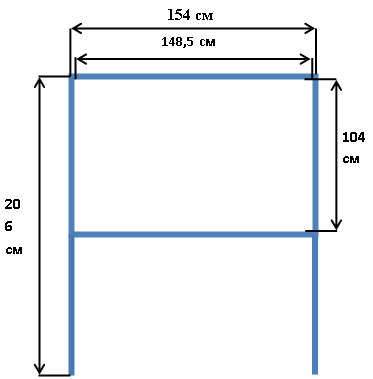 Приложение N 7к Правиламземлепользования и застройкимуниципального образованияв городе Горно-Алтайске                                                                      ФОРМА                                   КНИГА     учета посетителей и записи предложений и замечаний при проведении                           экспозиции по проекту___________________________________________________________________________                          (наименование проекта)Список изменяющих документов(в ред. Решений Горно-Алтайского городского Совета депутатовот 07.09.2006 N 40-7, от 06.07.2007 N 47-11, от 21.12.2007 N 52-8,от 24.04.2008 N 3-7, от 28.08.2008 N 6-9, от 25.11.2008 N 9-11,от 23.04.2009 N 14-13, от 27.05.2010 N 24-8, от 14.10.2010 N 27-13,от 24.02.2011 N 31-5, от 25.04.2013 N 10-4, от 26.02.2015 N 22-5,от 25.02.2016 N 28-5, от 29.11.2016 N 34-12, от 16.02.2017 N 36-17,от 24.11.2017 N 3-2, от 11.12.2018 N 12-4)Список изменяющих документов(в ред. Решений Горно-Алтайского городского Совета депутатовот 24.11.2017 N 3-2, от 11.12.2018 N 12-4)Решением Горно-Алтайского городского Совета депутатов от 11.12.2018 N 12-4 приложение 1 к настоящему Решению изложено в новой редакции.Наименование вида разрешенного использования земельного участка (код классификатора)Описание вида разрешенного использованияПримечанияДля индивидуального жилищного строительства (2.1)Размещение индивидуального жилого дома (дом, пригодный для постоянного проживания, высотой не выше трех надземных этажей);выращивание плодовых, ягодных, овощных, бахчевых или иных декоративных или сельскохозяйственных культур;размещение индивидуальных гаражей и подсобных сооруженийНе допускается размещение хозяйственных построек со стороны улиц, за исключением гаражейБлокированная жилая застройка (2.3)Размещение жилого дома, не предназначенного для раздела на квартиры, имеющего одну или несколько общих стен с соседними жилыми домами (количеством этажей не более чем три, при общем количестве совмещенных домов не более десяти и каждый из которых предназначен для проживания одной семьи, имеет общую стену (общие стены) без проемов с соседним блоком или соседними блоками, расположен на отдельном земельном участке и имеет выход на территорию общего пользования (жилые дома блокированной застройки);разведение декоративных и плодовых деревьев, овощных и ягодных культур;размещение индивидуальных гаражей и иных вспомогательных сооружений;обустройство спортивных и детских площадок, площадок отдыхаНе допускается размещение хозяйственных построек со стороны улиц, за исключением гаражейДошкольное, начальное и среднее общее образование (3.5.1)Размещение объектов капитального строительства, предназначенных для просвещения, дошкольного, начального и среднего общего образования (детские ясли, детские сады, школы, лицеи, гимназии, художественные, музыкальные школы, образовательные кружки и иные организации, осуществляющие деятельность по воспитанию, образованию и просвещению)Не допускается размещение образовательных и детских учреждений в санитарно-защитных зонах, установленных в предусмотренном действующим законодательством порядкеОбщественное питание (4.6)Размещение объектов капитального строительства в целях устройства мест общественного питания (рестораны, кафе, столовые, закусочные, бары)С площадью зала до 100 кв. м(введена Решением Горно-Алтайского городского Совета депутатов от 11.12.2018 N 12-4)(введена Решением Горно-Алтайского городского Совета депутатов от 11.12.2018 N 12-4)(введена Решением Горно-Алтайского городского Совета депутатов от 11.12.2018 N 12-4)Связь (6.8)Размещение объектов связи, радиовещания, телевидения, включая воздушные радиорелейные, надземные и подземные кабельные линии связи, линии радиофикации, антенные поля, усилительные пункты на кабельных линиях связи, инфраструктуру спутниковой связи и телерадиовещания(введена Решением Горно-Алтайского городского Совета депутатов от 11.12.2018 N 12-4)(введена Решением Горно-Алтайского городского Совета депутатов от 11.12.2018 N 12-4)(введена Решением Горно-Алтайского городского Совета депутатов от 11.12.2018 N 12-4)Земельные участки (территории) общего пользования (12)Размещение объектов улично-дорожной сети, автомобильных дорог и пешеходных тротуаров в границах населенных пунктов, пешеходных переходов, набережных, береговых полос водных объектов общего пользования, скверов, бульваров, площадей, проездов, малых архитектурных форм благоустройстваНаименование вида разрешенного использования земельного участка (код классификатора)Описание вида разрешенного использованияПримечанияБытовое обслуживание (3.3)Размещение объектов капитального строительства, предназначенных для оказания населению или организациям бытовых услуг (мастерские мелкого ремонта, ателье, бани, парикмахерские, прачечные, химчистки, похоронные бюро)Объекты капитального строительства, не требующие установления санитарно-защитной зоныМагазины (4.4)Размещение объектов капитального строительства, предназначенных для продажи товаров, торговая площадь которых составляет до 5000 кв. мДо 100 кв. м торговой площадиСпорт (5.1)Размещение объектов капитального строительства в качестве спортивных клубов, спортивных залов, бассейнов, устройство площадок для занятия спортом и физкультурой (беговые дорожки, спортивные сооружения, теннисные корты, поля для спортивной игры, автодромы, мотодромы, трамплины, трассы и спортивные стрельбища), в том числе водным (причалы и сооружения, необходимые для водных видов спорта и хранения соответствующего инвентаря);размещение спортивных баз и лагерейОбъекты капитального строительства, не требующие установления санитарно-защитной зоныМалоэтажная многоквартирная жилая застройка (2.1.1)Размещение малоэтажного многоквартирного жилого дома (дом, пригодный для постоянного проживания, высотой до 3 этажей, включая мансардный);разведение декоративных и плодовых деревьев, овощных и ягодных культур;размещение индивидуальных гаражей и иных вспомогательных сооружений;обустройство спортивных и детских площадок, площадок отдыха;размещение объектов обслуживания жилой застройки во встроенных, пристроенных и встроенно-пристроенных помещениях малоэтажного многоквартирного дома, если общая площадь таких помещений в малоэтажном многоквартирном доме не составляет более 15% общей площади помещений домаРазмещение встроенных, пристроенных и встроенно-пристроенных объектов в помещениях жилого дома осуществлять в соответствии с требованиями СП 54.13330.2011 "СНиП 31-01-2003 "Здания жилые многоквартирные"Общественное управление (3.8)Размещение объектов капитального строительства, предназначенных для размещения органов государственной власти, органов местного самоуправления, судов, а также организаций, непосредственно обеспечивающих их деятельность;размещение объектов капитального строительства, предназначенных для размещения органов управления политических партий, профессиональных и отраслевых союзов, творческих союзов и иных общественных объединений граждан по отраслевому или политическому признаку;размещение объектов капитального строительства для дипломатических представительств иностранных государств и консульских учреждений в Российской ФедерацииНаименование вида разрешенного использования земельного участка (код классификатора)Описание вида разрешенного использованияПримечанияКоммунальное обслуживание (3.1)Размещение объектов капитального строительства в целях обеспечения физических и юридических лиц коммунальными услугами, в частности: поставки воды, тепла, электричества, газа, предоставления услуг связи, отвода канализационных стоков, очистки и уборки объектов недвижимости (котельных, водозаборов, очистных сооружений, насосных станций, водопроводов, линий электропередач, трансформаторных подстанций, газопроводов, линий связи, телефонных станций, канализаций, стоянок, гаражей и мастерских для обслуживания уборочной и аварийной техники, а также зданий или помещений, предназначенных для приема физических и юридических лиц в связи с предоставлением им коммунальных услуг)Не допускается размещение объектов, причиняющих вред окружающей среде и санитарному благополучиюОбъекты гаражного назначения (2.7.1)Размещение отдельно стоящих и пристроенных гаражей, в том числе подземных, предназначенных для хранения личного автотранспорта граждан, с возможностью размещения автомобильных моекОбъекты капитального строительства, не требующие установления санитарно-защитной зоныНаименование вида разрешенного использования земельного участка (код классификатора)Предельные (минимальные и (или) максимальные) размеры земельных участков, в том числе их площадьМинимальные отступы от границ земельных участков в целях определения мест допустимого размещения зданий, строений, сооружений, за пределами которых запрещено строительство зданий, строений, сооруженийПредельное количество этажей или предельная высота зданий, строений, сооруженийМаксимальный процент застройки в границах земельного участка, определяемый, как отношение суммарной площади земельного участка, которая может быть застроена, ко всей площади земельного участкаОсновные виды разрешенного использованияОсновные виды разрешенного использованияОсновные виды разрешенного использованияОсновные виды разрешенного использованияОсновные виды разрешенного использованияДля индивидуального жилищного строительства (2.1)0,06 - 0,1 гаМинимальный отступ от жилого дома до:- красной линии улиц - 5 м;- красной линии проездов - 3 м;- границы соседнего земельного участка - 3 м.Минимальный отступ от подсобных сооружений до:- красных линий улиц и проездов - 5 м;- границы соседнего земельного участка - 1 м3 надземных этажа60Блокированная жилая застройка (2.3)Минимальный размер земельного участка 200 кв. м на квартиру (включая площадь застройки)Минимальный отступ от границы земельного участка - 3 м3 этажа60Дошкольное, начальное и среднее общее образование (3.5.1)Размеры земельных участков дошкольной образовательной организации, кв. м/место: до 100 - 40, свыше 100 - 35, но не менее 0,52 га.Размеры земельных участков общеобразовательной организации, кв. м/учащийсяот 40 до 400 - 50от 400 до 500 - 60от 500 до 600 - 50от 600 до 800 - 40от 800 до 1100 - 33от 1100 до 1500 - 21от 1500 до 2000 - 17от 2000 - 16Минимальный отступ от дошкольной образовательной организации, общеобразовательной организации до красной линии - 25 м.Минимальный отступ от границы земельного участка - 3 м3 наземных этажа60Земельные участки (территории) общего пользования (12)Не подлежат установлениюНе подлежат установлениюНе подлежат установлениюНе подлежат установлениюУсловно разрешенные виды использованияУсловно разрешенные виды использованияУсловно разрешенные виды использованияУсловно разрешенные виды использованияУсловно разрешенные виды использованияБытовое обслуживание (3.3)На 10 рабочих мест 0,1 - 0,2 га10 - 50 рабочих мест - 0,05 - 0,08 гаМинимальный отступ от границы земельного участка - 3 м2 этаж60Магазины (4.4)Продовольственные магазины:от 20 - 50 кв. м - 0,02 - 0,03 кв. м на единицу измерения,от 50 - 100 кв. м - 0,04 - 0,06 кв. м на единицу измерения.Непродовольственные магазины:от 50 - 100 кв. м - 0,08 - 0,1 га на объектМинимальный отступ от границы земельного участка - 3 м2 этаж60Спорт (5)Не подлежат установлению.Размеры земельных участков определяются в соответствии с Приложением "Ж" к "СП 42.13330.2011. Свод правил. Градостроительство. Планировка и застройка городских и сельских поселений. Актуализированная редакция СНиП 2.07.01-89*", региональными и местными нормативами градостроительного проектированияМинимальный отступ от границы земельного участка - 3 м2 этажа80Малоэтажная многоквартирная жилая застройка (2.1.1)Минимальный размер земельного участка 30 кв. м на квартиру без учета площади застройкиМинимальный отступ от границы земельного участка - 3 мДо 3 этажей, включая мансардный50Общественное управление (3.8)Не подлежат установлению.Размеры земельных участков определяются в соответствии с Приложением "Ж" к "СП 42.13330.2011. Свод правил. Градостроительство. Планировка и застройка городских и сельских поселений. Актуализированная редакция СНиП 2.07.01-89*", региональными и местными нормативами градостроительного проектированияМинимальный отступ от границы земельного участка - 3 мДо 4 наземных этажей60Вспомогательные виды разрешенного использованияВспомогательные виды разрешенного использованияВспомогательные виды разрешенного использованияВспомогательные виды разрешенного использованияВспомогательные виды разрешенного использованияКоммунальное обслуживание (3.1)Не подлежат установлениюНе подлежат установлениюДо 2 наземных этажейНе подлежат установлениюОбъекты гаражного назначения (2.7.1)Для легковых автомобилей 20 кв. м - 40 кв. м.Для грузовых без прицепа (автобус) 80 кв. м - 100 кв. мНе подлежат установлению1 этажНе подлежат установлениюНаименование вида разрешенного использования земельного участка (код классификатора)Описание вида разрешенного использованияПримечанияМалоэтажная многоквартирная жилая застройка (2.1.1)Размещение малоэтажного многоквартирного жилого дома (дом, пригодный для постоянного проживания, высотой до 3 этажей, включая мансардный);разведение декоративных и плодовых деревьев, овощных и ягодных культур;размещение индивидуальных гаражей и иных вспомогательных сооружений;обустройство спортивных и детских площадок, площадок отдыха;размещение объектов обслуживания жилой застройки во встроенных, пристроенных и встроенно-пристроенных помещениях малоэтажного многоквартирного дома, если общая площадь таких помещений в малоэтажном многоквартирном доме не составляет более 15% общей площади помещений домаРазмещение встроенных, пристроенных и встроенно-пристроенных объектов в помещениях жилого дома осуществлять в соответствии с требованиями СП 54.13330.2011 "СНиП 31-01-2003 "Здания жилые многоквартирные"Дошкольное, начальное и среднее общее образование (3.5.1)Размещение объектов капитального строительства, предназначенных для просвещения, дошкольного, начального и среднего общего образования (детские ясли, детские сады, школы, лицеи, гимназии, художественные, музыкальные школы, образовательные кружки и иные организации, осуществляющие деятельность по воспитанию, образованию и просвещению)Не допускается размещение образовательных и детских учреждений в санитарно-защитных зонах, установленных в предусмотренном действующим законодательством порядкеАмбулаторное ветеринарное обслуживание (3.10.1)Размещение объектов капитального строительства, предназначенных для оказания ветеринарных услуг без содержания животныхСпорт (5.1)Размещение объектов капитального строительства в качестве спортивных клубов, спортивных залов, бассейнов, устройство площадок для занятия спортом и физкультурой (беговые дорожки, спортивные сооружения, теннисные корты, поля для спортивной игры, автодромы, мотодромы, трамплины, трассы и спортивные стрельбища), в том числе водным (причалы и сооружения, необходимые для водных видов спорта и хранения соответствующего инвентаря);размещение спортивных баз и лагерейОбъекты капитального строительства, не требующие установления санитарно-защитной зоныЗемельные участки (территории) общего пользования (12)Размещение объектов улично-дорожной сети, автомобильных дорог и пешеходных тротуаров в границах населенных пунктов, пешеходных переходов, набережных, береговых полос водных объектов общего пользования, скверов, бульваров, площадей, проездов, малых архитектурных форм благоустройстваНаименование вида разрешенного использования земельного участка (код классификатора)Описание вида разрешенного использованияПримечанияДля индивидуального жилищного строительства (2.1)Размещение индивидуального жилого дома (дом, пригодный для постоянного проживания, высотой не выше трех надземных этажей);выращивание плодовых, ягодных, овощных, бахчевых или иных декоративных или сельскохозяйственных культур;размещение индивидуальных гаражей и подсобных сооруженийБлокированная жилая застройка (2.3)Размещение жилого дома, не предназначенного для раздела на квартиры, имеющего одну или несколько общих стен с соседними жилыми домами (количеством этажей не более чем три, при общем количестве совмещенных домов не более десяти и каждый из которых предназначен для проживания одной семьи, имеет общую стену (общие стены) без проемов с соседним блоком или соседними блоками, расположен на отдельном земельном участке и имеет выход на территорию общего пользования (жилые дома блокированной застройки);разведение декоративных и плодовых деревьев, овощных и ягодных культур;размещение индивидуальных гаражей и иных вспомогательных сооружений;обустройство спортивных и детских площадок, площадок отдыхаСоциальное обслуживание (3.2)Размещение объектов капитального строительства, предназначенных для оказания гражданам социальной помощи (службы занятости населения, дома престарелых, дома ребенка, детские дома, пункты питания малоимущих граждан, пункты ночлега для бездомных граждан, службы психологической и бесплатной юридической помощи, социальные, пенсионные и иные службы, в которых осуществляется прием граждан по вопросам оказания социальной помощи и назначения социальных или пенсионных выплат);размещение объектов капитального строительства для размещения отделений почты и телеграфа;размещение объектов капитального строительства для размещения общественных некоммерческих организаций: благотворительных организаций, клубов по интересамКультурное развитие (3.6)Размещение объектов капитального строительства, предназначенных для размещения в них музеев, выставочных залов, художественных галерей, домов культуры, библиотек, кинотеатров и кинозалов, театров, филармоний, планетариев;устройство площадок для празднеств и гуляний;размещение зданий и сооружений для размещения цирков, зверинцев, зоопарков, океанариумовБытовое обслуживание (3.3)Размещение объектов капитального строительства, предназначенных для оказания населению или организациям бытовых услуг (мастерские мелкого ремонта, ателье, бани, парикмахерские, прачечные, химчистки, похоронные бюро)Магазины (4.4)Размещение объектов капитального строительства, предназначенных для продажи товаров, торговая площадь которых составляет до 5000 кв. мДо 100 кв. м торговой площадиБанковская и страховая деятельность (4.5)Размещение объектов капитального строительства, предназначенных для размещения организаций, оказывающих банковские и страховые услугиОбщественное питание (4.6)Размещение объектов капитального строительства в целях устройства мест общественного питания (рестораны, кафе, столовые, закусочные, бары)С площадью зала до 100 кв. мГостиничное обслуживание (4.7)Размещение гостиниц, а также иных зданий, используемых с целью извлечения предпринимательской выгоды из предоставления жилого помещения для временного проживания в нихДо 25 местРазвлечения (4.8)Размещение объектов капитального строительства, предназначенных для размещения: дискотек и танцевальных площадок, ночных клубов, аквапарков, боулинга, аттракционов, ипподромов, игровых автоматов (кроме игрового оборудования, используемого для проведения азартных игр) и игровых площадок;в игорных зонах также допускается размещение игорных заведений, залов игровых автоматов, используемых для проведения азартных игр, и игровых столов, а также размещение гостиниц и заведений общественного питания для посетителей игорных зонОбщественное управление (3.8)Размещение объектов капитального строительства, предназначенных для размещения органов государственной власти, органов местного самоуправления, судов, а также организаций, непосредственно обеспечивающих их деятельность;размещение объектов капитального строительства, предназначенных для размещения органов управления политических партий, профессиональных и отраслевых союзов, творческих союзов и иных общественных объединений граждан по отраслевому или политическому признаку;размещение объектов капитального строительства для дипломатических представительств иностранных государств и консульских учреждений в Российской ФедерацииНаименование вида разрешенного использования земельного участка (код классификатора)Описание вида разрешенного использования земельного участкаПримечанияКоммунальное обслуживание (3.1)Размещение объектов капитального строительства в целях обеспечения физических и юридических лиц коммунальными услугами, в частности: поставки воды, тепла, электричества, газа, предоставления услуг связи, отвода канализационных стоков, очистки и уборки объектов недвижимости (котельных, водозаборов, очистных сооружений, насосных станций, водопроводов, линий электропередач, трансформаторных подстанций, газопроводов, линий связи, телефонных станций, канализаций, стоянок, гаражей и мастерских для обслуживания уборочной и аварийной техники, а также зданий или помещений, предназначенных для приема физических и юридических лиц в связи с предоставлением им коммунальных услуг)Не допускается размещение объектов, причиняющих вред окружающей среде и санитарному благополучиюОбслуживание автотранспорта (4.9)Размещение постоянных или временных гаражей с несколькими стояночными местами, стоянок (парковок), гаражей, в том числе многоярусных для легкового автотранспортаСанитарный разрыв от автостоянок и гаражей-стоянок до зданий различного назначения следует применять по таблице 7.1.1 п. 7.1.11 СанПиН 2.2.1/2.1.1.1200-03 "Санитарно-защитные зоны и санитарная классификация предприятий, сооружений и иных объектов"Объекты гаражного назначения (2.7.1)Размещение отдельно стоящих и пристроенных гаражей, в том числе подземных, предназначенных для хранения личного легкового автотранспорта граждан, с возможностью размещения автомобильных моекОбъекты капитального строительства, не требующие установления санитарно-защитной зоныНаименование вида разрешенного использования земельного участка (код классификатора)Предельные (минимальные и (или) максимальные) размеры земельных участков, в том числе их площадьМинимальные отступы от границ земельных участков в целях определения мест допустимого размещения зданий, строений, сооружений, за пределами которых запрещено строительство зданий, строений, сооруженийПредельное количество этажей или предельная высота зданий, строений, сооруженийМаксимальный процент застройки в границах земельного участка, определяемый, как отношение суммарной площади земельного участка, которая может быть застроена, ко всей площади земельного участкаОсновные виды разрешенного использованияОсновные виды разрешенного использованияОсновные виды разрешенного использованияОсновные виды разрешенного использованияОсновные виды разрешенного использованияМалоэтажная многоквартирная жилая застройка (2.1.1)Минимальный размер земельного участка 30 кв. м на квартиру без учета площади застройкиМинимальный отступ от красной линии - 5 м.Минимальный отступ от границы земельного участка - 3 мдо 3 надземных этажей, включая мансардный50Дошкольное, начальное и среднее общее образование (3.5.1)Размеры земельных участков дошкольной образовательной организации, кв. м/место: до 100 - 40, свыше 100 - 35, но не менее 0,52 га.Размеры земельных участков общеобразовательной организации, кв. м /учащийсядо 400 - 50от 400 до 500 - 60от 500 до 600 - 50от 600 до 800 - 40от 800 до 1100 - 33от 1100 до 1500 - 21от 1500 до 2000 - 17от 2000 - 16Минимальный отступ от дошкольной образовательной организации, общеобразовательной организации до красной линии - 25 м.Минимальный отступ от границы земельного участка - 3 м3 наземных этажа60Спорт (5.1)Не подлежат установлениюМинимальный отступ от границы земельного участка - 3 м2 этажа80Земельные участки (территории) общего пользования (12)Не подлежат установлениюНе подлежат установлениюНе подлежат установлениюНе подлежат установлениюУсловно разрешенные виды использованияУсловно разрешенные виды использованияУсловно разрешенные виды использованияУсловно разрешенные виды использованияУсловно разрешенные виды использованияДля индивидуального жилищного строительства (2.1)0,06 - 0,1 гаМинимальный отступ от жилого дома до:- красной линии улиц - 5 м;- красной линии проездов - 3 м;- границы соседнего земельного участка - 3 м.Минимальный отступ от подсобных сооружений до:- красных линий улиц и проездов - 5 м;- границы соседнего земельного участка - 1 м3 надземных этажа60Блокированная жилая застройка (2.3)Минимальный размер земельного участка 200 кв. м на квартиру (включая площадь застройки)Минимальный отступ от границы земельного участка - 3 м3 этажа60Социальное обслуживание (3.2)Не подлежат установлению.Размеры земельных участков определяются в соответствии с Приложением "Ж" к "СП 42.13330.2011. Свод правил. Градостроительство. Планировка и застройка городских и сельских поселений. Актуализированная редакция СНиП 2.07.01-89*", региональными и местными нормативами градостроительного проектированияМинимальный отступ от границы земельного участка - 3 м3 надземных этажа60Культурное развитие (3.6)Не подлежат установлению.Размеры земельных участков определяются в соответствии с Приложением "Ж" к "СП 42.13330.2011. Свод правил. Градостроительство. Планировка и застройка городских и сельских поселений. Актуализированная редакция СНиП 2.07.01-89*", региональными и местными нормативами градостроительного проектированияМинимальный отступ от границы земельного участка - 3 м3 надземных этажа60Бытовое обслуживание (3.3)На 10 рабочих мест 0,1 - 0,2 га10-50 рабочих мест - 0,05 - 0,08 гаМинимальный отступ от границы земельного участка - 3 м3 надземных этажа60Магазины (4.4)Продовольственные магазины:от 20 - 50 кв. м - 0,02 - 0,03 кв. м на единицу измерения,от 50 - 100 кв. м - 0,04 - 0,06 кв. м на единицу измерения.Непродовольственные магазины:от 50 - 100 кв. м - 0,08 - 0,1 га на объектМинимальный отступ от границы земельного участка - 3 мДо 4 этажей60Общественное питание (4.6)Размеры земельных участков объектов общественного питания при числе мест, га на 100 мест:до 50 - 0,2 - 0,25;от 50 до 150 - 0,15 - 0,2;свыше 150 - 0,1Минимальный отступ от границы земельного участка - 3 м3 надземных этажа60Гостиничное обслуживание (4.7)Не подлежат установлению.Размеры земельных участков определяются в соответствии с Приложением "Ж" к "СП 42.13330.2011. Свод правил. Градостроительство. Планировка и застройка городских и сельских поселений. Актуализированная редакция СНиП 2.07.01-89*", региональными и местными нормативами градостроительного проектированияМинимальный отступ от границы земельного участка - 3 м4 этажа60Развлечения (4.8)Не подлежат установлению.Размеры земельных участков определяются в соответствии с Приложением "Ж" к "СП 42.13330.2011. Свод правил. Градостроительство. Планировка и застройка городских и сельских поселений. Актуализированная редакция СНиП 2.07.01-89*", региональными и местными нормативами градостроительного проектированияМинимальный отступ от границы земельного участка - 3 мДо 2 наземных этажей50Общественное управление (3.8)Не подлежат установлению.Размеры земельных участков определяются в соответствии с Приложением "Ж" к "СП 42.13330.2011. Свод правил. Градостроительство. Планировка и застройка городских и сельских поселений. Актуализированная редакция СНиП 2.07.01-89*", региональными и местными нормативами градостроительного проектированияМинимальный отступ от границы земельного участка - 3 мДо 4 наземных этажей60Вспомогательные виды разрешенного использованияВспомогательные виды разрешенного использованияВспомогательные виды разрешенного использованияВспомогательные виды разрешенного использованияВспомогательные виды разрешенного использованияКоммунальное обслуживание (3.1)Не подлежат установлениюНе подлежат установлению2 этажаНе подлежат установлениюЗемельные участки (территории) общего пользования (12.0)Не подлежат установлениюНе подлежат установлениюНе подлежат установлениюНе подлежат установлениюОбслуживание автотранспорта (4.9)Не подлежат установлениюНе подлежат установлению2 этажаНе подлежат установлениюОбъекты гаражного назначения (2.7.1)Для легковых автомобилей 20 кв. м - 40 кв. м;для грузовых без прицепа (автобус) 80 кв. м - 100 кв. мНе подлежат установлению1 этажНе подлежат установлениюНаименование вида разрешенного использования земельного участка (код классификатора)Описание вида разрешенного использования земельного участкаПримечанияСреднеэтажная жилая застройка (2.5)Размещение жилых домов, предназначенных для разделения на квартиры, каждая из которых пригодна для постоянного проживания (жилые дома высотой не выше восьми надземных этажей, разделенных на две и более квартиры);благоустройство и озеленение;размещение подземных гаражей и автостоянок;обустройство спортивных и детских площадок, площадок отдыха;размещение объектов обслуживания жилой застройки во встроенных, пристроенных и встроенно-пристроенных помещениях многоквартирного дома, если общая площадь таких помещений в многоквартирном доме не составляет более 20% общей площади помещений домаРазмещение встроенных, пристроенных и встроенно-пристроенных объектов в помещениях жилого дома осуществлять в соответствии с требованиями СП 54.13330.2011 "СНиП 31-01-2003 "Здания жилые многоквартирные"Образование и просвещение (3.5)Размещение объектов капитального строительства, предназначенных для воспитания, образования и просвещения (детские ясли, детские сады, школы, лицеи, гимназии, профессиональные технические училища, колледжи, художественные, музыкальные школы и училища, образовательные кружки, общества знаний, институты, университеты, организации по переподготовке и повышению квалификации специалистов и иные организации, осуществляющие деятельность по воспитанию, образованию и просвещению)Не допускается размещение образовательных и детских учреждений в санитарно-защитных зонах, установленных в предусмотренном действующим законодательством порядкеСпорт (5.1)Размещение объектов капитального строительства в качестве спортивных клубов, спортивных залов, бассейнов, устройство площадок для занятия спортом и физкультурой (беговые дорожки, спортивные сооружения, теннисные корты, поля для спортивной игры, автодромы, мотодромы, трамплины, трассы и спортивные стрельбища), в том числе водным (причалы и сооружения, необходимые для водных видов спорта и хранения соответствующего инвентаря);размещение спортивных баз и лагерейОбъекты капитального строительства, не требующие установления санитарно-защитной зоныАмбулаторное ветеринарное обслуживание (3.10.1)Размещение объектов капитального строительства, предназначенных для оказания ветеринарных услуг без содержания животныхАмбулаторно-поликлиническое обслуживание (3.4.1)Размещение объектов капитального строительства, предназначенных для оказания гражданам амбулаторно-поликлинической медицинской помощи (поликлиники, фельдшерские пункты, пункты здравоохранения, центры матери и ребенка, диагностические центры, молочные кухни, станции донорства крови, клинические лаборатории)Земельные участки (территории) общего пользования (12)Размещение объектов улично-дорожной сети, автомобильных дорог и пешеходных тротуаров в границах населенных пунктов, пешеходных переходов, набережных, береговых полос водных объектов общего пользования, скверов, бульваров, площадей, проездов, малых архитектурных форм благоустройстваНаименование вида разрешенного использования земельного участка (код классификатора)Описание вида разрешенного использованияПримечанияМалоэтажная многоквартирная жилая застройка (2.1.1)Размещение малоэтажного многоквартирного жилого дома (дом, пригодный для постоянного проживания, высотой до 4 этажей, включая мансардный);разведение декоративных и плодовых деревьев, овощных и ягодных культур;размещение индивидуальных гаражей и иных вспомогательных сооружений;обустройство спортивных и детских площадок, площадок отдыха;размещение объектов обслуживания жилой застройки во встроенных, пристроенных и встроенно-пристроенных помещениях малоэтажного многоквартирного дома, если общая площадь таких помещений в малоэтажном многоквартирном доме не составляет более 15% общей площади помещений домаСоциальное обслуживание (3.2)Размещение объектов капитального строительства, предназначенных для оказания гражданам социальной помощи (службы занятости населения, дома престарелых, дома ребенка, детские дома, пункты питания малоимущих граждан, пункты ночлега для бездомных граждан, службы психологической и бесплатной юридической помощи, социальные, пенсионные и иные службы, в которых осуществляется прием граждан по вопросам оказания социальной помощи и назначения социальных или пенсионных выплат);размещение объектов капитального строительства для размещения отделений почты и телеграфа;размещение объектов капитального строительства для размещения общественных некоммерческих организаций: благотворительных организаций, клубов по интересамБытовое обслуживание (3.3)Размещение объектов капитального строительства, предназначенных для оказания населению или организациям бытовых услуг (мастерские мелкого ремонта, ателье, бани, парикмахерские, прачечные, химчистки, похоронные бюро)Культурное развитие (3.6)Размещение объектов капитального строительства, предназначенных для размещения в них музеев, выставочных залов, художественных галерей, домов культуры, библиотек, кинотеатров и кинозалов, театров, филармоний, планетариев;устройство площадок для празднеств и гуляний;размещение зданий и сооружений для размещения цирков, зверинцев, зоопарков, океанариумовРелигиозное использование (3.7)Размещение объектов капитального строительства, предназначенных для отправления религиозных обрядов (церкви, соборы, храмы, часовни, монастыри, мечети, молельные дома);размещение объектов капитального строительства, предназначенных для постоянного местонахождения духовных лиц, паломников и послушников в связи с осуществлением ими религиозной службы, а также для осуществления благотворительной и религиозной образовательной деятельности (монастыри, скиты, воскресные школы, семинарии, духовные училища)Общественное управление (3.8)Размещение объектов капитального строительства, предназначенных для размещения органов государственной власти, органов местного самоуправления, судов, а также организаций, непосредственно обеспечивающих их деятельность;размещение объектов капитального строительства, предназначенных для размещения органов управления политических партий, профессиональных и отраслевых союзов, творческих союзов и иных общественных объединений граждан по отраслевому или политическому признаку;размещение объектов капитального строительства для дипломатических представительств иностранных государств и консульских учреждений в Российской ФедерацииДеловое управление (4.1)Размещение объектов капитального строительства с целью: размещения объектов управленческой деятельности, не связанной с государственным или муниципальным управлением и оказанием услуг, а также с целью обеспечения совершения сделок, не требующих передачи товара в момент их совершения между организациями, в том числе биржевая деятельность (за исключением банковской и страховой деятельности)Магазины (4.4)Размещение объектов капитального строительства, предназначенных для продажи товаров, торговая площадь которых составляет до 5000 кв. мДо 500 кв. м общей площадиБанковская и страховая деятельность (4.5)Размещение объектов капитального строительства, предназначенных для размещения организаций, оказывающих банковские и страховые услугиОбщественное питание (4.6)Размещение объектов капитального строительства в целях устройства мест общественного питания (рестораны, кафе, столовые, закусочные, бары)С площадью зала до 100 кв. мГостиничное обслуживание (4.7)Размещение гостиниц, а также иных зданий, используемых с целью извлечения предпринимательской выгоды из предоставления жилого помещения для временного проживания в нихРазвлечения (4.8)Размещение объектов капитального строительства, предназначенных для размещения: дискотек и танцевальных площадок, ночных клубов, аквапарков, боулинга, аттракционов, ипподромов, игровых автоматов (кроме игрового оборудования, используемого для проведения азартных игр) и игровых площадок;в игорных зонах также допускается размещение игорных заведений, залов игровых автоматов, используемых для проведения азартных игр, и игровых столов, а также размещение гостиниц и заведений общественного питания для посетителей игорных зонНаименование вида разрешенного использования земельного участка (код классификатора)Описание вида разрешенного использованияПримечанияКоммунальное обслуживание (3.1)Размещение объектов капитального строительства в целях обеспечения физических и юридических лиц коммунальными услугами, в частности: поставки воды, тепла, электричества, газа, предоставления услуг связи, отвода канализационных стоков, очистки и уборки объектов недвижимости (котельных, водозаборов, очистных сооружений, насосных станций, водопроводов, линий электропередач, трансформаторных подстанций, газопроводов, линий связи, телефонных станций, канализаций, стоянок, гаражей и мастерских для обслуживания уборочной и аварийной техники, а также зданий или помещений, предназначенных для приема физических и юридических лиц в связи с предоставлением им коммунальных услуг)Не допускается размещение объектов, причиняющих вред окружающей среде и санитарному благополучиюОбслуживание автотранспорта (4.9)Размещение постоянных или временных гаражей с несколькими стояночными местами, стоянок (парковок), гаражей, в том числе многоярусныхСанитарный разрыв от автостоянок и гаражей-стоянок до зданий различного назначения следует применять по таблице 7.1.1 п. 7.1.11 СанПиН 2.2.1/2.1.1.1200-03 "Санитарно-защитные зоны и санитарная классификация предприятий, сооружений и иных объектов"Наименование вида разрешенного использования земельного участка (код классификатора)Предельные (минимальные и (или) максимальные) размеры земельных участков, в том числе их площадьМинимальные отступы от границ земельных участков в целях определения мест допустимого размещения зданий, строений, сооружений, за пределами которых запрещено строительство зданий, строений, сооруженийПредельное количество этажей или предельная высота зданий, строений, сооруженийМаксимальный процент застройки в границах земельного участка, определяемый, как отношение суммарной площади земельного участка, которая может быть застроена, ко всей площади земельного участкаОсновные виды разрешенного использованияОсновные виды разрешенного использованияОсновные виды разрешенного использованияОсновные виды разрешенного использованияОсновные виды разрешенного использованияСреднеэтажная жилая застройка (2.5)Минимальная площадь земельного участка 30 кв. м на одну квартиру (без площади застройки), максимальная - 80 кв. м на одну квартиру (без площади застройки)Минимальный отступ от красной линии - 5 м.Минимальный отступ от границы земельного участка - 3 мДо 8 этажей40Образование и просвещение (3.5)Размеры земельных участков дошкольной образовательной организации, кв. м/место: до 100 - 40, свыше 100 - 35, но не менее 0,52 га.Размеры земельных участков общеобразовательной организации, кв. м/учащийсядо 400 - 50от 400 до 500 - 60от 500 до 600 - 50от 600 до 800 - 40от 800 до 1100 - 33от 1100 до 1500 - 21от 1500 до 2000 - 17от 2000 - 16Минимальный отступ от дошкольной образовательной организации, общеобразовательной организации до красной линии - 25 м3 наземных этажа60Спорт (5.1)Не подлежат установлению.Размеры земельных участков определяются в соответствии с Приложением "Ж" к "СП 42.13330.2011. Свод правил. Градостроительство. Планировка и застройка городских и сельских поселений. Актуализированная редакция СНиП 2.07.01-89*", региональными и местными нормативами градостроительного проектированияМинимальный отступ от границы земельного участка - 3 м2 этажа80Амбулаторное ветеринарное обслуживание (3.10.1)Не подлежат установлению.Размеры земельных участков определяются в соответствии с Приложением "Ж" к "СП 42.13330.2011. Свод правил. Градостроительство. Планировка и застройка городских и сельских поселений. Актуализированная редакция СНиП 2.07.01-89*", региональными и местными нормативами градостроительного проектированияМинимальный отступ от границы земельного участка - 3 м2 этажа60Амбулаторно-поликлиническое обслуживание (3.4.1)Размеры земельных участков объектов амбулаторно-поликлинической сети, диспансеров без стационара:0,1 га на 100 посещений в смену, но не менее 0,3 га на объект.Размеры земельных участков консультативно-диагностических центров: 0,3 - 0,5 га на объект.Размеры земельного участка фельдшерского илифельдшерско-акушерского пункта 0,2 га.Размеры земельного участка станции (подстанции) скорой помощи, выдвижного пункта медицинской помощи 0,05 га на 1 автомобиль, но не менее 0,1 га.Размеры земельного участка аптеки 0,2 - 0,3 га на объект.Размеры земельных участков молочных кухонь (для детей до 1 года) 0,015 га на 1 тыс. порций в сутки, но не менее 0,15 га.Размеры земельных участков раздаточных пунктов молочных кухонь определяются по заданию на проектированиеМинимальный отступ от границы земельного участка - 3 м5 этажей60Земельные участки (территории) общего пользования (12)Не подлежат установлениюНе подлежат установлениюНе подлежат установлениюНе подлежат установлениюУсловно разрешенные виды использованияУсловно разрешенные виды использованияУсловно разрешенные виды использованияУсловно разрешенные виды использованияУсловно разрешенные виды использованияМалоэтажная многоквартирная жилая застройка (2.1.1)Минимальный размер земельного участка 30 кв. м на квартиру без учета площади застройкиМинимальный отступ от красной линии - 5 м.Минимальный отступ от границы земельного участка - 3 мДо 4 надземных этажей, включая мансардный50Социальное обслуживание (3.2)Не подлежат установлению.Размеры земельных участков определяются в соответствии с Приложением "Ж" к "СП 42.13330.2011. Свод правил. Градостроительство. Планировка и застройка городских и сельских поселений. Актуализированная редакция СНиП 2.07.01-89*", региональными и местными нормативами градостроительного проектированияМинимальный отступ от границы земельного участка - 3 мДо 5 надземных этажей60Бытовое обслуживание (3.3)На 10 рабочих мест 0,1 - 0,2 га,10 - 50 рабочих мест - 0,05 - 0,08 гаМинимальный отступ от границы земельного участка - 3 мДо 5 надземных этажей60Культурное развитие (3.6)Не подлежат установлению.Размеры земельных участков определяются в соответствии с Приложением "Ж" к "СП 42.13330.2011. Свод правил. Градостроительство. Планировка и застройка городских и сельских поселений. Актуализированная редакция СНиП 2.07.01-89*", региональными и местными нормативами градостроительного проектированияМинимальный отступ от границы земельного участка - 3 мДо 5 надземных этажей60Религиозное использование (3.7)Не подлежат установлению.Размеры земельных участков определяются в соответствии с Приложением "Ж" к "СП 42.13330.2011. Свод правил. Градостроительство. Планировка и застройка городских и сельских поселений. Актуализированная редакция СНиП 2.07.01-89*", региональными и местными нормативами градостроительного проектированияМинимальный отступ от границы земельного участка - 3 мДо 5 надземных этажей60Общественное управление (3.8)Не подлежат установлению.Размеры земельных участков определяются в соответствии с Приложением "Ж" к "СП 42.13330.2011. Свод правил. Градостроительство. Планировка и застройка городских и сельских поселений. Актуализированная редакция СНиП 2.07.01-89*", региональными и местными нормативами градостроительного проектированияМинимальный отступ от границы земельного участка - 3 мДо 5 наземных этажей60Деловое управление (4.1)Не подлежат установлению.Размеры земельных участков определяются в соответствии с Приложением "Ж" к "СП 42.13330.2011. Свод правил. Градостроительство. Планировка и застройка городских и сельских поселений. Актуализированная редакция СНиП 2.07.01-89*", региональными и местными нормативами градостроительного проектированияМинимальный отступ от границы земельного участка - 3 мДо 5 наземных этажей60Магазины (4.4)Продовольственные магазины:от 20 - 50 кв. м - 0,02 - 0,03 кв. м на единицу измерения,от 50 - 100 кв. м - 0,04 - 0,06 кв. м на единицу измерения.Непродовольственные магазины:от 50 - 100 кв. м - 0,08 - 0,1 га на объектМинимальный отступ от границы земельного участка - 3 мДо 5 наземных этажей60Банковская и страховая деятельность (4.5)Не подлежат установлению.Размеры земельных участков определяются в соответствии с Приложением "Ж" к "СП 42.13330.2011. Свод правил. Градостроительство. Планировка и застройка городских и сельских поселений. Актуализированная редакция СНиП 2.07.01-89*", региональными и местными нормативами градостроительного проектированияМинимальный отступ от границы земельного участка - 3 мДо 5 наземных этажей60Общественное питание (4.6)Размеры земельных участков объектов общественного питания при числе мест, га на 100 мест:до 50 - 0,2 - 0,25;от 50 до 150 - 0,15 - 0,2;свыше 150 - 0,1Минимальный отступ от границы земельного участка - 3 мДо 5 наземных этажей60Гостиничное обслуживание (4.7)Не подлежат установлению.Размеры земельных участков определяются в соответствии с Приложением "Ж" к "СП 42.13330.2011. Свод правил. Градостроительство. Планировка и застройка городских и сельских поселений. Актуализированная редакция СНиП 2.07.01-89*", региональными и местными нормативами градостроительного проектированияМинимальный отступ от границы земельного участка - 3 мДо 5 наземных этажей60Развлечения (4.8)Не подлежат установлению.Размеры земельных участков определяются в соответствии с Приложением "Ж" к "СП 42.13330.2011. Свод правил. Градостроительство. Планировка и застройка городских и сельских поселений. Актуализированная редакция СНиП 2.07.01-89*", региональными и местными нормативами градостроительного проектированияМинимальный отступ от границы земельного участка - 3 мДо 5 наземных этажей60Вспомогательные виды разрешенного использованияВспомогательные виды разрешенного использованияВспомогательные виды разрешенного использованияВспомогательные виды разрешенного использованияВспомогательные виды разрешенного использованияКоммунальное обслуживание (3.1)Не подлежат установлениюНе подлежат установлению2 этажаНе подлежат установлениюОбслуживание автотранспорта (4.9)Не подлежат установлениюНе подлежат установлению1 этажНе подлежат установлениюНаименование вида разрешенного использования земельного участка (код классификатора)Описание вида разрешенного использования земельного участкаПримечанияМногоэтажная жилая застройка (высотная застройка) (2.6)Размещение жилых домов, предназначенных для разделения на квартиры, каждая из которых пригодна для постоянного проживания (жилые дома высотой девять и выше этажей, включая подземные, разделенных на двадцать и более квартир);благоустройство и озеленение придомовых территорий;обустройство спортивных и детских площадок, хозяйственных площадок;размещение подземных гаражей и наземных автостоянок, размещение объектов обслуживания жилой застройки во встроенных, пристроенных и встроенно-пристроенных помещениях многоквартирного дома в отдельных помещениях дома, если площадь таких помещений в многоквартирном доме не составляет более 15% от общей площади домаСреднеэтажная жилая застройка (2.5)Размещение жилых домов, предназначенных для разделения на квартиры, каждая из которых пригодна для постоянного проживания (жилые дома высотой не выше восьми надземных этажей, разделенных на две и более квартиры);благоустройство и озеленение;размещение подземных гаражей и автостоянок;обустройство спортивных и детских площадок, площадок отдыха;размещение объектов обслуживания жилой застройки во встроенных, пристроенных и встроенно-пристроенных помещениях многоквартирного дома, если общая площадь таких помещений в многоквартирном доме не составляет более 20% общей площади помещений домаРазмещение встроенных, пристроенных и встроенно-пристроенных объектов в помещениях жилого дома осуществлять в соответствии с требованиями СП 54.13330.2011 "СНиП 31-01-2003 "Здания жилые многоквартирные"Образование и просвещение (3.5)Размещение объектов капитального строительства, предназначенных для воспитания, образования и просвещения (детские ясли, детские сады, школы, лицеи, гимназии, профессиональные технические училища, колледжи, художественные, музыкальные школы и училища, образовательные кружки, общества знаний, институты, университеты, организации по переподготовке и повышению квалификации специалистов и иные организации, осуществляющие деятельность по воспитанию, образованию и просвещению)Не допускается размещение образовательных и детских учреждений в санитарно-защитных зонах, установленных в предусмотренном действующим законодательством порядкеСпорт (5.1)Размещение объектов капитального строительства в качестве спортивных клубов, спортивных залов, бассейнов, устройство площадок для занятия спортом и физкультурой (беговые дорожки, спортивные сооружения, теннисные корты, поля для спортивной игры, автодромы, мотодромы, трамплины, трассы и спортивные стрельбища), в том числе водным (причалы и сооружения, необходимые для водных видов спорта и хранения соответствующего инвентаря);размещение спортивных баз и лагерейОбъекты капитального строительства, не требующие установления санитарно-защитной зоныАмбулаторное ветеринарное обслуживание (3.10.1)Размещение объектов капитального строительства, предназначенных для оказания ветеринарных услуг без содержания животныхАмбулаторно-поликлиническое обслуживание (3.4.1)Размещение объектов капитального строительства, предназначенных для оказания гражданам амбулаторно-поликлинической медицинской помощи (поликлиники, фельдшерские пункты, пункты здравоохранения, центры матери и ребенка, диагностические центры, молочные кухни, станции донорства крови, клинические лаборатории)Магазины (4.4)Размещение объектов капитального строительства, предназначенных для продажи товаров, торговая площадь которых составляет до 5000 кв. мДо 500 кв. м общей площадиБытовое обслуживание (3.3)Размещение объектов капитального строительства, предназначенных для оказания населению или организациям бытовых услуг (мастерские мелкого ремонта, ателье, бани, парикмахерские, прачечные, химчистки, похоронные бюро)Социальное обслуживание (3.2)Размещение объектов капитального строительства, предназначенных для оказания гражданам социальной помощи (службы занятости населения, дома престарелых, дома ребенка, детские дома, пункты питания малоимущих граждан, пункты ночлега для бездомных граждан, службы психологической и бесплатной юридической помощи, социальные, пенсионные и иные службы, в которых осуществляется прием граждан по вопросам оказания социальной помощи и назначения социальных или пенсионных выплат);размещение объектов капитального строительства для размещения отделений почты и телеграфа;размещение объектов капитального строительства для размещения общественных некоммерческих организаций: благотворительных организаций, клубов по интересамСоциальное обслуживание (3.2)Земельные участки (территории) общего пользования (12)Размещение объектов улично-дорожной сети, автомобильных дорог и пешеходных тротуаров в границах населенных пунктов, пешеходных переходов, набережных, береговых полос водных объектов общего пользования, скверов, бульваров, площадей, проездов, малых архитектурных форм благоустройстваНаименование вида разрешенного использования земельного участка (код классификатора)Описание вида разрешенного использования земельного участкаПримечанияМалоэтажная многоквартирная жилая застройка (2.1.1)Размещение малоэтажного многоквартирного жилого дома (дом, пригодный для постоянного проживания, высотой до 4 этажей, включая мансардный);разведение декоративных и плодовых деревьев, овощных и ягодных культур;размещение индивидуальных гаражей и иных вспомогательных сооружений;обустройство спортивных и детских площадок, площадок отдыха;размещение объектов обслуживания жилой застройки во встроенных, пристроенных и встроенно-пристроенных помещениях малоэтажного многоквартирного дома, если общая площадь таких помещений в малоэтажном многоквартирном доме не составляет более 15% общей площади помещений домаРазвлечения (4.8)Размещение объектов капитального строительства, предназначенных для размещения: дискотек и танцевальных площадок, ночных клубов, аквапарков, боулинга, аттракционов, ипподромов, игровых автоматов (кроме игрового оборудования, используемого для проведения азартных игр) и игровых площадок;в игорных зонах также допускается размещение игорных заведений, залов игровых автоматов, используемых для проведения азартных игр, и игровых столов, а также размещение гостиниц и заведений общественного питания для посетителей игорных зонГостиничное обслуживание (4.7)Размещение гостиниц, а также иных зданий, используемых с целью извлечения предпринимательской выгоды из предоставления жилого помещения для временного проживания в нихКультурное развитие (3.6)Размещение объектов капитального строительства, предназначенных для размещения в них музеев, выставочных залов, художественных галерей, домов культуры, библиотек, кинотеатров и кинозалов, театров, филармоний, планетариев;устройство площадок для празднеств и гуляний;размещение зданий и сооружений для размещения цирков, зверинцев, зоопарков, океанариумовОбщественное питание (4.6)Размещение объектов капитального строительства в целях устройства мест общественного питания (рестораны, кафе, столовые, закусочные, бары)Общей площадью не более 200 кв. мДеловое управление (4.1)Размещение объектов капитального строительства с целью: размещения объектов управленческой деятельности, не связанной с государственным или муниципальным управлением и оказанием услуг, а также с целью обеспечения совершения сделок, не требующих передачи товара в момент их совершения между организациями, в том числе биржевая деятельность (за исключением банковской и страховой деятельности)Банковская и страховая деятельность (4.5)Размещение объектов капитального строительства, предназначенных для размещения организаций, оказывающих банковские и страховыеРелигиозное использование (3.7)Размещение объектов капитального строительства, предназначенных для отправления религиозных обрядов (церкви, соборы, храмы, часовни, монастыри, мечети, молельные дома);размещение объектов капитального строительства, предназначенных для постоянного местонахождения духовных лиц, паломников и послушников в связи с осуществлением ими религиозной службы, а также для осуществления благотворительной и религиозной образовательной деятельности (монастыри, скиты, воскресные школы, семинарии, духовные училища)Религиозное использование (3.7)Наименование вида разрешенного использования земельного участка (код классификатора)Описание вида разрешенного использования земельного участкаПримечанияКоммунальное обслуживание (3.1)Размещение объектов капитального строительства в целях обеспечения физических и юридических лиц коммунальными услугами, в частности: поставки воды, тепла, электричества, газа, предоставления услуг связи, отвода канализационных стоков, очистки и уборки объектов недвижимости (котельных, водозаборов, очистных сооружений, насосных станций, водопроводов, линий электропередач, трансформаторных подстанций, газопроводов, линий связи, телефонных станций, канализаций, стоянок, гаражей и мастерских для обслуживания уборочной и аварийной техники, а также зданий или помещений, предназначенных для приема физических и юридических лиц в связи с предоставлением им коммунальных услуг)Не допускается размещение объектов, причиняющих вред окружающей среде и санитарному благополучиюОбслуживание автотранспорта (4.9)Размещение постоянных или временных гаражей с несколькими стояночными местами, стоянок (парковок), гаражей, в том числе многоярусныхСанитарный разрыв от автостоянок и гаражей-стоянок до зданий различного назначения следует применять по таблице 7.1.1 п. 7.1.11 СанПиН 2.2.1/2.1.1.1200-03 "Санитарно-защитные зоны и санитарная классификация предприятий, сооружений и иных объектов"Наименование вида разрешенного использования земельного участка (код классификатора)Предельные (минимальные и (или) максимальные) размеры земельных участков, в том числе их площадьМинимальные отступы от границ земельных участков в целях определения мест допустимого размещения зданий, строений, сооружений, за пределами которых запрещено строительство зданий, строений, сооруженийПредельное количество этажей или предельная высота зданий, строений, сооруженийМаксимальный процент застройки в границах земельного участка, определяемый, как отношение суммарной площади земельного участка, которая может быть застроена, ко всей площади земельного участкаОсновные виды разрешенного использованияОсновные виды разрешенного использованияОсновные виды разрешенного использованияОсновные виды разрешенного использованияОсновные виды разрешенного использованияМногоэтажная жилая застройка (высотная застройка) (2.6)Минимальная площадь земельного участка 30 кв. м на одну квартиру (без площади застройки), максимальная - 80 кв. м на одну квартиру (без площади застройки)Минимальный отступ от красной линии - 5 м.Минимальный отступ от границы земельного участка - 3 мДо 12 этажей40Среднеэтажная жилая застройка (2.5)Минимальная площадь земельного участка 30 кв. м на одну квартиру (без площади застройки), максимальная - 80 кв. м на одну квартиру (без площади застройки)Минимальный отступ от красной линии - 5 м.Минимальный отступ от границы земельного участка - 3 мДо 8 этажей40Образование и просвещение (3.5)Размеры земельных участков дошкольной образовательной организации, кв. м/место: до 100 - 40, свыше 100 - 35, но не менее 0,52 га.Размеры земельных участков общеобразовательной организации, кв. м/учащийсядо 400 - 50от 400 до 500 - 60от 500 до 600 - 50от 600 до 800 - 40от 800 до 1100 - 33от 1100 до 1500 - 21от 1500 до 2000 - 17от 2000 - 16Минимальный отступ от дошкольной образовательной организации, общеобразовательной организации до красной линии - 25 м.Минимальный отступ от границы земельного участка - 3 м3 наземных этажа60Спорт (5.1)Не подлежат установлению.Размеры земельных участков определяются в соответствии с Приложением "Ж" к "СП 42.13330.2011. Свод правил. Градостроительство. Планировка и застройка городских и сельских поселений. Актуализированная редакция СНиП 2.07.01-89*", региональными и местными нормативами градостроительного проектированияМинимальный отступ от границы земельного участка - 3 м2 этажа80Амбулаторное ветеринарное обслуживание (3.10.1)Не подлежат установлению.Размеры земельных участков определяются в соответствии с Приложением "Ж" к "СП 42.13330.2011. Свод правил. Градостроительство. Планировка и застройка городских и сельских поселений. Актуализированная редакция СНиП 2.07.01-89*", региональными и местными нормативами градостроительного проектированияМинимальный отступ от границы земельного участка - 3 м2 этажа60Амбулаторно-поликлиническое обслуживание (3.4.1)Размеры земельных участков объектов амбулаторно-поликлинической сети, диспансеров без стационара:0,1 га на 100 посещений в смену, но не менее 0,3 га на объект.Размеры земельных участков консультативно-диагностических центров: 0,3 - 0,5 га на объект.Размеры земельного участка фельдшерского илифельдшерско-акушерского пункта 0,2 га.Размеры земельного участка станции (подстанции) скорой помощи, выдвижного пункта медицинской помощи 0,05 га на 1 автомобиль, но не менее 0,1 га.Размеры земельного участка аптеки 0,2 - 0,3 га на объект.Размеры земельных участков молочных кухонь (для детей до 1 года) 0,015 га на 1 тыс. порций в сутки, но не менее 0,15 га.Размеры земельных участков раздаточных пунктов молочных кухонь определяются по заданию на проектированиеМинимальный отступ от границы земельного участка - 3 м5 этажей60Магазины (4.4)Продовольственные магазины:от 20 - 50 кв. м - 0,02 - 0,03 кв. м на единицу измерения,от 50 - 100 кв. м - 0,04 - 0,06 кв. м на единицу измерения.Непродовольственные магазины:от 50 - 100 кв. м - 0,08 - 0,1 га на объектМинимальный отступ от границы земельного участка - 3 мДо 5 наземных этажей60Бытовое обслуживание (3.3)На 10 рабочих мест 0,1 - 0,2 га,10 - 50 рабочих мест - 0,05 - 0,08 гаМинимальный отступ от границы земельного участка - 3 мДо 5 наземных этажей60Социальное обслуживание (3.2)Не подлежат установлению.Размеры земельных участков определяются в соответствии с Приложением "Ж" к "СП 42.13330.2011. Свод правил. Градостроительство. Планировка и застройка городских и сельских поселений. Актуализированная редакция СНиП 2.07.01-89*", региональными и местными нормативами градостроительного проектированияМинимальный отступ от границы земельного участка - 3 мДо 5 надземных этажей60Земельные участки (территории) общего пользования (12)Не подлежат установлениюНе подлежат установлениюНе подлежат установлениюНе подлежат установлениюУсловно разрешенные виды использованияУсловно разрешенные виды использованияУсловно разрешенные виды использованияУсловно разрешенные виды использованияУсловно разрешенные виды использованияМалоэтажная многоквартирная жилая застройка (2.1.1)Минимальный размер земельного участка 30 кв. м на квартиру без учета площади застройкиМинимальный отступ от красной линии - 5 м.Минимальный отступ от границы земельного участка - 3 мДо 4 надземных этажей, включая мансардный50Развлечения (4.8)Не подлежат установлению.Размеры земельных участков определяются в соответствии с Приложением "Ж" к "СП 42.13330.2011. Свод правил. Градостроительство. Планировка и застройка городских и сельских поселений. Актуализированная редакция СНиП 2.07.01-89*", региональными и местными нормативами градостроительного проектированияМинимальный отступ от границы земельного участка - 3 мДо 5 надземных этажей60Гостиничное обслуживание (4.7)Не подлежат установлению.Размеры земельных участков определяются в соответствии с Приложением "Ж" к "СП 42.13330.2011. Свод правил. Градостроительство. Планировка и застройка городских и сельских поселений. Актуализированная редакция СНиП 2.07.01-89*", региональными и местными нормативами градостроительного проектированияМинимальный отступ от границы земельного участка - 3 мДо 5 надземных этажей60Культурное развитие (3.6)Не подлежат установлению.Размеры земельных участков определяются в соответствии с Приложением "Ж" к "СП 42.13330.2011. Свод правил. Градостроительство. Планировка и застройка городских и сельских поселений. Актуализированная редакция СНиП 2.07.01-89*", региональными и местными нормативами градостроительного проектированияМинимальный отступ от границы земельного участка - 3 мДо 5 надземных этажей60Общественное питание (4.6)Размеры земельных участков объектов общественного питания при числе мест, га на 100 мест:до 50 - 0,2 - 0,25;от 50 до 150 - 0,15 - 0,2;свыше 150 - 0,1Минимальный отступ от границы земельного участка - 3 мДо 5 надземных этажей60Деловое управление (4.1)Не подлежат установлению.Размеры земельных участков определяются в соответствии с Приложением "Ж" к "СП 42.13330.2011. Свод правил. Градостроительство. Планировка и застройка городских и сельских поселений. Актуализированная редакция СНиП 2.07.01-89*", региональными и местными нормативами градостроительного проектированияМинимальный отступ от границы земельного участка - 3 мДо 9 надземных этажей60Банковская и страховая деятельность (4.5)Размеры земельных участков отделений, филиалов сберегательного банка:0,05 га - при 3 операционных местах; 0,4 га - при 20 операционных местах.Размеры земельных участков операционных касс 0,2 га - при 2 операционных кассах;0,5 га - при 7 операционных кассахМинимальный отступ от границы земельного участка - 3 мДо 5 надземных этажей60Религиозное использование (3.7)Не подлежат установлению.Размеры земельных участков определяются в соответствии с Приложением "Ж" к "СП 42.13330.2011. Свод правил. Градостроительство. Планировка и застройка городских и сельских поселений. Актуализированная редакция СНиП 2.07.01-89*", региональными и местными нормативами градостроительного проектированияМинимальный отступ от границы земельного участка - 3 мДо 5 надземных этажей60Вспомогательные виды разрешенного использованияВспомогательные виды разрешенного использованияВспомогательные виды разрешенного использованияВспомогательные виды разрешенного использованияВспомогательные виды разрешенного использованияКоммунальное обслуживание (3.1)Не подлежат установлениюНе подлежат установлению2 этажаНе подлежат установлениюОбслуживание автотранспорта (4.9)Не подлежат установлениюНе подлежат установлению1 этажаНе подлежат установлениюНаименование вида разрешенного использования земельного участка (код классификатора)Описание вида разрешенного использования земельного участкаПримечанияМногоэтажная жилая застройка (высотная застройка) (2.6)Размещение жилых домов, предназначенных для разделения на квартиры, каждая из которых пригодна для постоянного проживания (жилые дома высотой девять и выше этажей, включая подземные, разделенных на двадцать и более квартир);благоустройство и озеленение придомовых территорий;обустройство спортивных и детских площадок, хозяйственных площадок;размещение подземных гаражей и наземных автостоянок, размещение объектов обслуживания жилой застройки во встроенных, пристроенных и встроенно-пристроенных помещениях многоквартирного дома в отдельных помещениях дома, если площадь таких помещений в многоквартирном доме не составляет более 15% от общей площади домаОбразование и просвещение (3.5)Размещение объектов капитального строительства, предназначенных для воспитания, образования и просвещения (детские ясли, детские сады, школы, лицеи, гимназии, профессиональные технические училища, колледжи, художественные, музыкальные школы и училища, образовательные кружки, общества знаний, институты, университеты, организации по переподготовке и повышению квалификации специалистов и иные организации, осуществляющие деятельность по воспитанию, образованию и просвещению)Не допускается размещение образовательных и детских учреждений в санитарно-защитных зонах, установленных в предусмотренном действующим законодательством порядкеСпорт (5.1)Размещение объектов капитального строительства в качестве спортивных клубов, спортивных залов, бассейнов, устройство площадок для занятия спортом и физкультурой (беговые дорожки, спортивные сооружения, теннисные корты, поля для спортивной игры, автодромы, мотодромы, трамплины, трассы и спортивные стрельбища), в том числе водным (причалы и сооружения, необходимые для водных видов спорта и хранения соответствующего инвентаря);размещение спортивных баз и лагерейОбъекты капитального строительства, не требующие установления санитарно-защитной зоныАмбулаторное ветеринарное обслуживание (3.10.1)Размещение объектов капитального строительства, предназначенных для оказания ветеринарных услуг без содержания животныхАмбулаторно-поликлиническое обслуживание (3.4.1)Размещение объектов капитального строительства, предназначенных для оказания гражданам амбулаторно-поликлинической медицинской помощи (поликлиники, фельдшерские пункты, пункты здравоохранения, центры матери и ребенка, диагностические центры, молочные кухни, станции донорства крови, клинические лаборатории)Магазины (4.4)Размещение объектов капитального строительства, предназначенных для продажи товаров, торговая площадь которых составляет до 5000 кв. мБытовое обслуживание (3.3)Размещение объектов капитального строительства, предназначенных для оказания населению или организациям бытовых услуг (мастерские мелкого ремонта, ателье, бани, парикмахерские, прачечные, химчистки, похоронные бюро)Культурное развитие (3.6)Размещение объектов капитального строительства, предназначенных для размещения в них музеев, выставочных залов, художественных галерей, домов культуры, библиотек, кинотеатров и кинозалов, театров, филармоний, планетариев;устройство площадок для празднеств и гуляний;размещение зданий и сооружений для размещения цирков, зверинцев, зоопарков, океанариумовОбщественное питание (4.6)Размещение объектов капитального строительства в целях устройства мест общественного питания (рестораны, кафе, столовые, закусочные, бары)Общей площадью не более 200 кв. мДеловое управление (4.1)Размещение объектов капитального строительства с целью: размещения объектов управленческой деятельности, не связанной с государственным или муниципальным управлением и оказанием услуг, а также с целью обеспечения совершения сделок, не требующих передачи товара в момент их совершения между организациями, в том числе биржевая деятельность (за исключением банковской и страховой деятельности)Банковская и страховая деятельность (4.5)Размещение объектов капитального строительства, предназначенных для размещения организаций, оказывающих банковские и страховыеСоциальное обслуживание (3.2)Размещение объектов капитального строительства, предназначенных для оказания гражданам социальной помощи (службы занятости населения, дома престарелых, дома ребенка, детские дома, пункты питания малоимущих граждан, пункты ночлега для бездомных граждан, службы психологической и бесплатной юридической помощи, социальные, пенсионные и иные службы, в которых осуществляется прием граждан по вопросам оказания социальной помощи и назначения социальных или пенсионных выплат);размещение объектов капитального строительства для размещения отделений почты и телеграфа;размещение объектов капитального строительства для размещения общественных некоммерческих организаций: благотворительных организаций, клубов по интересамОбщественное управление (3.8)Размещение объектов капитального строительства, предназначенных для размещения органов государственной власти, органов местного самоуправления, судов, а также организаций, непосредственно обеспечивающих их деятельность;размещение объектов капитального строительства, предназначенных для размещения органов управления политических партий, профессиональных и отраслевых союзов, творческих союзов и иных общественных объединений граждан по отраслевому или политическому признаку;размещение объектов капитального строительства для дипломатических представительств иностранных государств и консульских учреждений в Российской ФедерацииРелигиозное использование (3.7)Размещение объектов капитального строительства, предназначенных для отправления религиозных обрядов (церкви, соборы, храмы, часовни, монастыри, мечети, молельные дома);размещение объектов капитального строительства, предназначенных для постоянного местонахождения духовных лиц, паломников и послушников в связи с осуществлением ими религиозной службы, а также для осуществления благотворительной и религиозной образовательной деятельности (монастыри, скиты, воскресные школы, семинарии, духовные училища)Земельные участки (территории) общего пользования (12)Размещение объектов улично-дорожной сети, автомобильных дорог и пешеходных тротуаров в границах населенных пунктов, пешеходных переходов, набережных, береговых полос водных объектов общего пользования, скверов, бульваров, площадей, проездов, малых архитектурных форм благоустройстваНаименование вида разрешенного использования земельного участка (код классификатора)Описание вида разрешенного использования земельного участкаПримечанияСреднеэтажная жилая застройка (2.5)Размещение жилых домов, предназначенных для разделения на квартиры, каждая из которых пригодна для постоянного проживания (жилые дома высотой не выше восьми надземных этажей, разделенных на две и более квартиры);благоустройство и озеленение;размещение подземных гаражей и автостоянок;обустройство спортивных и детских площадок, площадок отдыха;размещение объектов обслуживания жилой застройки во встроенных, пристроенных и встроенно-пристроенных помещениях многоквартирного дома, если общая площадь таких помещений в многоквартирном доме не составляет более 20% общей площади помещений домаРазмещение встроенных, пристроенных и встроенно-пристроенных объектов в помещениях жилого дома осуществлять в соответствии с требованиями СП 54.13330.2011 "СНиП 31-01-2003 "Здания жилые многоквартирные"Наименование вида разрешенного использования земельного участка (код классификатора)Описание вида разрешенного использования земельного участкаПримечанияКоммунальное обслуживание (3.1)Размещение объектов капитального строительства в целях обеспечения физических и юридических лиц коммунальными услугами, в частности: поставки воды, тепла, электричества, газа, предоставления услуг связи, отвода канализационных стоков, очистки и уборки объектов недвижимости (котельных, водозаборов, очистных сооружений, насосных станций, водопроводов, линий электропередач, трансформаторных подстанций, газопроводов, линий связи, телефонных станций, канализаций, стоянок, гаражей и мастерских для обслуживания уборочной и аварийной техники, а также зданий или помещений, предназначенных для приема физических и юридических лиц в связи с предоставлением им коммунальных услуг)Не допускается размещение объектов, причиняющих вред окружающей среде и санитарному благополучиюОбслуживание автотранспорта (4.9)Размещение постоянных или временных гаражей с несколькими стояночными местами, стоянок (парковок), гаражей, в том числе многоярусныхСанитарный разрыв от автостоянок и гаражей-стоянок до зданий различного назначения следует применять по таблице 7.1.1 п. 7.1.11 СанПиН 2.2.1/2.1.1.1200-03 "Санитарно-защитные зоны и санитарная классификация предприятий, сооружений и иных объектов"Наименование вида разрешенного использования земельного участка (код классификатора)Предельные (минимальные и (или) максимальные) размеры земельных участков, в том числе их площадьМинимальные отступы от границ земельных участков в целях определения мест допустимого размещения зданий, строений, сооружений, за пределами которых запрещено строительство зданий, строений, сооруженийПредельное количество этажей или предельная высота зданий, строений, сооруженийМаксимальный процент застройки в границах земельного участка, определяемый, как отношение суммарной площади земельного участка, которая может быть застроена, ко всей площади земельного участкаОсновные виды разрешенного использованияОсновные виды разрешенного использованияОсновные виды разрешенного использованияОсновные виды разрешенного использованияОсновные виды разрешенного использованияМногоэтажная жилая застройка (высотная застройка) (2.6)Минимальная площадь земельного участка 30 кв. м на одну квартиру (без площади застройки), максимальная - 80 кв. м на одну квартиру (без площади застройки)Минимальный отступ от красной линии - 5 м.Минимальный отступ от границы земельного участка - 3 мДо 12 наземных этажей40Образование и просвещение (3.5)Размеры земельных участков дошкольной образовательной организации, кв. м/место: до 100 - 40, свыше 100 - 35, но не менее 0,52 га.Размеры земельных участков общеобразовательной организации, кв. м/учащийсядо 400 - 50от 400 до 500 - 60от 500 до 600 - 50от 600 до 800 - 40от 800 до 1100 - 33от 1100 до 1500 - 21от 1500 до 2000 - 17от 2000 - 16Минимальный отступ от дошкольной образовательной организации, общеобразовательной организации до красной линии - 25 м3 наземных этажа60Спорт (5.1)Не подлежат установлению.Размеры земельных участков определяются в соответствии с Приложением "Ж" к "СП 42.13330.2011. Свод правил. Градостроительство. Планировка и застройка городских и сельских поселений. Актуализированная редакция СНиП 2.07.01-89*", региональными и местными нормативами градостроительного проектированияМинимальный отступ от границы земельного участка - 3 м2 этажа80Амбулаторное ветеринарное обслуживание (3.10.1)Не подлежат установлению.Размеры земельных участков определяются в соответствии с Приложением "Ж" к "СП 42.13330.2011. Свод правил. Градостроительство. Планировка и застройка городских и сельских поселений. Актуализированная редакция СНиП 2.07.01-89*", региональными и местными нормативами градостроительного проектированияМинимальный отступ от границы земельного участка - 3 м2 этажа60Амбулаторно-поликлиническое обслуживание (3.4.1)Размеры земельных участков объектов амбулаторно-поликлинической сети, диспансеров без стационара:0,1 га на 100 посещений в смену, но не менее 0,3 га на объект.Размеры земельных участков консультативно-диагностических центров: 0,3 - 0,5 га на объект.Размеры земельного участка фельдшерского или фельдшерско-акушерского пункта 0,2 га.Размеры земельного участка станции (подстанции) скорой помощи, выдвижного пункта медицинской помощи 0,05 га на 1 автомобиль, но не менее 0,1 га.Размеры земельного участка аптеки 0,2 - 0,3 га на объект.Размеры земельных участков молочных кухонь (для детей до 1 года) 0,015 га на 1 тыс. порций в сутки, ноне менее 0,15 га. Размеры земельных участков раздаточных пунктов молочных кухонь определяются по заданию на проектированиеМинимальный отступ от границы земельного участка - 3 мДо 9 этажей60Магазины (4.4)Продовольственные магазины:от 20 - 50 кв. м - 0,02 - 0,03 кв. м на единицу измерения,от 50 - 100 кв. м - 0,04 - 0,06 кв. м на единицу измерения.Непродовольственные магазины:от 50 - 100 кв. м - 0,08 - 0,1 га на объектМинимальный отступ от границы земельного участка - 3 мДо 5 наземных этажей60Бытовое обслуживание (3.3)На 10 рабочих мест 0,1 - 0,2 га,10 - 50 рабочих мест - 0,05 - 0,08 гаМинимальный отступ от границы земельного участка - 3 мДо 5 наземных этажей60Культурное развитие (3.6)Не подлежат установлению.Размеры земельных участков определяются в соответствии с Приложением "Ж" к "СП 42.13330.2011. Свод правил. Градостроительство. Планировка и застройка городских и сельских поселений. Актуализированная редакция СНиП 2.07.01-89*", региональными и местными нормативами градостроительного проектированияМинимальный отступ от границы земельного участка - 3 мДо 5 наземных этажей60Общественное питание (4.6)общественного питания при числе мест, га на 100 мест:до 50 - 0,2 - 0,25;от 50 до 150 - 0,15 - 0,2;свыше 150 - 0,1Минимальный отступ от границы земельного участка - 3 мДо 5 наземных этажей60Деловое управление (4.1)Не подлежат установлению.Размеры земельных участков определяются в соответствии с Приложением "Ж" к "СП 42.13330.2011. Свод правил. Градостроительство. Планировка и застройка городских и сельских поселений. Актуализированная редакция СНиП 2.07.01-89*", региональными и местными нормативами градостроительного проектированияМинимальный отступ от границы земельного участка - 3 мДо 9 наземных этажей60Банковская и страховая деятельность (4.5)Не подлежат установлению.Размеры земельных участков определяются в соответствии с Приложением "Ж" к "СП 42.13330.2011. Свод правил. Градостроительство. Планировка и застройка городских и сельских поселений. Актуализированная редакция СНиП 2.07.01-89*", региональными и местными нормативами градостроительного проектированияМинимальный отступ от границы земельного участка - 3 мДо 5 наземных этажей60Социальное обслуживание (3.2)Не подлежат установлению.Размеры земельных участков определяются в соответствии с Приложением "Ж" к "СП 42.13330.2011. Свод правил. Градостроительство. Планировка и застройка городских и сельских поселений. Актуализированная редакция СНиП 2.07.01-89*", региональными и местными нормативами градостроительного проектированияМинимальный отступ от границы земельного участка - 3 мДо 5 наземных этажей60Общественное управление (3.8)Не подлежат установлению.Размеры земельных участков определяются в соответствии с Приложением "Ж" к "СП 42.13330.2011. Свод правил. Градостроительство. Планировка и застройка городских и сельских поселений. Актуализированная редакция СНиП 2.07.01-89*", региональными и местными нормативами градостроительного проектированияМинимальный отступ от границы земельного участка - 3 мДо 9 наземных этажей60Религиозное использование (3.7)Не подлежат установлению.Размеры земельных участков определяются в соответствии с Приложением "Ж" к "СП 42.13330.2011. Свод правил. Градостроительство. Планировка и застройка городских и сельских поселений. Актуализированная редакция СНиП 2.07.01-89*", региональными и местными нормативами градостроительного проектированияМинимальный отступ от границы земельного участка - 3 мДо 5 наземных этажей60Земельные участки (территории) общего пользования (12)Не подлежат установлениюНе подлежат установлениюНе подлежат установлениюНе подлежат установлениюУсловно разрешенные виды использованияУсловно разрешенные виды использованияУсловно разрешенные виды использованияУсловно разрешенные виды использованияУсловно разрешенные виды использованияСреднеэтажная жилая застройка (2.5)Минимальная площадь земельного участка 30 кв. м на одну квартиру (без площади застройки), максимальная - 80 кв. м на одну квартиру (без площади застройки)Минимальный отступ от красной линии - 5 м.Минимальный отступ от границы земельного участка - 3 м8 этажей40Вспомогательные виды разрешенного использованияВспомогательные виды разрешенного использованияВспомогательные виды разрешенного использованияВспомогательные виды разрешенного использованияВспомогательные виды разрешенного использованияКоммунальное обслуживание (3.1)Не подлежат установлениюНе подлежат установлению2 этажаНе подлежат установлениюОбслуживание автотранспорта (4.9)Не подлежат установлениюНе подлежат установлению1 этажНе подлежат установлениюНаименование вида разрешенного использования земельного участка (код классификатора)Описание вида разрешенного использования земельного участкаПримечанияКоммунальное обслуживание (3.1)Размещение объектов капитального строительства в целях обеспечения физических и юридических лиц коммунальными услугами, в частности: поставки воды, тепла, электричества, газа, предоставления услуг связи, отвода канализационных стоков, очистки и уборки объектов недвижимости (котельных, водозаборов, очистных сооружений, насосных станций, водопроводов, линий электропередач, трансформаторных подстанций, газопроводов, линий связи, телефонных станций, канализаций, стоянок, гаражей и мастерских для обслуживания уборочной и аварийной техники, а также зданий или помещений, предназначенных для приема физических и юридических лиц в связи с предоставлением им коммунальных услуг)Не допускается размещение объектов, причиняющих вред окружающей среде и санитарному благополучию(введена Решением Горно-Алтайского городского Совета депутатов от 11.12.2018 N 12-4)(введена Решением Горно-Алтайского городского Совета депутатов от 11.12.2018 N 12-4)(введена Решением Горно-Алтайского городского Совета депутатов от 11.12.2018 N 12-4)Социальное обслуживание (3.2)Размещение объектов капитального строительства, предназначенных для оказания гражданам социальной помощи (службы занятости населения, дома престарелых, дома ребенка, детские дома, пункты питания малоимущих граждан, пункты ночлега для бездомных граждан, службы психологической и бесплатной юридической помощи, социальные, пенсионные и иные службы, в которых осуществляется прием граждан по вопросам оказания социальной помощи и назначения социальных или пенсионных выплат);размещение объектов капитального строительства для размещения отделений почты и телеграфа;размещение объектов капитального строительства для размещения общественных некоммерческих организаций: благотворительных организаций, клубов по интересамБытовое обслуживание (3.3)Размещение объектов капитального строительства, предназначенных для оказания населению или организациям бытовых услуг (мастерские мелкого ремонта, ателье, бани, парикмахерские, прачечные, химчистки, похоронные бюро)Не допускается размещение объектов, причиняющих вред окружающей среде и санитарному благополучиюАмбулаторно-поликлиническое обслуживание (3.4.1)Размещение объектов капитального строительства, предназначенных для оказания гражданам амбулаторно-поликлинической медицинской помощи (поликлиники, фельдшерские пункты, пункты здравоохранения, центры матери и ребенка, диагностические центры, молочные кухни, станции донорства крови, клинические лаборатории)Образование и просвещениеРазмещение объектов капитального строительства, предназначенных для воспитания, образования и просвещения (детские ясли, детские сады, школы, лицеи, гимназии, профессиональные технические училища, колледжи, художественные, музыкальные школы и училища, образовательные кружки, общества знаний, институты, университеты, организации по переподготовке и повышению квалификации специалистов и иные организации, осуществляющие деятельность по воспитанию, образованию и просвещению)Не допускается размещение образовательных и детских учреждений в санитарно-защитных зонах, установленных в предусмотренном действующим законодательством порядкеКультурное развитие (3.6)Размещение объектов капитального строительства, предназначенных для размещения в них музеев, выставочных залов, художественных галерей, домов культуры, библиотек, кинотеатров и кинозалов, театров, филармоний, планетариев;устройство площадок для празднеств и гуляний;размещение зданий и сооружений для размещения цирков, зверинцев, зоопарков, океанариумовРелигиозное использование (3.7)Размещение объектов капитального строительства, предназначенных для отправления религиозных обрядов (церкви, соборы, храмы, часовни, монастыри, мечети, молельные дома);размещение объектов капитального строительства, предназначенных для постоянного местонахождения духовных лиц, паломников и послушников в связи с осуществлением ими религиозной службы, а также для осуществления благотворительной и религиозной образовательной деятельности (монастыри, скиты, воскресные школы, семинарии, духовные училища)Общественное управление (3.8)Размещение объектов капитального строительства, предназначенных для размещения органов государственной власти, органов местного самоуправления, судов, а также организаций, непосредственно обеспечивающих их деятельность; размещение объектов капитального строительства, предназначенных для размещения органов управления политических партий, профессиональных и отраслевых союзов, творческих союзов и иных общественных объединений граждан по отраслевому или политическому признаку, размещение объектов капитального строительства для дипломатических представительств иностранных государств и консульских учреждений в Российской ФедерацииДеловое управление (4.1)Размещение объектов капитального строительства с целью: размещения объектов управленческой деятельности, не связанной с государственным или муниципальным управлением и оказанием услуг, а также с целью обеспечения совершения сделок, не требующих передачи товара в момент их совершения между организациями, в том числе биржевая деятельность (за исключением банковской и страховой деятельности)Объекты торговли (торговые центры, торгово-развлекательные центры (комплексы) (4.2)Размещение объектов капитального строительства, общей площадью свыше 5000 кв. м с целью размещения одной или нескольких организаций, осуществляющих продажу товаров, и (или) оказание услуг в соответствии с содержанием видов разрешенного использования с кодами 4.5 - 4.9;размещение гаражей и (или) стоянок для автомобилей сотрудников и посетителей торгового центраРынки (4.3)Размещение объектов капитального строительства, сооружений, предназначенных для организации постоянной или временной торговли (ярмарка, рынок, базар), с учетом того, что каждое из торговых мест не располагает торговой площадью более 200 кв. м;размещение гаражей и (или) стоянок для автомобилей сотрудников и посетителей рынкаМагазины (4.4)Размещение объектов капитального строительства, предназначенных для продажи товаров, торговая площадь которых составляет до 5000 кв. мСпорт (5.1)Размещение объектов капитального строительства в качестве спортивных клубов, спортивных залов, бассейнов, устройство площадок для занятия спортом и физкультурой (беговые дорожки, спортивные сооружения, теннисные корты, поля для спортивной игры, автодромы, мотодромы, трамплины, трассы и спортивные стрельбища), в том числе водным (причалы и сооружения, необходимые для водных видов спорта и хранения соответствующего инвентаря);размещение спортивных баз и лагерейЗемельные участки (территории) общего пользования (12.0)Размещение объектов улично-дорожной сети, автомобильных дорог и пешеходных тротуаров в границах населенных пунктов, пешеходных переходов, набережных, береговых полос водных объектов общего пользования, скверов, бульваров, площадей, проездов, малых архитектурных форм благоустройстваНаименование вида разрешенного использования земельного участка (код классификатора)Описание вида разрешенного использования земельного участкаПримечанияСклады (6.9)Размещение сооружений, имеющих назначение по временному хранению, распределению и перевалке грузов (за исключением хранения стратегических запасов), не являющихся частями производственных комплексов, на которых был создан груз: промышленные базы, склады, погрузочные терминалы и доки, нефтехранилища и нефтеналивные станции, газовые хранилища и обслуживающие их газоконденсатные и газоперекачивающие станции, элеваторы и продовольственные склады, за исключением железнодорожных перевалочных складовНе допускается размещать склады сырья и полупродуктов для фармацевтических предприятий, оптовые склады продовольственного сырья и пищевых продуктов в санитарно-защитной зоне и на территории объектов других отраслей промышленностиСвязь (6.8)Размещение объектов связи, радиовещания, телевидения, включая воздушные радиорелейные, надземные и подземные кабельные линии связи, линии радиофикации, антенные поля, усилительные пункты на кабельных линиях связи, инфраструктуру спутниковой связи и телерадиовещанияМалоэтажная многоквартирная жилая застройка (2.1.1)Размещение малоэтажного многоквартирного жилого дома (дом, пригодный для постоянного проживания, высотой до 4 этажей, включая мансардный);разведение декоративных и плодовых деревьев, овощных и ягодных культур;размещение индивидуальных гаражей и иных вспомогательных сооружений;обустройство спортивных и детских площадок, площадок отдыха;размещение объектов обслуживания жилой застройки во встроенных, пристроенных и встроенно-пристроенных помещениях малоэтажного многоквартирного дома, если общая площадь таких помещений в малоэтажном многоквартирном доме не составляет более 15% общей площади помещений домаСреднеэтажная жилая застройка (2.5)Размещение жилых домов, предназначенных для разделения на квартиры, каждая из которых пригодна для постоянного проживания (жилые дома высотой не выше восьми надземных этажей, разделенных на две и более квартиры);благоустройство и озеленение;размещение подземных гаражей и автостоянок;обустройство спортивных и детских площадок, площадок отдыха;размещение объектов обслуживания жилой застройки во встроенных, пристроенных и встроенно-пристроенных помещениях многоквартирного дома, если общая площадь таких помещений в многоквартирном доме не составляет более 20% общей площади помещений домаМногоэтажная жилая застройка (высотная застройка) (2.6)Размещение жилых домов, предназначенных для разделения на квартиры, каждая из которых пригодна для постоянного проживания (жилые дома высотой девять и выше этажей, включая подземные, разделенных на двадцать и более квартир);благоустройство и озеленение придомовых территорий;обустройство спортивных и детских площадок, хозяйственных площадок;размещение подземных гаражей и наземных автостоянок, размещение объектов обслуживания жилой застройки во встроенных, пристроенных и встроенно-пристроенных помещениях многоквартирного дома в отдельных помещениях дома, если площадь таких помещений в многоквартирном доме не составляет более 15% от общей площади домаНаименование вида разрешенного использования земельного участка (код классификатора)Описание вида разрешенного использования земельного участкаПримечанияКоммунальное обслуживание (3.1)Размещение объектов капитального строительства в целях обеспечения физических и юридических лиц коммунальными услугами, в частности: поставки воды, тепла, электричества, газа, предоставления услуг связи, отвода канализационных стоков, очистки и уборки объектов недвижимости (котельных, водозаборов, очистных сооружений, насосных станций, водопроводов, линий электропередач, трансформаторных подстанций, газопроводов, линий связи, телефонных станций, канализаций, стоянок, гаражей и мастерских для обслуживания уборочной и аварийной техники, а также зданий или помещений, предназначенных для приема физических и юридических лиц в связи с предоставлением им коммунальных услуг)Не допускается размещение объектов, причиняющих вред окружающей среде и санитарному благополучиюОбслуживание автотранспорта (4.9)Размещение постоянных или временных гаражей с несколькими стояночными местами, стоянок (парковок), гаражей, в том числе многоярусныхСанитарный разрыв от автостоянок и гаражей-стоянок до зданий различного назначения следует применять по таблице 7.1.1 п. 7.1.11 СанПиН 2.2.1/2.1.1.1200-03 "Санитарно-защитные зоны и санитарная классификация предприятий, сооружений и иных объектов"Наименование вида разрешенного использования земельного участка (код классификатора)Предельные (минимальные и (или) максимальные) размеры земельных участков, в том числе их площадьМинимальные отступы от границ земельных участков в целях определения мест допустимого размещения зданий, строений, сооружений, за пределами которых запрещено строительство зданий, строений, сооруженийПредельное количество этажей или предельная высота зданий, строений, сооруженийМаксимальный процент застройки в границах земельного участка, определяемый, как отношение суммарной площади земельного участка, которая может быть застроена, ко всей площади земельного участкаОсновные виды разрешенного использованияОсновные виды разрешенного использованияОсновные виды разрешенного использованияОсновные виды разрешенного использованияОсновные виды разрешенного использованияСоциальное обслуживание (3.2)Не подлежат установлению.Размеры земельных участков определяются в соответствии с Приложением "Ж" к "СП 42.13330.2011. Свод правил. Градостроительство. Планировка и застройка городских и сельских поселений. Актуализированная редакция СНиП 2.07.01-89*", региональными и местными нормативами градостроительного проектированияМинимальный отступ от границы земельного участка - 3 мДо 5 надземных этажей60Бытовое обслуживание (3.3)На 10 рабочих мест 0,1 - 0,2 га,10 - 50 рабочих мест - 0,05 - 0,08 гаМинимальный отступ от границы земельного участка - 3 мДо 5 надземных этажей60Амбулаторно-поликлиническое обслуживание (3.4.1)Размеры земельных участков объектов амбулаторно-поликлинической сети, диспансеров без стационара:0,1 га на 100 посещений в смену, но не менее 0,3 га на объект.Размеры земельных участков консультативно-диагностических центров: 0,3 - 0,5 га на объект.Размеры земельного участка фельдшерского или фельдшерско-акушерского пункта 0,2 га.Размеры земельного участка станции (подстанции) скорой помощи, выдвижного пункта медицинской помощи 0,05 га на 1 автомобиль, но не менее 0,1 га.Размеры земельного участка аптеки 0,2 - 0,3 га на объект.Размеры земельных участков молочных кухонь (для детей до 1 года) 0,015 га на 1 тыс. порций в сутки, ноне менее 0,15 га. Размеры земельных участков раздаточных пунктов молочных кухонь определяются по заданию на проектированиеМинимальный отступ от границы земельного участка - 3 м5 этажей60Образование и просвещениеРазмеры земельных участков дошкольной образовательной организации, кв. м/место: до 100 - 40, свыше 100 - 35, но не менее 0,52 га.Размеры земельных участков общеобразовательной организации, кв. м/учащийсядо 400 - 50от 400 до 500 - 60от 500 до 600 - 50от 600 до 800 - 40от 800 до 1100 - 33от 1100 до 1500 - 21от 1500 до 2000 - 17от 2000 - 16Минимальный отступ от дошкольной образовательной организации, общеобразовательной организации до красной линии - 25 м3 наземных этажа60Культурное развитие (3.6)Не подлежат установлению.Размеры земельных участков определяются в соответствии с Приложением "Ж" к "СП 42.13330.2011. Свод правил. Градостроительство. Планировка и застройка городских и сельских поселений. Актуализированная редакция СНиП 2.07.01-89*", региональными и местными нормативами градостроительного проектированияМинимальный отступ от границы земельного участка - 3 м5 этажей80Религиозное использование (3.7)Не подлежат установлению.Размеры земельных участков определяются в соответствии с Приложением "Ж" к "СП 42.13330.2011. Свод правил. Градостроительство. Планировка и застройка городских и сельских поселений. Актуализированная редакция СНиП 2.07.01-89*", региональными и местными нормативами градостроительного проектированияМинимальный отступ от границы земельного участка - 3 м5 этажей60Общественное управление (3.8)Не подлежат установлению.Размеры земельных участков определяются в соответствии с Приложением "Ж" к "СП 42.13330.2011. Свод правил. Градостроительство. Планировка и застройка городских и сельских поселений. Актуализированная редакция СНиП 2.07.01-89*", региональными и местными нормативами градостроительного проектированияМинимальный отступ от границы земельного участка - 3 мДо 9 наземных этажей60Деловое управление (4.1)Не подлежат установлению.Размеры земельных участков определяются в соответствии с Приложением "Ж" к "СП 42.13330.2011. Свод правил. Градостроительство. Планировка и застройка городских и сельских поселений. Актуализированная редакция СНиП 2.07.01-89*", региональными и местными нормативами градостроительного проектированияМинимальный отступ от границы земельного участка - 3 мДо 9 наземных этажей60Объекты торговли (торговые центры, торгово-развлекательные центры (комплексы)) (4.2)Не подлежат установлению.Размеры земельных участков определяются в соответствии с Приложением "Ж" к "СП 42.13330.2011. Свод правил. Градостроительство. Планировка и застройка городских и сельских поселений. Актуализированная редакция СНиП 2.07.01-89*", региональными и местными нормативами градостроительного проектированияМинимальный отступ от границы земельного участка - 3 м5 этажей80Рынки (4.3)Не подлежат установлению.Размеры земельных участков определяются в соответствии с Приложением "Ж" к "СП 42.13330.2011. Свод правил. Градостроительство. Планировка и застройка городских и сельских поселений. Актуализированная редакция СНиП 2.07.01-89*", региональными и местными нормативами градостроительного проектированияМинимальный отступ от границы земельного участка - 3 м2 этажа80Магазины (4.4)Продовольственные магазины:от 20 - 50 кв. м - 0,02 - 0,03 кв. м на единицу измерения,От 50 - 100 кв. м - 0,04 - 0,06 кв. м на единицу измерения,от 100 - 500 кв. м - 0,4 - 0,6 кв. м на единицу измерения.Непродовольственные магазины:от 50 - 100 кв. м - 0,08 - 0,1 га на объектот 100 - 500 кв. м - 0,2 - 0,4 га на объектМинимальный отступ от границы земельного участка - 3 м5 этажей60Спорт (5.1)Не подлежат установлению.Размеры земельных участков определяются в соответствии с Приложением "Ж" к "СП 42.13330.2011. Свод правил. Градостроительство. Планировка и застройка городских и сельских поселений. Актуализированная редакция СНиП 2.07.01-89*", региональными и местными нормативами градостроительного проектированияМинимальный отступ от границы земельного участка - 3 м2 этажа80Земельные участки (территории) общего пользования (12.0)Не подлежат установлениюНе подлежат установлениюНе подлежат установлениюНе подлежат установлениюУсловно разрешенные виды использованияУсловно разрешенные виды использованияУсловно разрешенные виды использованияУсловно разрешенные виды использованияУсловно разрешенные виды использованияСклады (6.9)Не подлежат установлению.Размеры земельных участков определяются в соответствии с Приложением "Ж" к "СП 42.13330.2011. Свод правил. Градостроительство. Планировка и застройка городских и сельских поселений. Актуализированная редакция СНиП 2.07.01-89*", региональными и местными нормативами градостроительного проектированияМинимальный отступ от границы земельного участка - 3 м2 этажа80Связь (6.8)Не подлежат установлениюНе подлежат установлениюНе подлежат установлениюНе подлежат установлениюМалоэтажная многоквартирная жилая застройка (2.1.1)Минимальный размер земельного участка 30 кв. м на квартиру без учета площади застройкиМинимальный отступ от красной линии - 5 м.Минимальный отступ от границы земельного участка - 3 мДо 4 надземных этажей, включая мансардный50Среднеэтажная жилая застройка (2.5)Минимальная площадь земельного участка 30 кв. м на одну квартиру (без площади застройки), максимальная - 80 кв. м на одну квартиру (без площади застройки)Минимальный отступ от красной линии - 5 м.Минимальный отступ от границы земельного участка - 3 м8 этажей40Многоэтажная жилая застройка (высотная застройка) (2.6)Минимальная площадь земельного участка 30 кв. м на одну квартиру (без площади застройки), максимальная - 80 кв. м на одну квартиру (без площади застройки)Минимальный отступ от красной линии - 5 м.Минимальный отступ от границы земельного участка - 3 мДо 12 наземных этажей40Вспомогательные виды разрешенного использованияВспомогательные виды разрешенного использованияВспомогательные виды разрешенного использованияВспомогательные виды разрешенного использованияВспомогательные виды разрешенного использованияКоммунальное обслуживание (3.1)Не подлежат установлениюНе подлежат установлению2 этажаНе подлежат установлениюОбслуживание автотранспорта (4.9)Не подлежат установлениюНе подлежат установлению2 этажаНе подлежат установлениюНаименование вида разрешенного использования земельного участка (код классификатора)Описание вида разрешенного использования земельного участкаПримечанияЗдравоохранение (3.4)Размещение объектов капитального строительства, предназначенных для оказания гражданам медицинской помощи. Содержание данного вида разрешенного использования включает в себя содержание видов разрешенного использования с кодами 3.4.1 - 3.4.2Наименование вида разрешенного использования земельного участка (код классификатора)Описание вида разрешенного использования земельного участкаПримечанияСреднее и высшее профессиональное образование (3.5.2)Размещение объектов капитального строительства, предназначенных для профессионального образования и просвещения (профессиональные технические училища, колледжи, художественные, музыкальные училища, общества знаний, институты, университеты, организации по переподготовке и повышению квалификации специалистов и иные организации, осуществляющие деятельность по образованию и просвещению)Допустимы для размещения объекты образования в сфере здравоохраненияМагазины (4.4)Размещение объектов капитального строительства, предназначенных для продажи товаров, торговая площадь которых составляет до 5000 кв. мДо 100 кв. м общей площадиНаименование вида разрешенного использования земельного участка (код классификатора)Описание вида разрешенного использования земельного участкаПримечанияКоммунальное обслуживание (3.1)Размещение объектов капитального строительства в целях обеспечения физических и юридических лиц коммунальными услугами, в частности: поставки воды, тепла, электричества, газа, предоставления услуг связи, отвода канализационных стоков, очистки и уборки объектов недвижимости (котельных, водозаборов, очистных сооружений, насосных станций, водопроводов, линий электропередач, трансформаторных подстанций, газопроводов, линий связи, телефонных станций, канализаций, стоянок, гаражей и мастерских для обслуживания уборочной и аварийной техники, а также зданий или помещений, предназначенных для приема физических и юридических лиц в связи с предоставлением им коммунальных услуг)Не допускается размещение объектов, причиняющих вред окружающей среде и санитарному благополучиюЗемельные участки (территории) общего пользования (12.0)Размещение объектов улично-дорожной сети, автомобильных дорог и пешеходных тротуаров в границах населенных пунктов, пешеходных переходов, набережных, береговых полос водных объектов общего пользования, скверов, бульваров, площадей, проездов, малых архитектурных форм благоустройстваОбслуживание автотранспорта (4.9)Размещение постоянных или временных гаражей с несколькими стояночными местами, стоянок (парковок), гаражей, в том числе многоярусныхСанитарный разрыв от автостоянок и гаражей-стоянок до зданий различного назначения следует применять по таблице 7.1.1 п. 7.1.11 СанПиН 2.2.1/2.1.1.1200-03 "Санитарно-защитные зоны и санитарная классификация предприятий, сооружений и иных объектов"Наименование вида разрешенного использования земельного участка (код классификатора)Предельные (минимальные и (или) максимальные) размеры земельных участков, в том числе их площадьМинимальные отступы от границ земельных участков в целях определения мест допустимого размещения зданий, строений, сооружений, за пределами которых запрещено строительство зданий, строений, сооруженийПредельное количество этажей или предельная высота зданий, строений, сооруженийМаксимальный процент застройки в границах земельного участка, определяемый, как отношение суммарной площади земельного участка, которая может быть застроена, ко всей площади земельного участкаОсновные виды разрешенного использованияОсновные виды разрешенного использованияОсновные виды разрешенного использованияОсновные виды разрешенного использованияОсновные виды разрешенного использованияЗдравоохранение (3.4)Не подлежат установлению.Размеры земельных участков определяются в соответствии с Приложением "Ж" к "СП 42.13330.2011. Свод правил. Градостроительство. Планировка и застройка городских и сельских поселений. Актуализированная редакция СНиП 2.07.01-89*", региональными и местными нормативами градостроительного проектированияМинимальный отступ от границы земельного участка - 3 мДо 9 этажей60Условно разрешенные виды использованияУсловно разрешенные виды использованияУсловно разрешенные виды использованияУсловно разрешенные виды использованияУсловно разрешенные виды использованияСреднее и высшее профессиональное образование (3.5.2)Не подлежат установлению.Размеры земельных участков определяются в соответствии с Приложением "Ж" к "СП 42.13330.2011. Свод правил. Градостроительство. Планировка и застройка городских и сельских поселений. Актуализированная редакция СНиП 2.07.01-89*", региональными и местными нормативами градостроительного проектированияМинимальный отступ от границы земельного участка - 3 мДо 5 наземных этажей60Магазины (4.4)Продовольственные магазины:от 20 - 50 кв. м - 0,02 - 0,03 кв. м на единицу измерения,от 50 - 100 кв. м - 0,04 - 0,06 кв. м на единицу измерения.Непродовольственные магазины:от 50 - 100 кв. м - 0,08 - 0,1 га на объектМинимальный отступ от границы земельного участка - 3 мДо 5 наземных этажейПродовольственные магазины:от 20 - 50 кв. м - 0,02 - 0,03 кв. м на единицу измерения,от 50 - 100 кв. м - 0,04 - 0,06 кв. м на единицу измерения.Непродовольственные магазины:от 50 - 100 кв. м - 0,08 - 0,1 га на объектВспомогательные виды разрешенного использованияВспомогательные виды разрешенного использованияВспомогательные виды разрешенного использованияВспомогательные виды разрешенного использованияВспомогательные виды разрешенного использованияКоммунальное обслуживание (3.1)Не подлежат установлениюНе подлежат установлению2 этажаНе подлежат установлениюЗемельные участки (территории) общего пользования (12.0)Не подлежат установлениюНе подлежат установлениюНе подлежат установлениюНе подлежат установлениюОбслуживание автотранспорта (4.9)Не подлежат установлениюНе подлежат установлению2 этажаНе подлежат установлениюНаименование вида разрешенного использования земельного участка (код классификатора)Описание вида разрешенного использования земельного участкаПримечанияОбразование и просвещение (3.5)Размещение объектов капитального строительства, предназначенных для воспитания, образования и просвещения (детские ясли, детские сады, школы, лицеи, гимназии, профессиональные технические училища, колледжи, художественные, музыкальные школы и училища, образовательные кружки, общества знаний, институты, университеты, организации по переподготовке и повышению квалификации специалистов и иные организации, осуществляющие деятельность по воспитанию, образованию и просвещению). Содержание данного вида разрешенного использования включает в себя содержание видов разрешенного использования с кодами 3.5.1 - 3.5.2Наименование вида разрешенного использования земельного участка (код классификатора)Описание вида разрешенного использования земельного участкаПримечанияСпорт (5.1)Размещение объектов капитального строительства в качестве спортивных клубов, спортивных залов, бассейнов, устройство площадок для занятия спортом и физкультурой (беговые дорожки, спортивные сооружения, теннисные корты, поля для спортивной игры, автодромы, мотодромы, трамплины, трассы и спортивные стрельбища), в том числе водным (причалы и сооружения, необходимые для водных видов спорта и хранения соответствующего инвентаря);размещение спортивных баз и лагерейНаименование вида разрешенного использования земельного участка (код классификатора)Описание вида разрешенного использования земельного участкаПримечанияКоммунальное обслуживание (3.1)Размещение объектов капитального строительства в целях обеспечения физических и юридических лиц коммунальными услугами, в частности: поставки воды, тепла, электричества, газа, предоставления услуг связи, отвода канализационных стоков, очистки и уборки объектов недвижимости (котельных, водозаборов, очистных сооружений, насосных станций, водопроводов, линий электропередач, трансформаторных подстанций, газопроводов, линий связи, телефонных станций, канализаций, стоянок, гаражей и мастерских для обслуживания уборочной и аварийной техники, а также зданий или помещений, предназначенных для приема физических и юридических лиц в связи с предоставлением им коммунальных услуг)Не допускается размещение объектов, причиняющих вред окружающей среде и санитарному благополучиюЗемельные участки (территории) общего пользования (12)Размещение объектов улично-дорожной сети, автомобильных дорог и пешеходных тротуаров в границах населенных пунктов, пешеходных переходов, набережных, береговых полос водных объектов общего пользования, скверов, бульваров, площадей, проездов, малых архитектурных форм благоустройстваОбслуживание автотранспорта (4.9)Размещение постоянных или временных гаражей с несколькими стояночными местами, стоянок (парковок), гаражей, в том числе многоярусныхСанитарный разрыв от автостоянок и гаражей-стоянок до зданий различного назначения следует применять по таблице 7.1.1 п. 7.1.11 СанПиН 2.2.1/2.1.1.1200-03 "Санитарно-защитные зоны и санитарная классификация предприятий, сооружений и иных объектов"Наименование вида разрешенного использования земельного участка (код классификатора)Предельные (минимальные и (или) максимальные) размеры земельных участков, в том числе их площадьМинимальные отступы от границ земельных участков в целях определения мест допустимого размещения зданий, строений, сооружений, за пределами которых запрещено строительство зданий, строений, сооруженийПредельное количество этажей или предельная высота зданий, строений, сооруженийМаксимальный процент застройки в границах земельного участка, определяемый, как отношение суммарной площади земельного участка, которая может быть застроена, ко всей площади земельного участкаОсновные виды разрешенного использованияОсновные виды разрешенного использованияОсновные виды разрешенного использованияОсновные виды разрешенного использованияОсновные виды разрешенного использованияОбразование и просвещение (3.5)Размеры земельных участков дошкольной образовательной организации, кв. м/место: до 100 - 40, свыше 100 - 35, но не менее 0,52 га.Размеры земельных участков общеобразовательной организации, кв. м/учащийсядо 400 - 50от 400 до 500 - 60от 500 до 600 - 50от 600 до 800 - 40от 800 до 1100 - 33от 1100 до 1500 - 21от 1500 до 2000 - 17от 2000 - 16Минимальный отступ от дошкольной образовательной организации, общеобразовательной организации до красной линии - 25 м.Минимальный отступ от границы земельного участка - 3 м3 наземных этажа60Условно разрешенные виды использованияУсловно разрешенные виды использованияУсловно разрешенные виды использованияУсловно разрешенные виды использованияУсловно разрешенные виды использованияСпорт (5.1)Не подлежат установлению.Размеры земельных участков определяются в соответствии с Приложением "Ж" к "СП 42.13330.2011. Свод правил. Градостроительство. Планировка и застройка городских и сельских поселений. Актуализированная редакция СНиП 2.07.01-89*", региональными и местными нормативами градостроительного проектированияМинимальный отступ от границы земельного участка - 3 м2 этажа80Вспомогательные виды разрешенного использованияВспомогательные виды разрешенного использованияВспомогательные виды разрешенного использованияВспомогательные виды разрешенного использованияВспомогательные виды разрешенного использованияКоммунальное обслуживание (3.1)Не подлежат установлениюНе подлежат установлению2 этажаНе подлежат установлениюЗемельные участки (территории) общего пользования (12.0)Не подлежат установлениюНе подлежат установлениюНе подлежат установлениюНе подлежат установлениюОбслуживание автотранспорта (4.9)Не подлежат установлениюНе подлежат установлению2 этажаНе подлежат установлениюНаименование вида разрешенного использования земельного участка (код классификатора)Описание вида разрешенного использования земельного участкаПримечанияСоциальное обслуживание (3.2)Размещение объектов капитального строительства, предназначенных для оказания гражданам социальной помощи (службы занятости населения, дома престарелых, дома ребенка, детские дома, пункты питания малоимущих граждан, пункты ночлега для бездомных граждан, службы психологической и бесплатной юридической помощи, социальные, пенсионные и иные службы, в которых осуществляется прием граждан по вопросам оказания социальной помощи и назначения социальных или пенсионных выплат);размещение объектов капитального строительства для размещения отделений почты и телеграфа;размещение объектов капитального строительства для размещения общественных некоммерческих организаций: благотворительных организаций, клубов по интересамАмбулаторно-поликлиническое обслуживание (3.4.1)Размещение объектов капитального строительства, предназначенных для оказания гражданам амбулаторно-поликлинической медицинской помощи (поликлиники, фельдшерские пункты, пункты здравоохранения, центры матери и ребенка, диагностические центры, молочные кухни, станции донорства крови, клинические лаборатории)Наименование вида разрешенного использования земельного участка (код классификатора)Описание вида разрешенного использования земельного участкаПримечанияРелигиозное использование (3.7)Размещение объектов капитального строительства, предназначенных для отправления религиозных обрядов (церкви, соборы, храмы, часовни, монастыри, мечети, молельные дома);размещение объектов капитального строительства, предназначенных для постоянного местонахождения духовных лиц, паломников и послушников в связи с осуществлением ими религиозной службы, а также для осуществления благотворительной и религиозной образовательной деятельности (монастыри, скиты, воскресные школы, семинарии, духовные училища)Бытовое обслуживание (3.3)Размещение объектов капитального строительства, предназначенных для оказания населению или организациям бытовых услуг (мастерские мелкого ремонта, ателье, бани, парикмахерские, прачечные, химчистки, похоронные бюро)Магазины (4.4)Размещение объектов капитального строительства, предназначенных для продажи товаров, торговая площадь которых составляет до 5000 кв. мДо 100 кв. м общей площадиНаименование вида разрешенного использования земельного участка (код классификатора)Описание вида разрешенного использования земельного участкаПримечанияКоммунальное обслуживание (3.1)Размещение объектов капитального строительства в целях обеспечения физических и юридических лиц коммунальными услугами, в частности: поставки воды, тепла, электричества, газа, предоставления услуг связи, отвода канализационных стоков, очистки и уборки объектов недвижимости (котельных, водозаборов, очистных сооружений, насосных станций, водопроводов, линий электропередач, трансформаторных подстанций, газопроводов, линий связи, телефонных станций, канализаций, стоянок, гаражей и мастерских для обслуживания уборочной и аварийной техники, а также зданий или помещений, предназначенных для приема физических и юридических лиц в связи с предоставлением им коммунальных услуг)Не допускается размещение объектов, причиняющих вред окружающей среде и санитарному благополучиюЗемельные участки (территории) общего пользования (12)Размещение объектов улично-дорожной сети, автомобильных дорог и пешеходных тротуаров в границах населенных пунктов, пешеходных переходов, набережных, береговых полос водных объектов общего пользования, скверов, бульваров, площадей, проездов, малых архитектурных форм благоустройстваОбслуживание автотранспорта (4.9)Размещение постоянных или временных гаражей с несколькими стояночными местами, стоянок (парковок), гаражей, в том числе многоярусных, для производственных и социальных целейСанитарный разрыв от автостоянок и гаражей-стоянок до зданий различного назначения следует применять по таблице 7.1.1 п. 7.1.11 СанПиН 2.2.1/2.1.1.1200-03 "Санитарно-защитные зоны и санитарная классификация предприятий, сооружений и иных объектов"Наименование вида разрешенного использования земельного участка (код классификатора)Предельные (минимальные и (или) максимальные) размеры земельных участков, в том числе их площадьМинимальные отступы от границ земельных участков в целях определения мест допустимого размещения зданий, строений, сооружений, за пределами которых запрещено строительство зданий, строений, сооруженийПредельное количество этажей или предельная высота зданий, строений, сооруженийМаксимальный процент застройки в границах земельного участка, определяемый, как отношение суммарной площади земельного участка, которая может быть застроена, ко всей площади земельного участкаОсновные виды разрешенного использованияОсновные виды разрешенного использованияОсновные виды разрешенного использованияОсновные виды разрешенного использованияОсновные виды разрешенного использованияСоциальное обслуживание (3.2)Не подлежат установлению.Размеры земельных участков определяются в соответствии с Приложением "Ж" к "СП 42.13330.2011. Свод правил. Градостроительство. Планировка и застройка городских и сельских поселений. Актуализированная редакция СНиП 2.07.01-89*", региональными и местными нормативами градостроительного проектированияМинимальный отступ от границы земельного участка - 3 мДо 5 надземных этажей60Амбулаторно-поликлиническое обслуживание (3.4.1)Размеры земельных участков объектов амбулаторно-поликлинической сети, диспансеров без стационара:0,1 га на 100 посещений в смену, но не менее 0,3 га на объект.Размеры земельных участков консультативно-диагностических центров: 0,3 - 0,5 га на объект.Размеры земельного участка фельдшерского или фельдшерско-акушерского пункта 0,2 га.Размеры земельного участка станции (подстанции) скорой помощи, выдвижного пункта медицинской помощи 0,05 га на 1 автомобиль, но не менее 0,1 га.Размеры земельного участка аптеки 0,2 - 0,3 га на объект.Размеры земельных участков молочных кухонь (для детей до 1 года) 0,015 га на 1 тыс. порций в сутки, ноне менее 0,15 га. Размеры земельных участков раздаточных пунктов молочных кухонь определяются по заданию на проектированиеМинимальный отступ от границы земельного участка - 3 м5 этажей60Условно разрешенные виды использованияУсловно разрешенные виды использованияУсловно разрешенные виды использованияУсловно разрешенные виды использованияУсловно разрешенные виды использованияРелигиозное использование (3.7)Не подлежат установлению.Размеры земельных участков определяются в соответствии с Приложением "Ж" к "СП 42.13330.2011. Свод правил. Градостроительство. Планировка и застройка городских и сельских поселений. Актуализированная редакция СНиП 2.07.01-89*", региональными и местными нормативами градостроительного проектированияМинимальный отступ от границы земельного участка - 3 м5 этажей60Бытовое обслуживание (3.3)На 10 рабочих мест 0,1 - 0,2 га,10 - 50 рабочих мест - 0,05 - 0,08 гаМинимальный отступ от границы земельного участка - 3 мДо 2 наземных этажей60Магазины (4.4)Продовольственные магазины:от 20 - 50 кв. м - 0,02 - 0,03 кв. м на единицу измерения,от 50 - 100 кв. м - 0,04 - 0,06 кв. м на единицу измерения.Непродовольственные магазины:от 50 - 100 кв. м - 0,08 - 0,1 га на объектМинимальный отступ от границы земельного участка - 3 мДо 2 наземных этажей60Вспомогательные виды разрешенного использованияВспомогательные виды разрешенного использованияВспомогательные виды разрешенного использованияВспомогательные виды разрешенного использованияВспомогательные виды разрешенного использованияКоммунальное обслуживание (3.1)Не подлежат установлениюНе подлежат установлению2 этажаНе подлежат установлениюЗемельные участки (территории) общего пользования (12.0)Не подлежат установлениюНе подлежат установлениюНе подлежат установлениюНе подлежат установлениюОбслуживание автотранспорта (4.9)Не подлежат установлениюНе подлежат установлению2 этажаНе подлежат установлениюНаименование вида разрешенного использования земельного участка (код классификатора)Описание вида разрешенного использования земельного участкаПримечанияИсторико-культурная деятельность (9.3)Сохранение и изучение объектов культурного наследия народов Российской Федерации (памятников истории и культуры), в том числе: объектов археологического наследия, достопримечательных мест, мест бытования исторических промыслов, производств и ремесел, недействующих военных и гражданских захоронений, объектов культурного наследия, хозяйственная деятельность, являющаяся историческим промыслом или ремеслом, а также хозяйственная деятельность, обеспечивающая познавательный туризмДеятельность по особой охране и изучению природы (9)Сохранение и изучение растительного и животного мира путем создания особо охраняемых природных территорий, в границах которых хозяйственная деятельность, кроме деятельности, связанной с охраной и изучением природы, не допускается (государственные природные заповедники, национальные и природные парки, памятники природы, дендрологические парки, ботанические сады)Наименование вида разрешенного использования земельного участка (код классификатора)Описание вида разрешенного использования земельного участкаПримечанияОбразование и просвещениеРазмещение объектов капитального строительства, предназначенных для воспитания, образования и просвещения (детские ясли, детские сады, школы, лицеи, гимназии, профессиональные технические училища, колледжи, художественные, музыкальные школы и училища, образовательные кружки, общества знаний, институты, университеты, организации по переподготовке и повышению квалификации специалистов и иные организации, осуществляющие деятельность по воспитанию, образованию и просвещению)Не допускается размещение образовательных и детских учреждений в санитарно-защитных зонах, установленных в предусмотренном действующим законодательством порядкеКультурное развитие (3.6)Размещение объектов капитального строительства, предназначенных для размещения в них музеев, выставочных залов, художественных галерей, домов культуры, библиотек, кинотеатров и кинозалов, театров, филармоний, планетариев;устройство площадок для празднеств и гуляний;размещение зданий и сооружений для размещения цирков, зверинцев, зоопарков, океанариумовМагазины (4.4)Размещение объектов капитального строительства, предназначенных для продажи товаров, торговая площадь которых составляет до 5000 кв. мКоммунальное обслуживание(3.1)Размещение объектов капитального строительства в целях обеспечения физических и юридических лиц коммунальными услугами, в частности: поставки воды, тепла, электричества, газа, предоставления услуг связи, отвода канализационных стоков, очистки и уборки объектов недвижимости (котельных, водозаборов, очистных сооружений, насосных станций, водопроводов, линий электропередач, трансформаторных подстанций, газопроводов, линий связи, телефонных станций, канализаций, стоянок, гаражей и мастерских для обслуживания уборочной и аварийной техники, а также зданий или помещений, предназначенных для приема физических и юридических лиц в связи с предоставлением им коммунальных услуг)Не допускается размещение объектов, причиняющих вред окружающей среде и санитарному благополучиюНаименование вида разрешенного использования земельного участка (код классификатора)Предельные (минимальные и (или) максимальные) размеры земельных участков, в том числе их площадьМинимальные отступы от границ земельных участков в целях определения мест допустимого размещения зданий, строений, сооружений, за пределами которых запрещено строительство зданий, строений, сооруженийПредельное количество этажей или предельная высота зданий, строений, сооруженийМаксимальный процент застройки в границах земельного участка, определяемый, как отношение суммарной площади земельного участка, которая может быть застроена, ко всей площади земельного участкаОсновные виды разрешенного использованияОсновные виды разрешенного использованияОсновные виды разрешенного использованияОсновные виды разрешенного использованияОсновные виды разрешенного использованияИсторико-культурная деятельность (9.3)В соответствии с Федеральным законом Российской Федерации от 25.06.2002 N 73-ФЗ "Об объектах культурного наследия (памятниках истории и культуры) народов Российской Федерации" и Законом Республики Алтай от 16 сентября 2003 года N 14-16 "Об охране объектов культурного наследия в Республике Алтай"В соответствии с Федеральным законом Российской Федерации от 25.06.2002 N 73-ФЗ "Об объектах культурного наследия (памятниках истории и культуры) народов Российской Федерации" и Законом Республики Алтай от 16 сентября 2003 года N 14-16 "Об охране объектов культурного наследия в Республике Алтай"В соответствии с Федеральным законом Российской Федерации от 25.06.2002 N 73-ФЗ "Об объектах культурного наследия (памятниках истории и культуры) народов Российской Федерации" и Законом Республики Алтай от 16 сентября 2003 года N 14-16 "Об охране объектов культурного наследия в Республике Алтай"В соответствии с Федеральным законом Российской Федерации от 25.06.2002 N 73-ФЗ "Об объектах культурного наследия (памятниках истории и культуры) народов Российской Федерации" и Законом Республики Алтай от 16 сентября 2003 года N 14-16 "Об охране объектов культурного наследия в Республике Алтай"Деятельность по особой охране и изучению природы (9)В соответствии с Федеральным законом Российской Федерации от 25.06.2002 N 73-ФЗ "Об объектах культурного наследия (памятниках истории и культуры) народов Российской Федерации" и Законом Республики Алтай от 16 сентября 2003 года N 14-16 "Об охране объектов культурного наследия в Республике Алтай"В соответствии с Федеральным законом Российской Федерации от 25.06.2002 N 73-ФЗ "Об объектах культурного наследия (памятниках истории и культуры) народов Российской Федерации" и Законом Республики Алтай от 16 сентября 2003 года N 14-16 "Об охране объектов культурного наследия в Республике Алтай"В соответствии с Федеральным законом Российской Федерации от 25.06.2002 N 73-ФЗ "Об объектах культурного наследия (памятниках истории и культуры) народов Российской Федерации" и Законом Республики Алтай от 16 сентября 2003 года N 14-16 "Об охране объектов культурного наследия в Республике Алтай"В соответствии с Федеральным законом Российской Федерации от 25.06.2002 N 73-ФЗ "Об объектах культурного наследия (памятниках истории и культуры) народов Российской Федерации" и Законом Республики Алтай от 16 сентября 2003 года N 14-16 "Об охране объектов культурного наследия в Республике Алтай"Условно разрешенные виды использования: НетУсловно разрешенные виды использования: НетУсловно разрешенные виды использования: НетУсловно разрешенные виды использования: НетУсловно разрешенные виды использования: НетВспомогательные виды разрешенного использования: НетВспомогательные виды разрешенного использования: НетВспомогательные виды разрешенного использования: НетВспомогательные виды разрешенного использования: НетВспомогательные виды разрешенного использования: НетОбразование и просвещениеНе подлежат установлению.Размеры земельных участков определяются в соответствии с Приложением "Ж" к "СП 42.13330.2011. Свод правил. Градостроительство. Планировка и застройка городских и сельских поселений. Актуализированная редакция СНиП 2.07.01-89*", региональными и местными нормативами градостроительного проектированияМинимальный отступ от границы земельного участка - 3 мДо 2 этажей60Культурное развитие (3.6)Не подлежат установлению.Размеры земельных участков определяются в соответствии с Приложением "Ж" к "СП 42.13330.2011. Свод правил. Градостроительство. Планировка и застройка городских и сельских поселений. Актуализированная редакция СНиП 2.07.01-89*", региональными и местными нормативами градостроительного проектированияМинимальный отступ от границы земельного участка - 3 мДо 2 этажей60Магазины (4.4)Продовольственные магазины:от 20 - 50 кв. м - 0,02 - 0,03 кв. м на единицу измерения,от 50 - 100 кв. м - 0,04 - 0,06 кв. м на единицу измерения.Непродовольственные магазины:от 50 - 100 кв. м - 0,08 - 0,1 га на объектМинимальный отступ от границы земельного участка - 3 мДо 2 этажей60Коммунальное обслуживание (3.1)Не подлежат установлениюНе подлежат установлению2 этажаНе подлежат установлениюНаименование вида разрешенного использования земельного участка (код классификатора)Описание вида разрешенного использования земельного участкаПримечанияАвтомобильный транспорт (7.2)Размещение автомобильных дорог и технически связанных с ними сооружений;размещение зданий и сооружений, предназначенных для обслуживания пассажиров, а также обеспечивающие работу транспортных средств, размещение объектов, предназначенных для размещения постов органов внутренних дел, ответственных за безопасность дорожного движения;оборудование земельных участков для стоянок автомобильного транспорта, а также для размещения депо (устройства мест стоянок) автомобильного транспорта, осуществляющего перевозки людей по установленному маршрутуКоммунальное обслуживание (3.1)Размещение объектов капитального строительства в целях обеспечения физических и юридических лиц коммунальными услугами, в частности: поставки воды, тепла, электричества, газа, предоставления услуг связи, отвода канализационных стоков, очистки и уборки объектов недвижимости (котельных, водозаборов, очистных сооружений, насосных станций, водопроводов, линий электропередач, трансформаторных подстанций, газопроводов, линий связи, телефонных станций, канализаций, стоянок, гаражей и мастерских для обслуживания уборочной и аварийной техники, а также зданий или помещений, предназначенных для приема физических и юридических лиц в связи с предоставлением им коммунальных услуг)Земельные участки (территории) общего пользования (12.0)Размещение объектов улично-дорожной сети, автомобильных дорог и пешеходных тротуаров в границах населенных пунктов, пешеходных переходов, набережных, береговых полос водных объектов общего пользования, скверов, бульваров, площадей, проездов, малых архитектурных форм благоустройстваНаименование вида разрешенного использованияОписание вида разрешенного использования земельного участкаПримечанияОбъекты придорожного сервиса (4.9.1)Размещение автозаправочных станций (бензиновых, газовых);размещение магазинов сопутствующей торговли, зданий для организации общественного питания в качестве объектов придорожного сервиса;предоставление гостиничных услуг в качестве придорожного сервиса;размещение автомобильных моек и прачечных для автомобильных принадлежностей, мастерских, предназначенных для ремонта и обслуживания автомобилей и прочих объектов придорожного сервисаНаименование вида разрешенного использования земельного участка (код классификатора)Описание вида разрешенного использования земельного участкаПримечанияОбслуживание автотранспорта (4.9)Размещение постоянных или временных гаражей с несколькими стояночными местами, стоянок (парковок), гаражей, в том числе многоярусных, не указанных в коде 2.7.1Наименование вида разрешенного использования земельного участка (код классификатора)Предельные (минимальные и (или) максимальные) размеры земельных участков, в том числе их площадьМинимальные отступы от границ земельных участков в целях определения мест допустимого размещения зданий, строений, сооружений, за пределами которых запрещено строительство зданий, строений, сооруженийПредельное количество этажей или предельная высота зданий, строений, сооруженийМаксимальный процент застройки в границах земельного участка, определяемый, как отношение суммарной площади земельного участка, которая может быть застроена, ко всей площади земельного участкаОсновные виды разрешенного использованияОсновные виды разрешенного использованияОсновные виды разрешенного использованияОсновные виды разрешенного использованияОсновные виды разрешенного использованияАвтомобильный транспорт (7.2)Размеры земельных участков объектов автомобильного транспорта:СТО на 3 поста - 0,3 га;СТО на 4 поста - 0,4 га;АЗС на 4 колонки - 0,16 га;автомойка на 2 поста - 0,2 га;гараж индивидуального транспорта - 40 кв. м на 1 машино-место.Предельные параметры разрешенного строительства, реконструкции объектов капитального строительства определяется в соответствии с региональными, местными нормативами градостроительного проектирования, техническим заданием на проектированиеМинимальный отступ от границы земельного участка - 3 м.Минимальный отступ от красной линии - 0 м2 этажа50Коммунальное обслуживание (3.1)Не подлежат установлениюНе подлежат установлениюНе подлежат установлениюНе подлежат установлениюЗемельные участки (территории) общего пользования (12.0)Не подлежат установлениюНе подлежат установлениюНе подлежат установлениюНе подлежат установлениюУсловно разрешенные виды использованияУсловно разрешенные виды использованияУсловно разрешенные виды использованияУсловно разрешенные виды использованияУсловно разрешенные виды использованияОбъекты придорожного сервиса (4.9.1)Минимальные размеры земельного участка, предельные параметры разрешенного строительства, реконструкции объектов капитального строительства определяются в соответствии с техническими регламентами по заданию на проектирование.Нормы расчета стоянок автомобилей предусмотреть в соответствии с Приложением "К" Свода правил СП 42.13330.2011 "СНиП 2.07.01-89* Градостроительство. Планировка и застройка городских и сельских поселений", региональными и местными нормативами градостроительного проектированияМинимальный отступ от границы земельного участка - 3 м2 этажа50Вспомогательные виды разрешенного использованияВспомогательные виды разрешенного использованияВспомогательные виды разрешенного использованияВспомогательные виды разрешенного использованияВспомогательные виды разрешенного использованияОбслуживание автотранспорта (4.9)Не подлежат установлениюНе подлежат установлению2 этажаНе подлежат установлениюНаименование вида разрешенного использования земельного участка (код классификатора)Описание вида разрешенного использования земельного участкаПримечанияОбъекты придорожного сервиса (4.9.1)Размещение автозаправочных станций (бензиновых, газовых);размещение магазинов сопутствующей торговли, зданий для организации общественного питания в качестве объектов придорожного сервиса;предоставление гостиничных услуг в качестве придорожного сервиса;размещение автомобильных моек и прачечных для автомобильных принадлежностей, мастерских, предназначенных для ремонта и обслуживания автомобилей и прочих объектов придорожного сервисаАвтомобильный транспорт (7.2)Размещение автомобильных дорог и технически связанных с ними сооружений;размещение зданий и сооружений, предназначенных для обслуживания пассажиров, а также обеспечивающие работу транспортных средств, размещение объектов, предназначенных для размещения постов органов внутренних дел, ответственных за безопасность дорожного движения;оборудование земельных участков для стоянок автомобильного транспорта, а также для размещения депо (устройства мест стоянок) автомобильного транспорта, осуществляющего перевозки людей по установленному маршрутуОбслуживание автотранспорта (4.9)Размещение постоянных или временных гаражей с несколькими стояночными местами, стоянок (парковок), гаражей, в том числе многоярусныхНаименование вида разрешенного использования земельного участка (код классификатора)Описание вида разрешенного использования земельного участкаПримечанияБытовое обслуживание (3.3)Размещение объектов капитального строительства, предназначенных для оказания населению или организациям бытовых услуг (мастерские мелкого ремонта, ателье, бани, парикмахерские, прачечные, химчистки, похоронные бюро)Наименование вида разрешенного использования земельного участка (код классификатора)Описание вида разрешенного использования земельного участкаПримечанияКоммунальное обслуживание (3.1)Размещение объектов капитального строительства в целях обеспечения физических и юридических лиц коммунальными услугами, в частности: поставки воды, тепла, электричества, газа, предоставления услуг связи, отвода канализационных стоков, очистки и уборки объектов недвижимости (котельных, водозаборов, очистных сооружений, насосных станций, водопроводов, линий электропередач, трансформаторных подстанций, газопроводов, линий связи, телефонных станций, канализаций, стоянок, гаражей и мастерских для обслуживания уборочной и аварийной техники, а также зданий или помещений, предназначенных для приема физических и юридических лиц в связи с предоставлением им коммунальных услуг)Наименование вида разрешенного использования земельного участка (код классификатора)Предельные (минимальные и (или) максимальные) размеры земельных участков, в том числе их площадьМинимальные отступы от границ земельных участков в целях определения мест допустимого размещения зданий, строений, сооружений, за пределами которых запрещено строительство зданий, строений, сооруженийПредельное количество этажей или предельная высота зданий, строений, сооруженийМаксимальный процент застройки в границах земельного участка, определяемый, как отношение суммарной площади земельного участка, которая может быть застроена, ко всей площади земельного участкаОсновные виды разрешенного использованияОсновные виды разрешенного использованияОсновные виды разрешенного использованияОсновные виды разрешенного использованияОсновные виды разрешенного использованияОбъекты придорожного сервиса (4.9.1)Минимальные размеры земельного участка, предельные параметры разрешенного строительства, реконструкции объектов капитального строительства определяются в соответствии с техническими регламентами по заданию на проектирование.Нормы расчета стоянок автомобилей предусмотреть в соответствии с Приложением "К" Свода правил СП 42.13330.2011 "СНиП 2.07.01-89* Градостроительство. Планировка и застройка городских и сельских поселений", региональными и местными нормативами градостроительного проектированияМинимальный отступ от границы земельного участка - 3 м2 этажа50Автомобильный транспорт (7.2)Размеры земельных участков объектов автомобильного транспорта:СТО на 3 поста - 0,3 га;СТО на 4 поста - 0,4 га;АЗС на 4 колонки - 0,16 га;автомойка на 2 поста - 0,2 га;гараж индивидуального транспорта - 40 кв. м на 1 машино-местоМинимальный отступ от границы земельного участка - 3 м.Минимальный отступ от красной линии - 0 м2 этажа50Обслуживание автотранспорта (4.9)Не подлежат установлениюНе подлежат установлению2 этажаНе подлежат установлениюУсловно разрешенные виды использованияУсловно разрешенные виды использованияУсловно разрешенные виды использованияУсловно разрешенные виды использованияУсловно разрешенные виды использованияБытовое обслуживание (3.3)На 10 рабочих мест 0,1 - 0,2 га,10 - 50 рабочих мест - 0,05 - 0,08 гаМинимальный отступ от границы земельного участка - 3 м2 надземных этажа60Вспомогательные виды разрешенного использованияВспомогательные виды разрешенного использованияВспомогательные виды разрешенного использованияВспомогательные виды разрешенного использованияВспомогательные виды разрешенного использованияКоммунальное обслуживание (3.1)Не подлежат установлениюНе подлежат установлению2 этажаНе подлежат установлениюНаименование вида разрешенного использования земельного участка (код классификатора)Описание вида разрешенного использованияПримечанияКоммунальное обслуживание (3.1)Размещение объектов капитального строительства в целях обеспечения физических и юридических лиц коммунальными услугами, в частности: поставки воды, тепла, электричества, газа, предоставления услуг связи, отвода канализационных стоков, очистки и уборки объектов недвижимости (котельных, водозаборов, очистных сооружений, насосных станций, водопроводов, линий электропередач, трансформаторных подстанций, газопроводов, линий связи, телефонных станций, канализаций, стоянок, гаражей и мастерских для обслуживания уборочной и аварийной техники, а также зданий или помещений, предназначенных для приема физических и юридических лиц в связи с предоставлением им коммунальных услуг)Связь (6.8)Размещение объектов связи, радиовещания, телевидения, включая воздушные радиорелейные, надземные и подземные кабельные линии связи, линии радиофикации, антенные поля, усилительные пункты на кабельных линиях связи, инфраструктуру спутниковой связи и телерадиовещанияНаименование вида разрешенного использования земельного участкаОписание вида разрешенного использования земельного участкаПримечанияСклады (6.9)Размещение сооружений, имеющих назначение по временному хранению, распределению и перевалке грузов (за исключением хранения стратегических запасов), не являющихся частями производственных комплексов, на которых был создан груз: промышленные базы, склады, погрузочные терминалы и доки, нефтехранилища и нефтеналивные станции, газовые хранилища и обслуживающие их газоконденсатные и газоперекачивающие станции, элеваторы и продовольственные склады, за исключением железнодорожных перевалочных складовНе допускается размещать склады сырья и полупродуктов для фармацевтических предприятий, оптовые склады продовольственного сырья и пищевых продуктов в санитарно-защитной зоне и на территории объектов других отраслей промышленностиНаименование вида разрешенного использования земельного участкаОписание вида разрешенного использования земельного участкаПримечанияОбслуживание автотранспорта (4.9)Размещение постоянных или временных гаражей с несколькими стояночными местами, стоянок (парковок), гаражей, в том числе многоярусных, не указанных в коде 2.7.1Наименование вида разрешенного использования земельного участка (код классификатора)Предельные (минимальные и (или) максимальные) размеры земельных участков, в том числе их площадьМинимальные отступы от границ земельных участков в целях определения мест допустимого размещения зданий, строений, сооружений, за пределами которых запрещено строительство зданий, строений, сооруженийПредельное количество этажей или предельная высота зданий, строений, сооруженийМаксимальный процент застройки в границах земельного участка, определяемый, как отношение суммарной площади земельного участка, которая может быть застроена, ко всей площади земельного участка, %Основные виды разрешенного использованияОсновные виды разрешенного использованияОсновные виды разрешенного использованияОсновные виды разрешенного использованияОсновные виды разрешенного использованияКоммунальное обслуживание (3.1)Не подлежат установлениюНе подлежат установлению2 этажаНе подлежат установлениюСвязь (6.8)Не подлежат установлениюНе подлежат установлениюНе подлежат установлениюНе подлежат установлениюУсловно разрешенные виды использованияУсловно разрешенные виды использованияУсловно разрешенные виды использованияУсловно разрешенные виды использованияУсловно разрешенные виды использованияСклады (6.9)Размеры земельных участков определяются в соответствии с Приложением "Е", "Ж" к "СП 42.13330.2011. Свод правил. Градостроительство. Планировка и застройка городских и сельских поселений. Актуализированная редакция СНиП 2.07.01-89*", региональными и местными нормативами градостроительного проектированияМинимальный отступ от границы земельного участка - 3 м2 этажа80Вспомогательные виды разрешенного использованияВспомогательные виды разрешенного использованияВспомогательные виды разрешенного использованияВспомогательные виды разрешенного использованияВспомогательные виды разрешенного использованияОбслуживание автотранспорта (4.9)Не подлежат установлениюНе подлежат установлению2 этажаНе подлежат установлениюНаименование вида разрешенного использования земельного участка (код классификатора)Описание вида разрешенного использования земельного участкаПримечанияСтроительная промышленность (6.6)Размещение объектов капитального строительства, предназначенных для производства: строительных материалов (кирпичей, пиломатериалов, цемента, крепежных материалов), бытового и строительного газового и сантехнического оборудования, лифтов и подъемников, столярной продукции, сборных домов или их частей и тому подобной продукцииПищевая промышленность (6.4)Размещение объектов пищевой промышленности, по переработке сельскохозяйственной продукции способом, приводящим к их переработке в иную продукцию (консервирование, копчение, хлебопечение), в том числе для производства напитков, алкогольных напитков и табачных изделийСклады (6.9)Размещение сооружений, имеющих назначение по временному хранению, распределению и перевалке грузов (за исключением хранения стратегических запасов), не являющихся частями производственных комплексов, на которых был создан груз: промышленные базы, склады, погрузочные терминалы и доки, нефтехранилища и нефтеналивные станции, газовые хранилища и обслуживающие их газоконденсатные и газоперекачивающие станции, элеваторы и продовольственные склады, за исключением железнодорожных перевалочных складовДеловое управление (4.1)Размещение объектов капитального строительства с целью: размещения объектов управленческой деятельности, не связанной с государственным или муниципальным управлением и оказанием услуг, а также с целью обеспечения совершения сделок, не требующих передачи товара в момент их совершения между организациями, в том числе биржевая деятельность (за исключением банковской и страховой деятельности)Земельные участки (территории) общего пользования (12)Размещение объектов улично-дорожной сети, автомобильных дорог и пешеходных тротуаров в границах населенных пунктов, пешеходных переходов, набережных, береговых полос водных объектов общего пользования, скверов, бульваров, площадей, проездов, малых архитектурных форм благоустройстваНаименование вида разрешенного использования земельного участка (код классификатора)Описание вида разрешенного использования земельного участкаПримечанияБытовое обслуживание (3.3)Размещение объектов капитального строительства, предназначенных для оказания населению или организациям бытовых услуг (мастерские мелкого ремонта, ателье, бани, парикмахерские, прачечные, химчистки, похоронные бюро)Магазины (4.4)Размещение объектов капитального строительства, предназначенных для продажи товаров, торговая площадь которых составляет до 5000 кв. мОбщественное питание (4.6)Размещение объектов капитального строительства в целях устройства мест общественного питания (рестораны, кафе, столовые, закусочные, бары)Наименование вида разрешенного использования земельного участка (код классификатора)Описание вида разрешенного использования земельного участкаПримечанияКоммунальное обслуживание (3.1)Размещение объектов капитального строительства в целях обеспечения физических и юридических лиц коммунальными услугами, в частности: поставки воды, тепла, электричества, газа, предоставления услуг связи, отвода канализационных стоков, очистки и уборки объектов недвижимости (котельных, водозаборов, очистных сооружений, насосных станций, водопроводов, линий электропередач, трансформаторных подстанций, газопроводов, линий связи, телефонных станций, канализаций, стоянок, гаражей и мастерских для обслуживания уборочной и аварийной техники, а также зданий или помещений, предназначенных для приема физических и юридических лиц в связи с предоставлением им коммунальных услуг)Обслуживание автотранспорта (4.9)Размещение постоянных или временных гаражей с несколькими стояночными местами, стоянок (парковок), гаражей, в том числе многоярусныхНаименование вида разрешенного использования земельного участка (код классификатора)Предельные (минимальные и (или) максимальные) размеры земельных участков, в том числе их площадьМинимальные отступы от границ земельных участков в целях определения мест допустимого размещения зданий, строений, сооружений, за пределами которых запрещено строительство зданий, строений, сооруженийПредельное количество этажей или предельная высота зданий, строений, сооруженийМаксимальный процент застройки в границах земельного участка, определяемый, как отношение суммарной площади земельного участка, которая может быть застроена, ко всей площади земельного участкаОсновные виды разрешенного использованияОсновные виды разрешенного использованияОсновные виды разрешенного использованияОсновные виды разрешенного использованияОсновные виды разрешенного использованияСтроительная промышленность (6.6)Не подлежат установлениюМинимальный отступ от границы земельного участка - 3 м3 этажа80Пищевая промышленность (6.4)Не подлежат установлениюМинимальный отступ от границы земельного участка - 3 м3 этажа80Склады (6.9)Размеры земельных участков определяются в соответствии с Приложением "Е", "Ж" к "СП 42.13330.2011. Свод правил. Градостроительство. Планировка и застройка городских и сельских поселений. Актуализированная редакция СНиП 2.07.01-89*", региональными и местными нормативами градостроительного проектированияМинимальный отступ от границы земельного участка - 3 м2 этажа80Деловое управление (4.1)Не подлежат установлению.Размеры земельных участков определяются в соответствии с Приложением "Ж" к "СП 42.13330.2011. Свод правил. Градостроительство. Планировка и застройка городских и сельских поселений. Актуализированная редакция СНиП 2.07.01-89*", региональными и местными нормативами градостроительного проектированияМинимальный отступ от границы земельного участка - 3 м2 этажа80Земельные участки (территории) общего пользования (12)Не подлежат установлениюНе подлежат установлениюНе подлежат установлениюНе подлежат установлениюУсловно разрешенные виды использованияУсловно разрешенные виды использованияУсловно разрешенные виды использованияУсловно разрешенные виды использованияУсловно разрешенные виды использованияБытовое обслуживание (3.3)На 10 рабочих мест 0,1 - 0,2 га,10 - 50 рабочих мест - 0,05 - 0,08 гаМинимальный отступ от границы земельного участка - 3 м2 этажа60Магазины (4.4)Продовольственные магазины:от 20 - 50 кв. м - 0,02 - 0,03 кв. м на единицу измерения,от 50 - 100 кв. м - 0,04 - 0,06 кв. м на единицу измерения.Непродовольственные магазины:от 50 - 100 кв. м - 0,08 - 0,1 га на объектМинимальный отступ от границы земельного участка - 3 м2 этажа60Общественное питание (4.6)общественного питания при числе мест, га на 100 мест:до 50 - 0,2 - 0,25;от 50 до 150 - 0,15 - 0,2;свыше 150 - 0,1Минимальный отступ от границы земельного участка - 3 м2 этажа60Вспомогательные виды разрешенного использованияВспомогательные виды разрешенного использованияВспомогательные виды разрешенного использованияВспомогательные виды разрешенного использованияВспомогательные виды разрешенного использованияКоммунальное обслуживание (3.1)Не подлежат установлениюНе подлежат установлению2 этажаНе подлежат установлениюОбслуживание автотранспорта (4.9)Не подлежат установлениюНе подлежат установлению2 этажаНе подлежат установлениюНаименование вида разрешенного использования земельного участка (код классификатора)Описание вида разрешенного использования земельного участкаПримечанияКоммунальное обслуживание (3.1)Размещение объектов капитального строительства в целях обеспечения физических и юридических лиц коммунальными услугами, в частности: поставки воды, тепла, электричества, газа, предоставления услуг связи, отвода канализационных стоков, очистки и уборки объектов недвижимости (котельных, водозаборов, очистных сооружений, насосных станций, водопроводов, линий электропередач, трансформаторных подстанций, газопроводов, линий связи, телефонных станций, канализаций, стоянок, гаражей и мастерских для обслуживания уборочной и аварийной техники, а также зданий или помещений, предназначенных для приема физических и юридических лиц в связи с предоставлением им коммунальных услуг)Склады (6.9)Размещение сооружений, имеющих назначение по временному хранению, распределению и перевалке грузов (за исключением хранения стратегических запасов), не являющихся частями производственных комплексов, на которых был создан груз: промышленные базы, склады, погрузочные терминалы и доки, нефтехранилища и нефтеналивные станции, газовые хранилища и обслуживающие их газоконденсатные и газоперекачивающие станции, элеваторы и продовольственные склады, за исключением железнодорожных перевалочных складовВетеринарное обслуживание (3.10)Размещение объектов капитального строительства, предназначенных для оказания ветеринарных услуг, содержания или разведения животных, не являющихся сельскохозяйственными, под надзором человека. Содержание данного вида разрешенного использования включает в себя содержание видов разрешенного использования с кодами 3.10.1 - 3.10.2Бытовое обслуживание (3.3)Размещение объектов капитального строительства, предназначенных для оказания населению или организациям бытовых услуг (мастерские мелкого ремонта, ателье, бани, парикмахерские, прачечные, химчистки, похоронные бюро)Объекты придорожного сервиса (4.9.1)Размещение автозаправочных станций (бензиновых, газовых);размещение магазинов сопутствующей торговли, зданий для организации общественного питания в качестве объектов придорожного сервиса;предоставление гостиничных услуг в качестве придорожного сервиса;размещение автомобильных моек и прачечных для автомобильных принадлежностей, мастерских, предназначенных для ремонта и обслуживания автомобилей и прочих объектов придорожного сервисаДеловое управление (4.1)Размещение объектов капитального строительства с целью: размещения объектов управленческой деятельности, не связанной с государственным или муниципальным управлением и оказанием услуг, а также с целью обеспечения совершения сделок, не требующих передачи товара в момент их совершения между организациями, в том числе биржевая деятельность (за исключением банковской и страховой деятельности)Обеспечение внутреннего правопорядка (8.3)Размещение объектов капитального строительства, необходимых для подготовки и поддержания в готовности органов внутренних дел и спасательных служб, в которых существует военизированная служба;размещение объектов гражданской обороны, за исключением объектов гражданской обороны, являющихся частями производственных зданийЗемельные участки (территории) общего пользования (12)Размещение объектов улично-дорожной сети, автомобильных дорог и пешеходных тротуаров в границах населенных пунктов, пешеходных переходов, набережных, береговых полос водных объектов общего пользования, скверов, бульваров, площадей, проездов, малых архитектурных форм благоустройстваНаименование вида разрешенного использования земельного участка (код классификатора)Описание вида разрешенного использования земельного участкаПримечанияМагазины (4.4)Размещение объектов капитального строительства, предназначенных для продажи товаров, торговая площадь которых составляет до 5000 кв. мОбщественное питание (4.6)Размещение объектов капитального строительства в целях устройства мест общественного питания (рестораны, кафе, столовые, закусочные, бары)Наименование вида разрешенного использования земельного участка (код классификатора)Описание вида разрешенного использования земельного участкаПримечанияОбслуживание автотранспорта (4.9)Размещение постоянных или временных гаражей с несколькими стояночными местами, стоянок (парковок), гаражей, в том числе многоярусныхСанитарный разрыв от автостоянок и гаражей-стоянок до зданий различного назначения следует применять по таблице 7.1.1 п. 7.1.11 СанПиН 2.2.1/2.1.1.1200-03 "Санитарно-защитные зоны и санитарная классификация предприятий, сооружений и иных объектов"Наименование вида разрешенного использования земельного участка (код классификатора)Предельные (минимальные и (или) максимальные) размеры земельных участков, в том числе их площадьМинимальные отступы от границ земельных участков в целях определения мест допустимого размещения зданий, строений, сооружений, за пределами которых запрещено строительство зданий, строений, сооруженийПредельное количество этажей или предельная высота зданий, строений, сооруженийМаксимальный процент застройки в границах земельного участка, определяемый, как отношение суммарной площади земельного участка, которая может быть застроена, ко всей площади земельного участкаОсновные виды разрешенного использованияОсновные виды разрешенного использованияОсновные виды разрешенного использованияОсновные виды разрешенного использованияОсновные виды разрешенного использованияКоммунальное обслуживание (3.1)Не подлежат установлениюНе подлежат установлению2 этажаНе подлежат установлениюСклады (6.9)Размеры земельных участков определяются в соответствии с Приложением "Е", "Ж" к "СП 42.13330.2011. Свод правил. Градостроительство. Планировка и застройка городских и сельских поселений. Актуализированная редакция СНиП 2.07.01-89*", региональными и местными нормативами градостроительного проектированияМинимальный отступ от границы земельного участка - 3 м2 этажа80Ветеринарное обслуживание (3.10)Не подлежат установлению.Размеры земельных участков определяются в соответствии с Приложением "Ж" к "СП 42.13330.2011. Свод правил. Градостроительство. Планировка и застройка городских и сельских поселений. Актуализированная редакция СНиП 2.07.01-89*", региональными и местными нормативами градостроительного проектированияМинимальный отступ от границы земельного участка - 3 м2 этажа60Бытовое обслуживание (3.3)На 10 рабочих мест 0,1 - 0,2 га,10 - 50 рабочих мест - 0,05 - 0,08 гаМинимальный отступ от границы земельного участка - 3 м2 этажа60Объекты придорожного сервиса (4.9.1)Минимальные размеры земельного участка, предельные параметры разрешенного строительства, реконструкции объектов капитального строительства определяются в соответствии с техническими регламентами по заданию на проектирование.Нормы расчета стоянок автомобилей предусмотреть в соответствии с Приложением "К" Свода правил СП 42.13330.2011 "СНиП 2.07.01-89* Градостроительство. Планировка и застройка городских и сельских поселений", региональными и местными нормативами градостроительного проектированияМинимальный отступ от границы земельного участка - 3 м2 этажа50Деловое управление (4.1)Не подлежат установлению.Размеры земельных участков определяются в соответствии с Приложением "Ж" к "СП 42.13330.2011. Свод правил. Градостроительство. Планировка и застройка городских и сельских поселений. Актуализированная редакция СНиП 2.07.01-89*", региональными и местными нормативами градостроительного проектированияМинимальный отступ от границы земельного участка - 3 м2 этажа60Обеспечение внутреннего правопорядка (8.3)Не подлежат установлению.Размеры земельных участков определяются в соответствии с Приложением "Ж" к "СП 42.13330.2011. Свод правил. Градостроительство. Планировка и застройка городских и сельских поселений. Актуализированная редакция СНиП 2.07.01-89*", региональными и местными нормативами градостроительного проектированияМинимальный отступ от границы земельного участка - 3 м2 этажа60Земельные участки (территории) общего пользования (12)Не подлежат установлениюНе подлежат установлениюНе подлежат установлениюНе подлежат установлениюУсловно разрешенные виды использованияУсловно разрешенные виды использованияУсловно разрешенные виды использованияУсловно разрешенные виды использованияУсловно разрешенные виды использованияМагазины (4.4)Продовольственные магазины:от 20 - 50 кв. м - 0,02 - 0,03 кв. м на единицу измерения,от 50 - 100 кв. м - 0,04 - 0,06 кв. м на единицу измерения.Непродовольственные магазины:от 50 - 100 кв. м - 0,08 - 0,1 га на объектМинимальный отступ от границы земельного участка - 3 м2 этажа60Общественное питание (4.6)Размеры земельных участков объектов общественного питания при числе мест, га на 100 мест:до 50 - 0,2 - 0,25;от 50 до 150 - 0,15 - 0,2;свыше 150 - 0,1Минимальный отступ от границы земельного участка - 3 м2 этажа60Вспомогательные виды разрешенного использованияВспомогательные виды разрешенного использованияВспомогательные виды разрешенного использованияВспомогательные виды разрешенного использованияВспомогательные виды разрешенного использованияОбслуживание автотранспорта (4.9)Не подлежат установлениюНе подлежат установлению2 этажаНе подлежат установлениюНаименование вида разрешенного использования земельного участка (код классификатора)Описание вида разрешенного использования земельного участкаПримечанияЗемельные участки (территории) общего пользования (12.0)Размещение объектов улично-дорожной сети, автомобильных дорог и пешеходных тротуаров в границах населенных пунктов, пешеходных переходов, набережных, береговых полос водных объектов общего пользования, скверов, бульваров, площадей, проездов, малых архитектурных форм благоустройстваОбщее пользование водными объектами (11.1)Использование земельных участков, примыкающих к водным объектам, способами, необходимыми для осуществления общего водопользования (водопользования, осуществляемого гражданами для личных нужд, а также забор (изъятие) водных ресурсов для целей питьевого и хозяйственно-бытового водоснабжения, купание, использование маломерных судов, водных мотоциклов и других технических средств, предназначенных для отдыха на водных объектах, водопой, если соответствующие запреты не установлены законодательством)Спорт (5.1)Размещение объектов капитального строительства в качестве спортивных клубов, спортивных залов, бассейнов, устройство площадок для занятия спортом и физкультурой (беговые дорожки, спортивные сооружения, теннисные корты, поля для спортивной игры, автодромы, мотодромы, трамплины, трассы и спортивные стрельбища), в том числе водным (причалы и сооружения, необходимые для водных видов спорта и хранения соответствующего инвентаря);размещение спортивных баз и лагерейПоля для гольфа или конных прогулок (5.5)Обустройство мест для игры в гольф или осуществления конных прогулок, в том числе осуществление необходимых земляных работ и вспомогательных сооружений;размещение конноспортивных манежей, не предусматривающих устройство трибунНаименование вида разрешенного использования земельного участка (код классификатора)Описание вида разрешенного использования земельного участкаПримечанияКультурное развитие (3.6)Размещение объектов капитального строительства, предназначенных для размещения в них музеев, выставочных залов, художественных галерей, домов культуры, библиотек, кинотеатров и кинозалов, театров, филармоний, планетариев;устройство площадок для празднеств и гуляний;размещение зданий и сооружений для размещения цирков, зверинцев, зоопарков, океанариумовОбщественное питание (4.6)Размещение объектов капитального строительства в целях устройства мест общественного питания (рестораны, кафе, столовые, закусочные, бары)С площадью зала до 100 кв. мРазвлечения (4.8)Размещение объектов капитального строительства, предназначенных для размещения: дискотек и танцевальных площадок, ночных клубов, аквапарков, боулинга, аттракционов, ипподромов, игровых автоматов (кроме игрового оборудования, используемого для проведения азартных игр) и игровых площадок;в игорных зонах также допускается размещение игорных заведений, залов игровых автоматов, используемых для проведения азартных игр, и игровых столов, а также размещение гостиниц и заведений общественного питания для посетителей игорных зонПриродно-познавательный туризм (5.2)Размещение баз и палаточных лагерей для проведения походов и экскурсий по ознакомлению с природой, пеших и конных прогулок, устройство троп и дорожек, размещение щитов с познавательными сведениями об окружающей природной среде;осуществление необходимых природоохранных и природовосстановительных мероприятийТуристическое обслуживание (5.2.1)Размещение пансионатов, туристических гостиниц, кемпингов, домов отдыха, не оказывающих услуги по лечению, а также иных зданий, используемых с целью извлечения предпринимательской выгоды из предоставления жилого помещения для временного проживания в них;размещение детских лагерейМагазины (4.4)Размещение объектов капитального строительства, предназначенных для продажи товаров, торговая площадь которых составляет до 5000 кв. мДо 100 кв. м торговой площадиНаименование вида разрешенного использования земельного участка (код классификатора)Описание вида разрешенного использования земельного участкаПримечанияКоммунальное обслуживание (3.1)Размещение объектов капитального строительства в целях обеспечения физических и юридических лиц коммунальными услугами, в частности: поставки воды, тепла, электричества, газа, предоставления услуг связи, отвода канализационных стоков, очистки и уборки объектов недвижимости (котельных, водозаборов, очистных сооружений, насосных станций, водопроводов, линий электропередач, трансформаторных подстанций, газопроводов, линий связи, телефонных станций, канализаций, стоянок, гаражей и мастерских для обслуживания уборочной и аварийной техники, а также зданий или помещений, предназначенных для приема физических и юридических лиц в связи с предоставлением им коммунальных услуг)Обслуживание автотранспорта (4.9)Размещение постоянных или временных гаражей с несколькими стояночными местами, стоянок (парковок), гаражей, в том числе многоярусных, не указанных в коде 2.7.1Наименование вида разрешенного использования земельного участка (код классификатора)Предельные (минимальные и (или) максимальные) размеры земельных участков, в том числе их площадьМинимальные отступы от границ земельных участков в целях определения мест допустимого размещения зданий, строений, сооружений, за пределами которых запрещено строительство зданий, строений, сооруженийПредельное количество этажей или предельная высота зданий, строений, сооруженийМаксимальный процент застройки в границах земельного участка, определяемый, как отношение суммарной площади земельного участка, которая может быть застроена, ко всей площади земельного участка, %Основные виды разрешенного использованияОсновные виды разрешенного использованияОсновные виды разрешенного использованияОсновные виды разрешенного использованияОсновные виды разрешенного использованияЗемельные участки (территории) общего пользования (12.0)Не подлежат установлениюНе подлежат установлениюНе подлежат установлениюНе подлежат установлениюОбщее пользование водными объектами (11.1)Не подлежат установлениюМинимальный отступ от границы земельного участка - 3 м1 этажНе подлежат установлениюСпорт (5.1)Не подлежат установлениюМинимальный отступ от границы земельного участка - 3 м2 этажа80Поля для гольфа или конных прогулок (5.5)Не подлежат установлениюМинимальный отступ от границы земельного участка - 3 м1 этаж80Условно разрешенные виды использованияУсловно разрешенные виды использованияУсловно разрешенные виды использованияУсловно разрешенные виды использованияУсловно разрешенные виды использованияКультурное развитие (3.6)Не подлежат установлению.Размеры земельных участков определяются в соответствии с Приложением "Ж" к "СП 42.13330.2011. Свод правил. Градостроительство. Планировка и застройка городских и сельских поселений. Актуализированная редакция СНиП 2.07.01-89*", региональными и местными нормативами градостроительного проектированияМинимальный отступ от границы земельного участка - 3 м1 этаж40Общественное питание (4.6)Размеры земельных участков объектов общественного питания при числе мест, га на 100 мест:до 50 - 0,2 - 0,25;от 50 до 150 - 0,15 - 0,2;свыше 150 - 0,1Минимальный отступ от границы земельного участка - 3 м1 этаж40Развлечения (4.8)Не подлежат установлению.Размеры земельных участков определяются в соответствии с Приложением "Ж" к "СП 42.13330.2011. Свод правил. Градостроительство. Планировка и застройка городских и сельских поселений. Актуализированная редакция СНиП 2.07.01-89*", региональными и местными нормативами градостроительного проектированияМинимальный отступ от границы земельного участка - 3 м1 этаж40Природно-познавательный туризм (5.2)Не подлежат установлениюНе подлежат установлениюНе подлежат установлениюНе подлежат установлениюТуристическое обслуживание (5.2.1)Не подлежат установлению.Размеры земельных участков определяются в соответствии с Приложением "Ж" к "СП 42.13330.2011. Свод правил. Градостроительство. Планировка и застройка городских и сельских поселений. Актуализированная редакция СНиП 2.07.01-89*", региональными и местными нормативами градостроительного проектированияМинимальный отступ от границы земельного участка - 3 м1 этаж40Магазины (4.4)Продовольственные магазины:от 20 - 50 кв. м - 0,02 - 0,03 кв. м на единицу измерения,от 50 - 100 кв. м - 0,04 - 0,06 кв. м на единицу измерения.Непродовольственные магазины:от 50 - 100 кв. м - 0,08 - 0,1 га на объектМинимальный отступ от границы земельного участка - 3 м1 этаж40Вспомогательные виды разрешенного использования: НетВспомогательные виды разрешенного использования: НетВспомогательные виды разрешенного использования: НетВспомогательные виды разрешенного использования: НетВспомогательные виды разрешенного использования: НетКоммунальное обслуживание (3.1)Не подлежат установлениюНе подлежат установлению2 этажаНе подлежат установлениюОбслуживание автотранспорта (4.9)Не подлежат установлениюНе подлежат установлению2 этажаНе подлежат установлениюНаименование вида разрешенного использования земельного участка (код классификатора)Описание вида разрешенного использования земельного участкаПримечанияПриродно-познавательный туризм (5.2)Размещение баз и палаточных лагерей для проведения походов и экскурсий по ознакомлению с природой, пеших и конных прогулок, устройство троп и дорожек, размещение щитов с познавательными сведениями об окружающей природной среде;осуществление необходимых природоохранных и природовосстановительных мероприятийТуристическое обслуживание (5.2.1)Размещение пансионатов, туристических гостиниц, кемпингов, домов отдыха, не оказывающих услуги по лечению, а также иных зданий, используемых с целью извлечения предпринимательской выгоды из предоставления жилого помещения для временного проживания в них;размещение детских лагерей, размещение панорамного комплекса, смотровой площадки, беседок(в ред. Решения Горно-Алтайского городского Совета депутатов от 11.12.2018 N 12-4)(в ред. Решения Горно-Алтайского городского Совета депутатов от 11.12.2018 N 12-4)(в ред. Решения Горно-Алтайского городского Совета депутатов от 11.12.2018 N 12-4)Причалы для маломерных судов (5.4)Размещение сооружений, предназначенных для причаливания, хранения и обслуживания яхт, катеров, лодок и других маломерных судовПоля для гольфа или конных прогулок (5.5)Обустройство мест для игры в гольф или осуществления конных прогулок, в том числе осуществление необходимых земляных работ и вспомогательных сооружений;размещение конноспортивных манежей, не предусматривающих устройство трибунЗемельные участки (территории) общего пользования (12.0)Размещение объектов улично-дорожной сети, автомобильных дорог и пешеходных тротуаров в границах населенных пунктов, пешеходных переходов, набережных, береговых полос водных объектов общего пользования, скверов, бульваров, площадей, проездов, малых архитектурных форм благоустройстваНаименование вида разрешенного использования земельного участка (код классификатора)Описание вида разрешенного использования земельного участкаПримечанияСпорт (5.1)Размещение объектов капитального строительства в качестве спортивных клубов, спортивных залов, бассейнов, устройство площадок для занятия спортом и физкультурой (беговые дорожки, спортивные сооружения, теннисные корты, поля для спортивной игры, автодромы, мотодромы, трамплины, трассы и спортивные стрельбища), в том числе водным (причалы и сооружения, необходимые для водных видов спорта и хранения соответствующего инвентаря); размещение спортивных баз и лагерейНе допускается размещение объектов спортивного назначения в санитарно-защитных зонах, установленных в предусмотренном действующим законодательством порядке.За исключением спортивно-оздоровительных сооружений закрытого типаНаименование вида разрешенного использования земельного участка (код классификатора)Описание вида разрешенного использования земельного участкаПримечанияКоммунальное обслуживание (3.1)Размещение объектов капитального строительства в целях обеспечения физических и юридических лиц коммунальными услугами, в частности: поставки воды, тепла, электричества, газа, предоставления услуг связи, отвода канализационных стоков, очистки и уборки объектов недвижимости (котельных, водозаборов, очистных сооружений, насосных станций, водопроводов, линий электропередач, трансформаторных подстанций, газопроводов, линий связи, телефонных станций, канализаций, стоянок, гаражей и мастерских для обслуживания уборочной и аварийной техники, а также зданий или помещений, предназначенных для приема физических и юридических лиц в связи с предоставлением им коммунальных услуг)Магазины (4.4)Размещение объектов капитального строительства, предназначенных для продажи товаров, торговая площадь которых составляет до 5000 кв. мДо 100 кв. м торговой площадиОбщественное питание (4.6)Размещение объектов капитального строительства в целях устройства мест общественного питания (рестораны, кафе, столовые, закусочные, бары)Культурное развитие (3.6)Размещение объектов капитального строительства, предназначенных для размещения в них музеев, выставочных залов, художественных галерей, домов культуры, библиотек, кинотеатров и кинозалов, театров, филармоний, планетариев;устройство площадок для празднеств и гуляний;размещение зданий и сооружений для размещения цирков, зверинцев, зоопарков, океанариумовРазвлечения (4.8)Размещение объектов капитального строительства, предназначенных для размещения: дискотек и танцевальных площадок, ночных клубов, аквапарков, боулинга, аттракционов, ипподромов, игровых автоматов (кроме игрового оборудования, используемого для проведения азартных игр) и игровых площадок;в игорных зонах также допускается размещение игорных заведений, залов игровых автоматов, используемых для проведения азартных игр, и игровых столов, а также размещение гостиниц и заведений общественного питания для посетителей игорных зонОбслуживание автотранспорта (4.9)Размещение постоянных или временных гаражей с несколькими стояночными местами, стоянок (парковок), гаражей, в том числе многоярусных, не указанных в коде 2.7.1Наименование вида разрешенного использования земельного участка (код классификатора)Предельные (минимальные и (или) максимальные) размеры земельных участков, в том числе их площадьМинимальные отступы от границ земельных участков в целях определения мест допустимого размещения зданий, строений, сооружений, за пределами которых запрещено строительство зданий, строений, сооруженийПредельное количество этажей или предельная высота зданий, строений, сооруженийМаксимальный процент застройки в границах земельного участка, определяемый, как отношение суммарной площади земельного участка, которая может быть застроена, ко всей площади земельного участкаОсновные виды разрешенного использованияОсновные виды разрешенного использованияОсновные виды разрешенного использованияОсновные виды разрешенного использованияОсновные виды разрешенного использованияПриродно-познавательный туризм (5.2)Не подлежат установлениюНе подлежат установлениюНе подлежат установлениюНе подлежат установлениюТуристическое обслуживание (5.2.1)Не подлежат установлению.Размеры земельных участков определяются в соответствии с Приложением "Ж" к "СП 42.13330.2011. Свод правил. Градостроительство. Планировка и застройка городских и сельских поселений. Актуализированная редакция СНиП 2.07.01-89*", региональными и местными нормативами градостроительного проектированияМинимальный отступ от границы земельного участка - 3 м3 этажа60Причалы для маломерных судов (5.4)Не подлежат установлениюНе подлежат установлениюНе подлежат установлениюНе подлежат установлениюПоля для гольфа или конных прогулок (5.5)Не подлежат установлениюМинимальный отступ от границы земельного участка - 3 м1 этаж80Земельные участки (территории) общего пользования (12.0)Не подлежат установлениюНе подлежат установлениюНе подлежат установлениюНе подлежат установлениюУсловно разрешенные виды использованияУсловно разрешенные виды использованияУсловно разрешенные виды использованияУсловно разрешенные виды использованияУсловно разрешенные виды использованияСпорт (5.1)Не подлежат установлению.Размеры земельных участков определяются в соответствии с Приложением "Ж" к "СП 42.13330.2011. Свод правил. Градостроительство. Планировка и застройка городских и сельских поселений. Актуализированная редакция СНиП 2.07.01-89*", региональными и местными нормативами градостроительного проектированияМинимальный отступ от границы земельного участка - 3 м2 этажа80Вспомогательные виды разрешенного использованияВспомогательные виды разрешенного использованияВспомогательные виды разрешенного использованияВспомогательные виды разрешенного использованияВспомогательные виды разрешенного использованияКоммунальное обслуживание (3.1)Не подлежат установлениюНе подлежат установлению2 этажаНе подлежат установлениюМагазины (4.4)Продовольственные магазины:от 20 - 50 кв. м - 0,02 - 0,03 кв. м на единицу измерения,от 50 - 100 кв. м - 0,04 - 0,06 кв. м на единицу измерения.Непродовольственные магазины:от 50 - 100 кв. м - 0,08 - 0,1 га на объектМинимальный отступ от границы земельного участка - 3 м2 этажа40Общественное питание (4.6)Размеры земельных участков объектов общественного питания при числе мест, га на 100 мест:до 50 - 0,2 - 0,25;от 50 до 150 - 0,15 - 0,2;свыше 150 - 0,1Минимальный отступ от границы земельного участка - 3 м1 этаж40Культурное развитие (3.6)Не подлежат установлению.Размеры земельных участков определяются в соответствии с Приложением "Ж" к "СП 42.13330.2011. Свод правил. Градостроительство. Планировка и застройка городских и сельских поселений. Актуализированная редакция СНиП 2.07.01-89*", региональными и местными нормативами градостроительного проектированияМинимальный отступ от границы земельного участка - 3 м1 этаж40Развлечения (4.8)Не подлежат установлению.Размеры земельных участков определяются в соответствии с Приложением "Ж" к "СП 42.13330.2011. Свод правил. Градостроительство. Планировка и застройка городских и сельских поселений. Актуализированная редакция СНиП 2.07.01-89*", региональными и местными нормативами градостроительного проектированияМинимальный отступ от границы земельного участка - 3 м1 этаж40Обслуживание автотранспорта (4.9)Не подлежат установлениюНе подлежат установлению1 этажНе подлежат установлениюНаименование вида разрешенного использования земельного участка (код классификатора)Описание вида разрешенного использования земельного участкаПримечанияСпорт (5.1)Размещение объектов капитального строительства в качестве спортивных клубов, спортивных залов, бассейнов, устройство площадок для занятия спортом и физкультурой (беговые дорожки, спортивные сооружения, теннисные корты, поля для спортивной игры, автодромы, мотодромы, трамплины, трассы и спортивные стрельбища), в том числе водным (причалы и сооружения, необходимые для водных видов спорта и хранения соответствующего инвентаря);размещение спортивных баз и лагерей, в том числе канатная дорога, сооружения для занятия зимними видами спорта, здания, осуществляющие обслуживание вышеуказанных объектов, паркинги, автомобильные парковки(в ред. Решения Горно-Алтайского городского Совета депутатов от 11.12.2018 N 12-4)(в ред. Решения Горно-Алтайского городского Совета депутатов от 11.12.2018 N 12-4)(в ред. Решения Горно-Алтайского городского Совета депутатов от 11.12.2018 N 12-4)Земельные участки (территории) общего пользования (12)Размещение объектов улично-дорожной сети, автомобильных дорог и пешеходных тротуаров в границах населенных пунктов, пешеходных переходов, набережных, береговых полос водных объектов общего пользования, скверов, бульваров, площадей, проездов, малых архитектурных форм благоустройстваНаименование вида разрешенного использования земельного участка (код классификатора)Описание вида разрешенного использования земельного участкаПримечанияОбщественное питание (4.6)Размещение объектов капитального строительства в целях устройства мест общественного питания (рестораны, кафе, столовые, закусочные, бары)Образование и просвещение (3.5)Размещение объектов капитального строительства, предназначенных для воспитания, образования и просвещения (детские ясли, детские сады, школы, лицеи, гимназии, профессиональные технические училища, колледжи, художественные, музыкальные школы и училища, образовательные кружки, общества знаний, институты, университеты, организации по переподготовке и повышению квалификации специалистов и иные организации, осуществляющие деятельность по воспитанию, образованию и просвещению)Бытовое обслуживание (3.3)Размещение объектов капитального строительства, предназначенных для оказания населению или организациям бытовых услуг (мастерские мелкого ремонта, ателье, бани, парикмахерские, прачечные, химчистки, похоронные бюро)Магазины (4.4)Размещение объектов капитального строительства, предназначенных для продажи товаров, торговая площадь которых составляет до 5000 кв. мНаименование вида разрешенного использования земельного участка (код классификатора)Описание вида разрешенного использования земельного участкаПримечанияКоммунальное обслуживание (3.1)Размещение объектов капитального строительства в целях обеспечения физических и юридических лиц коммунальными услугами, в частности: поставки воды, тепла, электричества, газа, предоставления услуг связи, отвода канализационных стоков, очистки и уборки объектов недвижимости (котельных, водозаборов, очистных сооружений, насосных станций, водопроводов, линий электропередач, трансформаторных подстанций, газопроводов, линий связи, телефонных станций, канализаций, стоянок, гаражей и мастерских для обслуживания уборочной и аварийной техники, а также зданий или помещений, предназначенных для приема физических и юридических лиц в связи с предоставлением им коммунальных услуг)Не допускается размещение объектов, причиняющих вред окружающей среде и санитарному благополучиюОбслуживание автотранспорта (4.9)Размещение постоянных или временных гаражей с несколькими стояночными местами, стоянок (парковок), гаражей, в том числе многоярусныхСанитарный разрыв от автостоянок и гаражей-стоянок до зданий различного назначения следует применять по таблице 7.1.1 п. 7.1.11 СанПиН 2.2.1/2.1.1.1200-03 "Санитарно-защитные зоны и санитарная классификация предприятий, сооружений и иных объектов"Наименование вида разрешенного использования земельного участка (код классификатора)Предельные (минимальные и (или) максимальные) размеры земельных участков, в том числе их площадьМинимальные отступы от границ земельных участков в целях определения мест допустимого размещения зданий, строений, сооружений, за пределами которых запрещено строительство зданий, строений, сооруженийПредельное количество этажей или предельная высота зданий, строений, сооруженийМаксимальный процент застройки в границах земельного участка, определяемый, как отношение суммарной площади земельного участка, которая может быть застроена, ко всей площади земельного участкаОсновные виды разрешенного использованияОсновные виды разрешенного использованияОсновные виды разрешенного использованияОсновные виды разрешенного использованияОсновные виды разрешенного использованияСпорт (5.1)Не подлежат установлению.Размеры земельных участков определяются в соответствии с Приложением "Ж" к "СП 42.13330.2011. Свод правил. Градостроительство. Планировка и застройка городских и сельских поселений. Актуализированная редакция СНиП 2.07.01-89*", региональными и местными нормативами градостроительного проектированияМинимальный отступ от границы земельного участка - 3 м2 этажа80Земельные участки (территории) общего пользования (12.0)Не подлежат установлениюНе подлежат установлениюНе подлежат установлениюНе подлежат установлениюУсловно разрешенные виды использованияУсловно разрешенные виды использованияУсловно разрешенные виды использованияУсловно разрешенные виды использованияУсловно разрешенные виды использованияОбщественное питание (4.6)Размеры земельных участков объектов общественного питания при числе мест, га на 100 мест:до 50 - 0,2 - 0,25;от 50 до 150 - 0,15 - 0,2;свыше 150 - 0,1Минимальный отступ от границы земельного участка - 3 м2 этажа60Образование и просвещение (3.5)Не подлежат установлению.Размеры земельных участков определяются в соответствии с Приложением "Ж" к "СП 42.13330.2011. Свод правил. Градостроительство. Планировка и застройка городских и сельских поселений. Актуализированная редакция СНиП 2.07.01-89*", региональными и местными нормативами градостроительного проектированияМинимальный отступ от границы земельного участка - 3 м2 этажа60Бытовое обслуживание (3.3)На 10 рабочих мест 0,1 - 0,2 га,10 - 50 рабочих мест - 0,05 - 0,08 гаМинимальный отступ от границы земельного участка - 3 м2 этажа60Магазины (4.4)Продовольственные магазины:от 20 - 50 кв. м - 0,02 - 0,03 кв. м на единицу измерения,от 50 - 100 кв. м - 0,04 - 0,06 кв. м на единицу измерения.Непродовольственные магазины:от 50 - 100 кв. м - 0,08 - 0,1 га на объектМинимальный отступ от границы земельного участка - 3 м2 этажа60Вспомогательные виды разрешенного использованияВспомогательные виды разрешенного использованияВспомогательные виды разрешенного использованияВспомогательные виды разрешенного использованияВспомогательные виды разрешенного использованияКоммунальное обслуживание (3.1)Не подлежат установлениюНе подлежат установлению1 этажНе подлежат установлениюОбслуживание автотранспорта (4.9)Не подлежат установлениюНе подлежат установлению1 этажНе подлежат установлениюНаименование вида разрешенного использования земельного участка (код классификатора)Описание вида разрешенного использования земельного участкаПримечанияЗемельные участки (территории) общего пользования (12)Размещение объектов улично-дорожной сети, автомобильных дорог и пешеходных тротуаров в границах населенных пунктов, пешеходных переходов, набережных, береговых полос водных объектов общего пользования, скверов, бульваров, площадей, проездов, малых архитектурных форм благоустройстваНаименование вида разрешенного использования земельного участка (код классификатора)Описание вида разрешенного использования земельного участкаПримечанияКоммунальное обслуживание (3.1)Размещение объектов капитального строительства в целях обеспечения физических и юридических лиц коммунальными услугами, в частности: поставки воды, тепла, электричества, газа, предоставления услуг связи, отвода канализационных стоков, очистки и уборки объектов недвижимости (котельных, водозаборов, очистных сооружений, насосных станций, водопроводов, линий электропередач, трансформаторных подстанций, газопроводов, линий связи, телефонных станций, канализаций, стоянок, гаражей и мастерских для обслуживания уборочной и аварийной техники, а также зданий или помещений, предназначенных для приема физических и юридических лиц в связи с предоставлением им коммунальных услуг)Не допускается размещение объектов, причиняющих вред окружающей среде и санитарному благополучиюОбслуживание автотранспорта (4.9)Размещение постоянных или временных гаражей с несколькими стояночными местами, стоянок (парковок), гаражей, в том числе многоярусныхСанитарный разрыв от автостоянок и гаражей-стоянок до зданий различного назначения следует применять по таблице 7.1.1 п. 7.1.11 СанПиН 2.2.1/2.1.1.1200-03 "Санитарно-защитные зоны и санитарная классификация предприятий, сооружений и иных объектов"Культурное развитие (3.6)Размещение объектов капитального строительства, предназначенных для размещения в них музеев, выставочных залов, художественных галерей, домов культуры, библиотек, кинотеатров и кинозалов, театров, филармоний, планетариев;устройство площадок для празднеств и гуляний;размещение зданий и сооружений для размещения цирков, зверинцев, зоопарков, океанариумовОбщественное питание (4.6)Размещение объектов капитального строительства в целях устройства мест общественного питания (рестораны, кафе, столовые, закусочные, бары)Общей площадью не более 50 кв. мМагазины (4.4)Размещение объектов капитального строительства, предназначенных для продажи товаров, торговая площадь которых составляет до 5000 кв. мДо 50 кв. м торговой площадиРазвлечения (4.8)Размещение объектов капитального строительства, предназначенных для размещения: дискотек и танцевальных площадок, ночных клубов, аквапарков, боулинга, аттракционов, ипподромов, игровых автоматов (кроме игрового оборудования, используемого для проведения азартных игр) и игровых площадок;в игорных зонах также допускается размещение игорных заведений, залов игровых автоматов, используемых для проведения азартных игр, и игровых столов, а также размещение гостиниц и заведений общественного питания для посетителей игорных зонНаименование вида разрешенного использования земельного участка (код классификатора)Предельные (минимальные и (или) максимальные) размеры земельных участков, в том числе их площадьМинимальные отступы от границ земельных участков в целях определения мест допустимого размещения зданий, строений, сооружений, за пределами которых запрещено строительство зданий, строений, сооруженийПредельное количество этажей или предельная высота зданий, строений, сооруженийМаксимальный процент застройки в границах земельного участка, определяемый, как отношение суммарной площади земельного участка, которая может быть застроена, ко всей площади земельного участкаОсновные виды разрешенного использованияОсновные виды разрешенного использованияОсновные виды разрешенного использованияОсновные виды разрешенного использованияОсновные виды разрешенного использованияЗемельные участки (территории) общего пользования (12)Не подлежат установлениюНе подлежат установлениюНе подлежат установлениюНе подлежат установлениюУсловно разрешенные виды использования: НетУсловно разрешенные виды использования: НетУсловно разрешенные виды использования: НетУсловно разрешенные виды использования: НетУсловно разрешенные виды использования: НетВспомогательные виды разрешенного использованияВспомогательные виды разрешенного использованияВспомогательные виды разрешенного использованияВспомогательные виды разрешенного использованияВспомогательные виды разрешенного использованияКоммунальное обслуживание (3.1)Не подлежат установлениюНе подлежат установлению1 этажНе подлежат установлениюОбслуживание автотранспорта (4.9)Не подлежат установлениюНе подлежат установлению0 этажейНе подлежат установлениюКультурное развитие (3.6)Не подлежат установлению.Размеры земельных участков определяются в соответствии с Приложением "Ж" к "СП 42.13330.2011. Свод правил. Градостроительство. Планировка и застройка городских и сельских поселений. Актуализированная редакция СНиП 2.07.01-89*", региональными и местными нормативами градостроительного проектированияМинимальный отступ от границы земельного участка - 3 м1 этаж30Общественное питание (4.6)Размеры земельных участков объектов общественного питания при числе мест, га на 100 мест:до 50 - 0,2 - 0,25;от 50 до 150 - 0,15 - 0,2;свыше 150 - 0,1Минимальный отступ от границы земельного участка - 3 м1 этаж30Магазины (4.4)Продовольственные магазины:от 20 - 50 кв. м - 0,02 - 0,03 кв. м на единицу измерения,от 50 - 100 кв. м - 0,04 - 0,06 кв. м на единицу измерения.Непродовольственные магазины:от 50 - 100 кв. м - 0,08 - 0,1 га на объектМинимальный отступ от границы земельного участка - 3 м1 этаж30Развлечения (4.8)Не подлежат установлению.Размеры земельных участков определяются в соответствии с Приложением "Ж" к "СП 42.13330.2011. Свод правил. Градостроительство. Планировка и застройка городских и сельских поселений. Актуализированная редакция СНиП 2.07.01-89*", региональными и местными нормативами градостроительного проектированияМинимальный отступ от границы земельного участка - 3 м0 этажей30Наименование вида разрешенного использования земельного участка (код классификатора)Описание вида разрешенного использования земельного участкаПримечанияОхрана природных территорий (9.1)Сохранение отдельных естественных качеств окружающей природной среды путем ограничения хозяйственной деятельности в данной зоне, в частности: создание и уход за запретными полосами, создание и уход за защитными лесами, в том числе городскими лесами, лесами в лесопарках, и иная хозяйственная деятельность, разрешенная в защитных лесах, соблюдение режима использования природных ресурсов в заказниках, сохранение свойств земель, являющихся особо ценнымиНаименование вида разрешенного использования земельного участка (код классификатора)Описание вида разрешенного использования земельного участкаПримечанияКоммунальное обслуживание (3.1)Размещение объектов капитального строительства в целях обеспечения физических и юридических лиц коммунальными услугами, в частности: поставки воды, тепла, электричества, газа, предоставления услуг связи, отвода канализационных стоков, очистки и уборки объектов недвижимости (котельных, водозаборов, очистных сооружений, насосных станций, водопроводов, линий электропередач, трансформаторных подстанций, газопроводов, линий связи, телефонных станций, канализаций, стоянок, гаражей и мастерских для обслуживания уборочной и аварийной техники, а также зданий или помещений, предназначенных для приема физических и юридических лиц в связи с предоставлением им коммунальных услуг)Наименование вида разрешенного использования земельного участка (код классификатора)Предельные (минимальные и (или) максимальные) размеры земельных участков, в том числе их площадьМинимальные отступы от границ земельных участков в целях определения мест допустимого размещения зданий, строений, сооружений, за пределами которых запрещено строительство зданий, строений, сооруженийПредельное количество этажей или предельная высота зданий, строений, сооруженийМаксимальный процент застройки в границах земельного участка, определяемый, как отношение суммарной площади земельного участка, которая может быть застроена, ко всей площади земельного участкаОсновные виды разрешенного использованияОсновные виды разрешенного использованияОсновные виды разрешенного использованияОсновные виды разрешенного использованияОсновные виды разрешенного использованияОхрана природных территорий (9.1)Не подлежат установлениюНе подлежат установлениюНе подлежат установлениюНе подлежат установлениюУсловно разрешенные виды использованияУсловно разрешенные виды использованияУсловно разрешенные виды использованияУсловно разрешенные виды использованияУсловно разрешенные виды использованияКоммунальное обслуживание (3.1)Не подлежат установлениюНе подлежат установлению1 этажНе подлежат установлениюВспомогательные виды разрешенного использования: НетВспомогательные виды разрешенного использования: НетВспомогательные виды разрешенного использования: НетВспомогательные виды разрешенного использования: НетВспомогательные виды разрешенного использования: НетНаименование вида разрешенного использования земельного участка (код классификатора)Описание вида разрешенного использования земельного участкаПримечанияДеятельность по особой охране и изучению природы (9)Сохранение и изучение растительного и животного мира путем создания особо охраняемых природных территорий, в границах которых хозяйственная деятельность, кроме деятельности, связанной с охраной и изучением природы, не допускается (государственные природные заповедники, национальные и природные парки, памятники природы, дендрологические парки, ботанические сады)Наименование вида разрешенного использования земельного участка (код классификатора)Описание вида разрешенного использования земельного участкаПримечанияНаучное обеспечение сельского хозяйства (1.14)Осуществление научной и селекционной работы, ведения сельского хозяйства для получения ценных с научной точки зрения образцов растительного и животного мира;размещение коллекций генетических ресурсов растенийНаименование вида разрешенного использования земельного участка (код классификатора)Описание вида разрешенного использования земельного участкаПримечанияКоммунальное обслуживание (3.1)Размещение объектов капитального строительства в целях обеспечения физических и юридических лиц коммунальными услугами, в частности: поставки воды, тепла, электричества, газа, предоставления услуг связи, отвода канализационных стоков, очистки и уборки объектов недвижимости (котельных, водозаборов, очистных сооружений, насосных станций, водопроводов, линий электропередач, трансформаторных подстанций, газопроводов, линий связи, телефонных станций, канализаций, стоянок, гаражей и мастерских для обслуживания уборочной и аварийной техники, а также зданий или помещений, предназначенных для приема физических и юридических лиц в связи с предоставлением им коммунальных услуг)Наименование вида разрешенного использования земельного участка (код классификатора)Предельные (минимальные и (или) максимальные) размеры земельных участков, в том числе их площадьМинимальные отступы от границ земельных участков в целях определения мест допустимого размещения зданий, строений, сооружений, за пределами которых запрещено строительство зданий, строений, сооруженийПредельное количество этажей или предельная высота зданий, строений, сооруженийМаксимальный процент застройки в границах земельного участка, определяемый как отношение суммарной площади земельного участка, которая может быть застроена, ко всей площади земельного участкаОсновные виды разрешенного использованияОсновные виды разрешенного использованияОсновные виды разрешенного использованияОсновные виды разрешенного использованияОсновные виды разрешенного использованияДеятельность по особой охране и изучению природы (9)Не подлежат установлениюНе подлежат установлениюНе подлежат установлениюНе подлежат установлениюУсловно разрешенные виды использованияУсловно разрешенные виды использованияУсловно разрешенные виды использованияУсловно разрешенные виды использованияУсловно разрешенные виды использованияНаучное обеспечение сельского хозяйства (1.14)Не подлежат установлениюНе подлежат установлениюНе подлежат установлениюНе подлежат установлениюВспомогательные виды разрешенного использования: НетВспомогательные виды разрешенного использования: НетВспомогательные виды разрешенного использования: НетВспомогательные виды разрешенного использования: НетВспомогательные виды разрешенного использования: НетКоммунальное обслуживание (3.1)Не подлежат установлениюНе подлежат установлению1 этажНе подлежат установлениюНаименование вида разрешенного использования земельного участка (код классификатора)Описание вида разрешенного использования земельного участкаПримечанияЖивотноводство (1.7)Осуществление хозяйственной деятельности, связанной с производством продукции животноводства, в том числе сенокошение, выпас сельскохозяйственных животных, разведение племенных животных, производство и использование племенной продукции (материала), размещение зданий, сооружений, используемых для содержания и разведения сельскохозяйственных животных, производства, хранения и первичной переработки сельскохозяйственной продукцииХранение и переработка сельскохозяйственной продукции (1.15)Размещение зданий, сооружений, используемых для производства, хранения, первичной и глубокой переработки сельскохозяйственной продукцииПчеловодство (1.12)Осуществление хозяйственной деятельности, в том числе на сельскохозяйственных угодьях, по разведению, содержанию и использованию пчел и иных полезных насекомых;размещение ульев, иных объектов и оборудования, необходимого для пчеловодства и разведения иных полезных насекомых;размещение сооружений, используемых для хранения и первичной переработки продукции пчеловодстваВыращивание зерновых и иных сельскохозяйственных культур (1.2)Осуществление хозяйственной деятельности на сельскохозяйственных угодьях, связанной с производством зерновых, бобовых, кормовых, технических, масличных, эфиромасличных и иных сельскохозяйственных культурОвощеводство (1.3)Осуществление хозяйственной деятельности на сельскохозяйственных угодьях, связанной с производством картофеля, листовых, плодовых, луковичных и бахчевых сельскохозяйственных культур, в том числе с использованием теплицНаучное обеспечение сельского хозяйства (1.14)Осуществление научной и селекционной работы, ведения сельского хозяйства для получения ценных с научной точки зрения образцов растительного и животного мира;размещение коллекций генетических ресурсов растенийОхрана природных территорий (9.1)Сохранение отдельных естественных качеств окружающей природной среды путем ограничения хозяйственной деятельности в данной зоне, в частности: создание и уход за запретными полосами, создание и уход за защитными лесами, в том числе городскими лесами, лесами в лесопарках, и иная хозяйственная деятельность, разрешенная в защитных лесах, соблюдение режима использования природных ресурсов в заказниках, сохранение свойств земель, являющихся особо ценнымиНаименование вида разрешенного использования земельного участка (код классификатора)Описание вида разрешенного использования земельного участкаПримечанияСклады (6.9)Размещение сооружений, имеющих назначение по временному хранению, распределению и перевалке грузов (за исключением хранения стратегических запасов), не являющихся частями производственных комплексов, на которых был создан груз: промышленные базы, склады, погрузочные терминалы и доки, нефтехранилища и нефтеналивные станции, газовые хранилища и обслуживающие их газоконденсатные и газоперекачивающие станции, элеваторы и продовольственные склады, за исключением железнодорожных перевалочных складовНе допускается размещать склады сырья и полупродуктов для фармацевтических предприятий, оптовые склады продовольственного сырья и пищевых продуктов в санитарно-защитной зоне и на территории объектов других отраслей промышленностиНаименование вида разрешенного использования земельного участка (код классификатора)Описание вида разрешенного использования земельного участкаПримечанияКоммунальное обслуживание (3.1)Размещение объектов капитального строительства в целях обеспечения физических и юридических лиц коммунальными услугами, в частности: поставки воды, тепла, электричества, газа, предоставления услуг связи, отвода канализационных стоков, очистки и уборки объектов недвижимости (котельных, водозаборов, очистных сооружений, насосных станций, водопроводов, линий электропередач, трансформаторных подстанций, газопроводов, линий связи, телефонных станций, канализаций, стоянок, гаражей и мастерских для обслуживания уборочной и аварийной техники, а также зданий или помещений, предназначенных для приема физических и юридических лиц в связи с предоставлением им коммунальных услуг)Наименование вида разрешенного использования земельного участка (код классификатора)Предельные (минимальные и (или) максимальные) размеры земельных участков, в том числе их площадьМинимальные отступы от границ земельных участков в целях определения мест допустимого размещения зданий, строений, сооружений, за пределами которых запрещено строительство зданий, строений, сооруженийПредельное количество этажей или предельная высота зданий, строений, сооруженийМаксимальный процент застройки в границах земельного участка, определяемый, как отношение суммарной площади земельного участка, которая может быть застроена, ко всей площади земельного участкаОсновные виды разрешенного использованияОсновные виды разрешенного использованияОсновные виды разрешенного использованияОсновные виды разрешенного использованияОсновные виды разрешенного использованияЖивотноводство (1.7)Не подлежат установлениюМинимальные отступы от границ земельного участка в целях определения места допустимого размещения объекта - 3 м2 этажа80Хранение и переработка сельскохозяйственной продукции (1.15)Не подлежат установлениюМинимальные отступы от границ земельного участка в целях определения места допустимого размещения объекта - 3 м2 этажа80Пчеловодство (1.12)0,1 - 0,3 гаНе подлежат установлениюНе подлежат установлениюНе подлежат установлениюВыращивание зерновых и иных сельскохозяйственных культур (1.2)Не подлежат установлениюНе подлежат установлениюНе подлежат установлениюНе подлежат установлениюОвощеводство (1.3)Не подлежат установлениюНе подлежат установлениюНе подлежат установлениюНе подлежат установлениюНаучное обеспечение сельского хозяйства (1.14)Не подлежат установлениюНе подлежат установлениюНе подлежат установлениюНе подлежат установлениюОхрана природных территорий (9.1)Не подлежат установлениюНе подлежат установлениюНе подлежат установлениюНе подлежат установлениюУсловно разрешенные виды использованияУсловно разрешенные виды использованияУсловно разрешенные виды использованияУсловно разрешенные виды использованияУсловно разрешенные виды использованияСклады (6.9)Не подлежат установлению.Размеры земельных участков определяются в соответствии с Приложением "Е", "Ж" к "СП 42.13330.2011. Свод правил. Градостроительство. Планировка и застройка городских и сельских поселений. Актуализированная редакция СНиП 2.07.01-89*", региональными и местными нормативами градостроительного проектированияМинимальный отступ от границы земельного участка - 3 м2 этажа80Вспомогательные виды разрешенного использованияВспомогательные виды разрешенного использованияВспомогательные виды разрешенного использованияВспомогательные виды разрешенного использованияВспомогательные виды разрешенного использованияКоммунальное обслуживание (3.1)Не подлежат установлениюНе подлежат установлению2 этажаНе подлежат установлениюНаименование вида разрешенного использования земельного участка (код классификатора)Описание вида разрешенного использования земельного участкаПримечанияВедение огородничества (13.1)Осуществление деятельности, связанной с выращиванием ягодных, овощных, бахчевых или иных сельскохозяйственных культур и картофеля;размещение некапитального жилого строения и хозяйственных строений и сооружений, предназначенных для хранения сельскохозяйственных орудий труда и выращенной сельскохозяйственной продукцииВедение садоводства (13.2)Осуществление деятельности, связанной с выращиванием плодовых, ягодных, овощных, бахчевых или иных сельскохозяйственных культур и картофеля;размещение садового дома, предназначенного для отдыха и не подлежащего разделу на квартиры;размещение хозяйственных строений и сооруженийВедение дачного хозяйства (13.3)Размещение жилого дачного дома (не предназначенного для раздела на квартиры, пригодного для отдыха и проживания, высотой не выше трех надземных этажей);осуществление деятельности, связанной с выращиванием плодовых, ягодных, овощных, бахчевых или иных сельскохозяйственных культур и картофеля;размещение хозяйственных строений и сооруженийЗемельные участки (территории) общего пользования (12.0)Размещение объектов улично-дорожной сети, автомобильных дорог и пешеходных тротуаров в границах населенных пунктов, пешеходных переходов, набережных, береговых полос водных объектов общего пользования, скверов, бульваров, площадей, проездов, малых архитектурных форм благоустройстваНаименование вида разрешенного использования земельного участка (код классификатора)Описание вида разрешенного использования земельного участкаПримечанияМагазины (4.4)Размещение объектов капитального строительства, предназначенных для продажи товаров, торговая площадь которых составляет до 5000 кв. мДо 50 кв. м торговой площадиНаименование вида разрешенного использования земельного участка (код классификатора)Описание вида разрешенного использования земельного участкаПримечанияКоммунальное обслуживание (3.1)Размещение объектов капитального строительства в целях обеспечения физических и юридических лиц коммунальными услугами, в частности: поставки воды, тепла, электричества, газа, предоставления услуг связи, отвода канализационных стоков, очистки и уборки объектов недвижимости (котельных, водозаборов, очистных сооружений, насосных станций, водопроводов, линий электропередач, трансформаторных подстанций, газопроводов, линий связи, телефонных станций, канализаций, стоянок, гаражей и мастерских для обслуживания уборочной и аварийной техники, а также зданий или помещений, предназначенных для приема физических и юридических лиц в связи с предоставлением им коммунальных услуг)Наименование вида разрешенного использования земельного участка (код классификатора)Предельные (минимальные и (или) максимальные) размеры земельных участков, в том числе их площадьМинимальные отступы от границ земельных участков в целях определения мест допустимого размещения зданий, строений, сооружений, за пределами которых запрещено строительство зданий, строений, сооруженийПредельное количество этажей или предельная высота зданий, строений, сооруженийМаксимальный процент застройки в границах земельного участка, определяемый, как отношение суммарной площади земельного участка, которая может быть застроена, ко всей площади земельного участка, %Основные виды разрешенного использования:Основные виды разрешенного использования:Основные виды разрешенного использования:Основные виды разрешенного использования:Основные виды разрешенного использования:Ведение огородничества (13.1)0,03 - 0,5 гаМинимальный отступ от границы земельного участка - 3 м1 этаж20Ведение садоводства (13.2)0,03 - 0,5 гаМинимальный отступ от строений до:- красной линии улиц - 5 м;- красной линии проездов - 3 м;- границы соседнего земельного участка - 3 м.Минимальный отступ от подсобных сооружений до:- красных линий улиц и проездов - 5 м;- границы соседнего земельного участка - 1 м2 этажа20Ведение дачного хозяйства (13.3)0,03 - 0,5 гаМинимальный отступ от строений до:- красной линии улиц - 5 м;- красной линии проездов - 3 м;- границы соседнего земельного участка - 3 м.Минимальный отступ от подсобных сооружений до:- красных линий улиц и проездов - 5 м;- границы соседнего земельного участка - 1 м3 этажа20Земельные участки (территории) общего пользования (12.0)Не подлежат установлениюНе подлежат установлениюНе подлежат установлениюНе подлежат установлениюУсловно разрешенные виды использованияУсловно разрешенные виды использованияУсловно разрешенные виды использованияУсловно разрешенные виды использованияУсловно разрешенные виды использованияМагазины (4.4)Продовольственные магазины:от 20 - 50 кв. м - 0,02 - 0,03 кв. м на единицу измерения,от 50 - 100 кв. м - 0,04 - 0,06 кв. м на единицу измерения.Непродовольственные магазины:от 50 - 100 кв. м - 0,08 - 0,1 га на объектМинимальный отступ от границы земельного участка - 3 м2 этажа60Вспомогательные виды разрешенного использованияВспомогательные виды разрешенного использованияВспомогательные виды разрешенного использованияВспомогательные виды разрешенного использованияВспомогательные виды разрешенного использованияКоммунальное обслуживание (3.1)Не подлежат установлениюНе подлежат установлению2 этажаНе подлежат установлениюНаименование вида разрешенного использования земельного участка (код классификатора)Описание вида разрешенного использования земельного участкаПримечанияРитуальная деятельность (12.1)Размещение кладбищ, крематориев и мест захоронения; размещение соответствующих культовых сооруженийИспользование земельных участков осуществлять в соответствии с требованиями Федерального закона от 12.01.1996 N 8 "О погребении и похоронном деле", Постановления Главного государственного санитарного врача РФ от 28.06.2011 N 84 "Об утверждении СанПиН 2.1.2882-11 "Гигиенические требования к размещению, устройству и содержанию кладбищ, зданий и сооружений похоронного назначения".Размеры земельных участков определяются в соответствии с региональными нормативами градостроительного проектированияНаименование вида разрешенного использования земельного участка (код классификатора)Описание вида разрешенного использования земельного участкаПримечанияМагазины (4.4)Размещение объектов капитального строительства, предназначенных для продажи товаров, торговая площадь которых составляет до 5000 кв. мДо 20 кв. м общей площадиНаименование вида разрешенного использования земельного участка (код классификатора)Описание вида разрешенного использования земельного участкаПримечанияКоммунальное обслуживание (3.1)Размещение объектов капитального строительства в целях обеспечения физических и юридических лиц коммунальными услугами, в частности: поставки воды, тепла, электричества, газа, предоставления услуг связи, отвода канализационных стоков, очистки и уборки объектов недвижимости (котельных, водозаборов, очистных сооружений, насосных станций, водопроводов, линий электропередач, трансформаторных подстанций, газопроводов, линий связи, телефонных станций, канализаций, стоянок, гаражей и мастерских для обслуживания уборочной и аварийной техники, а также зданий или помещений, предназначенных для приема физических и юридических лиц в связи с предоставлением им коммунальных услуг)Наименование вида разрешенного использования земельного участка (код классификатора)Предельные (минимальные и (или) максимальные) размеры земельных участков, в том числе их площадьМинимальные отступы от границ земельных участков в целях определения мест допустимого размещения зданий, строений, сооружений, за пределами которых запрещено строительство зданий, строений, сооруженийПредельное количество этажей или предельная высота зданий, строений, сооруженийМаксимальный процент застройки в границах земельного участка, определяемый, как отношение суммарной площади земельного участка, которая может быть застроена, ко всей площади земельного участка, %Основные виды разрешенного использованияОсновные виды разрешенного использованияОсновные виды разрешенного использованияОсновные виды разрешенного использованияОсновные виды разрешенного использованияРитуальная деятельность (12.1)Размер земельного участка, га на 1 тыс. чел. Кладбища смешанного и традиционного захоронения - 0,24.Кладбища для погребения после кремации - 0,02.Максимальный размер земельного участка - 40 гаМинимальный отступ от границы земельного участка - 3 м2 этажа40Условно разрешенные виды использования: НетУсловно разрешенные виды использования: НетУсловно разрешенные виды использования: НетУсловно разрешенные виды использования: НетУсловно разрешенные виды использования: НетМагазины (4.4)Непродовольственные магазины:от 50 - 100 кв. м - 0,08 - 0,1 га на объектМинимальный отступ от границы земельного участка - 3 м1 этаж60Вспомогательные виды разрешенного использованияВспомогательные виды разрешенного использованияВспомогательные виды разрешенного использованияВспомогательные виды разрешенного использованияВспомогательные виды разрешенного использованияКоммунальное обслуживание (3.1)Не подлежат установлениюНе подлежат установлению0 этажейНе подлежат установлениюНаименование вида разрешенного использования земельного участка (код классификатора)Описание вида разрешенного использования земельного участкаПримечанияСпециальная деятельность (12.2)Размещение, хранение, захоронение, утилизация, накопление, обработка, обезвреживание отходов производства и потребления, медицинских отходов, биологических отходов, радиоактивных отходов, веществ, разрушающих озоновый слой, а также размещение объектов размещения отходов, захоронения, хранения, обезвреживания таких отходов (скотомогильников, мусоросжигательных и мусороперерабатывающих заводов, полигонов по захоронению и сортировке бытового мусора и отходов, мест сбора вещей для их вторичной переработки)СкотомогильникиНаименование вида разрешенного использования земельного участка (код классификатора)Предельные (минимальные и (или) максимальные) размеры земельных участков, в том числе их площадьМинимальные отступы от границ земельных участков в целях определения мест допустимого размещения зданий, строений, сооружений, за пределами которых запрещено строительство зданий, строений, сооруженийПредельное количество этажей или предельная высота зданий, строений, сооруженийМаксимальный процент застройки в границах земельного участка, определяемый, как отношение суммарной площади земельного участка, которая может быть застроена, ко всей площади земельного участкаОсновные виды разрешенного использованияОсновные виды разрешенного использованияОсновные виды разрешенного использованияОсновные виды разрешенного использованияОсновные виды разрешенного использованияСпециальная деятельность (12.2)Не менее 600 кв. мНе подлежат установлениюНе подлежат установлениюНе подлежат установлениюУсловно разрешенные виды использования: НетУсловно разрешенные виды использования: НетУсловно разрешенные виды использования: НетУсловно разрешенные виды использования: НетУсловно разрешенные виды использования: НетВспомогательные виды разрешенного использования: НетВспомогательные виды разрешенного использования: НетВспомогательные виды разрешенного использования: НетВспомогательные виды разрешенного использования: НетВспомогательные виды разрешенного использования: НетНаименование вида разрешенного использования земельного участка (код классификатора)Описание вида разрешенного использования земельного участкаПримечанияОбеспечение внутреннего правопорядка (8.3)Размещение объектов капитального строительства, необходимых для подготовки и поддержания в готовности органов внутренних дел и спасательных служб, в которых существует военизированная служба;размещение объектов гражданской обороны, за исключением объектов гражданской обороны, являющихся частями производственных зданийОбеспечение деятельности по исполнению наказаний (8.4)Размещение объектов капитального строительства для создания мест лишения свободы (следственные изоляторы, тюрьмы, поселения)Наименование вида разрешенного использования земельного участка (код классификатора)Описание вида разрешенного использования земельного участкаПримечанияКоммунальное обслуживание (3.1)Размещение объектов капитального строительства в целях обеспечения физических и юридических лиц коммунальными услугами, в частности: поставки воды, тепла, электричества, газа, предоставления услуг связи, отвода канализационных стоков, очистки и уборки объектов недвижимости (котельных, водозаборов, очистных сооружений, насосных станций, водопроводов, линий электропередач, трансформаторных подстанций, газопроводов, линий связи, телефонных станций, канализаций, стоянок, гаражей и мастерских для обслуживания уборочной и аварийной техники, а также зданий или помещений, предназначенных для приема физических и юридических лиц в связи с предоставлением им коммунальных услуг)Обслуживание автотранспорта (4.9)Размещение постоянных или временных гаражей с несколькими стояночными местами, стоянок (парковок), гаражей, в том числе многоярусных, не указанных в коде 2.7.1Наименование вида разрешенного использования земельного участка (код классификатора)Предельные (минимальные и (или) максимальные) размеры земельных участков, в том числе их площадьМинимальные отступы от границ земельных участков в целях определения мест допустимого размещения зданий, строений, сооружений, за пределами которых запрещено строительство зданий, строений, сооруженийПредельное количество этажей или предельная высота зданий, строений, сооруженийМаксимальный процент застройки в границах земельного участка, определяемый, как отношение суммарной площади земельного участка, которая может быть застроена, ко всей площади земельного участкаОсновные виды разрешенного использованияОсновные виды разрешенного использованияОсновные виды разрешенного использованияОсновные виды разрешенного использованияОсновные виды разрешенного использованияОбеспечение внутреннего правопорядка (8.3)Не подлежат установлениюМинимальный отступ от границы земельного участка - 3 мДо 3 этажей60Обеспечение деятельности по исполнению наказаний (8.4)Не подлежат установлениюМинимальный отступ от границы земельного участка - 3 мДо 3 этажей60Условно разрешенные виды использования: НетУсловно разрешенные виды использования: НетУсловно разрешенные виды использования: НетУсловно разрешенные виды использования: НетУсловно разрешенные виды использования: НетВспомогательные виды разрешенного использованияВспомогательные виды разрешенного использованияВспомогательные виды разрешенного использованияВспомогательные виды разрешенного использованияВспомогательные виды разрешенного использованияКоммунальное обслуживание (3.1)Не подлежат установлениюНе подлежат установлению2 этажаНе подлежат установлениюОбслуживание автотранспорта (4.9)Не подлежат установлениюНе подлежат установлению0 этажейНе подлежат установлениюСписок изменяющих документов(введено Решением Горно-Алтайского городского Совета депутатовот 11.12.2018 N 12-4)Список изменяющих документов(введено Решением Горно-Алтайского городского Совета депутатовот 11.12.2018 N 12-4)Предложения и замечания участников общественных обсуждений (публичных слушаний) постоянно проживающих на территории, в пределах которой проводятся общественные обсуждения (публичные слушания)Предложения и замечания иных участников общественных обсуждений (публичных слушаний)Список изменяющих документов(введено Решением Горно-Алтайского городского Совета депутатовот 11.12.2018 N 12-4)Список изменяющих документов(введены Решением Горно-Алтайского городского Совета депутатовот 11.12.2018 N 12-4)Список изменяющих документов(введено Решением Горно-Алтайского городского Совета депутатовот 11.12.2018 N 12-4)N п/пФамилия, имя, отчество (последнее - при наличии), наименование юридического лицаМесто жительства, адрес фактического местонахождения (для юридического лица)Предложение, замечаниеПодпись, дата12345